POJIŠTĚNÍ STROJŮ A ELEKTRONIKYPOJISTNÁ SMLOUVA Č. C550071105PojistitelPojišťovací zprostředkovatel (dále jen "PZ")ALLIANZ POJIŠŤOVNA, A. S.EUROVALLEY S.R.O.Ke Štvanici 656/3, 186 00 Praha 8, Česká republikaPříkop 838/6, 602 00, Brno – ZábrdoviceIČO 29 36 83 24IČO 47 11 59 71, zapsaná v obchodním rejstříku vedeném Městským soudem v Praze,sp. zn. B 1815PZ1 20293000Osoba, která vede za PZ jednání s klientem: Eurovalley s.r.oPojistníkÚRAZOVÁ NEMOCNICE V BRNĚPonávka 139/6, 602 00, Brno - ZábrdoviceIČO 00 20 98 13PojištěnýÚRAZOVÁ NEMOCNICE V BRNĚPonávka 139/6, 602 00, Brno - ZábrdoviceIČO 00 20 98 13UZAVŘENÍ SMLOUVYPojistitel a pojistník spolu uzavírají následující pojistnou smlouvu.ROZSAH POJIŠTĚNÍPojištění elektronikyVšeobecné pojistné podmínky VPP-EL-03Poškození elektronikyRozsah pojištěníV rozsahu výše uvedených Všeobecných pojistných podmínek pro pojištění elektroniky proti všem pojistným nebezpečím (VPP-EL-03) a sjednanými doložkami, resp.smluvních ujednání.Místo pojištěníPonávka 139/6, 602 00, Brno - ZábrdoviceČeská republika s maximálním limitem plnění za jedno pojistné období ve výší 1 000 000 KčSpecifikovaná elektronikaPojistná částkaXxxxxxxx KčElektronika dle seznamu (Příloha 1A) s rokem výroby 2020 – 2023Spoluúčast pro každou pojistnou událost:xxxx KčMaximální limit plnění za jedno pojistné období pro rizika požár, přímý úder blesku, výbuch, pád letadlaMaximální limit plnění pro pojistné riziko odcizeníLimitLimitLimitLimit           xxxx Kčxxxxxx Kčxxxx KčMaximální limit plnění pro pojistné riziko prosté krádežeMaximální limit plnění pro všechna ostatní rizikaxxxxxxxx KčSjednané doložky050 Výluka kontaminace, znečištění a infekčních chorob01/1 Přenosná zařízení - Česká republika01/2 Věci v pozemních dopravních prostředcích11 Přepětí následkem nepříměho úderu blesku26 Zařízení magnetické jaderné rezonance35 Endoskopická, gastroskopická a podobná zařízení41 Krytí ztrát nebo škod vzniklých v důsledku zemětřesení1111111/3Číslo smlouvy C550071105, datum 1. 2. 2024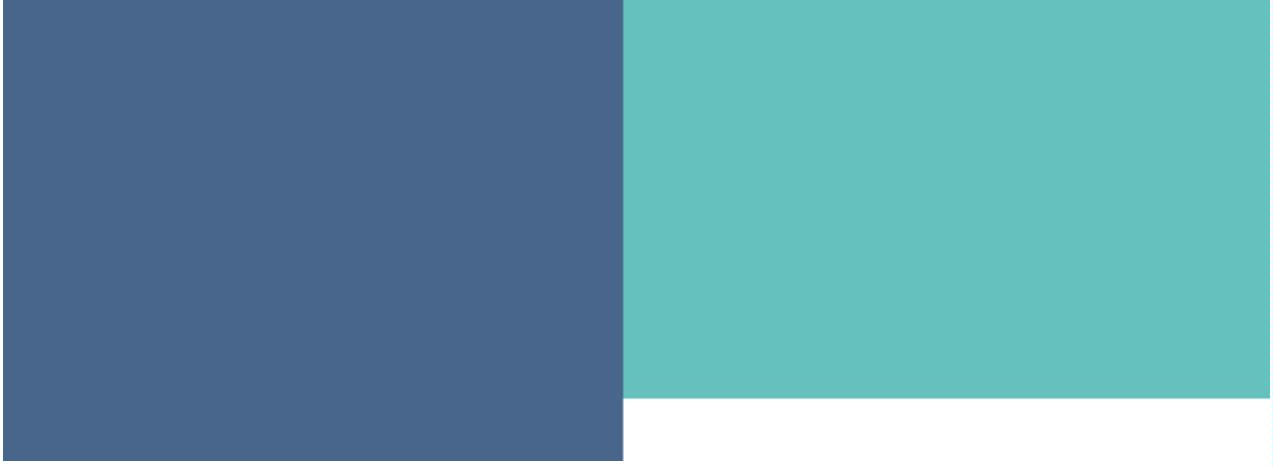 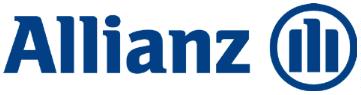 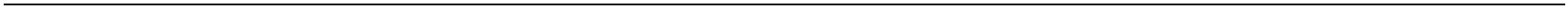 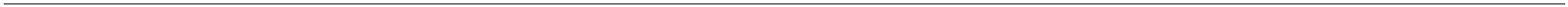 Smluvní ujednáníPodpojištění - Odchylně od ustanovení výše uvedených Všeobecných pojistných podmínek se tímto ujednává, že pojistitel nebude uplatňovat podpojištění zapředpokladu, že skutečná výše pojistné hodnoty pojištěného stroje či zařízení není v době pojistné události vyšší než 115% sjednané pojistné částky.DOBA TRVÁNÍ POJIŠTĚNÍPočátek pojištění:Pojistné období:1. 2. 202412 měsícůPojištění se sjednává v minimální délce trvání 48 měsíců od počátku pojištění, při zachování pojistného období v délce 12 měsíců.Za tuto dlouhodobost pojištění poskytne pojistitel pojištěnému slevu v úrovni 20 % z ceny pojistného (tato sleva bude pojistitelem samostatně vyčíslena v pojistné smlouvě). Vpřípadě, že pojistník pojištění ukončí před uplynutím této doby, vrátí pojistiteli slevu, která byla udělena za celou dobu trvání pojistné smlouvy až do účinnosti výpovědi.Ve smyslu § 2803 zákona 89/2012 Sb. se ujednává, že uplynutím doby, na kterou bylo pojištění sjednáno, pojištění nezaniká a prodlužuje se na další pojistný rok, pokud pojistníknebo pojišťovna nesdělí druhému účastníkovi smlouvy nejméně čtyři měsíce před uplynutím pojistného roku, že na dalším trvání pojištění nemá zájem.V případě, že pojistná smlouva bude na základě ujednání o automatické obnově trvat déle než 48 měsíců, zůstane sleva za dlouhodobost udělena i nadále (pro vyloučenípochybností tedy i šestým a dalším rokem pojištění) a sankce za předčasné ukončení pojistné smlouvy se nadále neuplatní.Pro případ výpovědi ze strany pojistitele, z důvodů umožněných zákonem, sjednávají Smluvní strany odchylně od příslušných zákonných ustanovení čtyřměsíční výpovědní dobu,která počíná běžet od počátku kalendářního měsíce následujícího po měsíci, v němž byla výpověď Pojistníkovi doručena. Výpověď musí mít písemnou formu. Lhůta pro doručenívýpovědi dle § 2807 NOZ je prodloužena ze šesti týdnů na čtyři měsíce.Smluvní strany se dohodly, že odchylně od ustanovení článků výše uvedených Podmínek pojištění, které obsahují úpravu počátku pojištění na den po dni zaplacení prvníhopojistného, se ujednává, že počátek pojištění je stanoven na den uvedený v pojistné smlouvě.Pojistník prohlašuje, že byl před uzavřením této pojistné smlouvy seznámen s pojistnými podmínkami platnými pro tuto pojistnou smlouvu včetně všech příloh, což potvrzuje svýmníže uvedeným podpisem.POJISTNÉPojistné celkem na 12 měsíců:Sleva 20 % za dlouhodobost:Pojistné po slevě na 12 měsíců:xxxxxx KČxxxxx KČ297 440 KČSplátka pojistného:Splatnost pojistného:74 360 KččtvrtletníPojistné je splatné na účet zplnomocněného makléře Eurovalley s.r.o..VŠEOBECNÉ POJISTNÉ PODMÍNKYPojištění se řídí výše uvedenými Všeobecnými pojistnými podmínkami Allianz pojišťovny, a. s., a sjednanými doložkami, resp. smluvními ujednáními, které jsou nedílnousoučástí této pojistné smlouvy a jsou uvedeny v příloze.SANKČNÍ DOLOŽKArezolucí OSN, nebo jakýchkoli obchodních nebo ekonomických sankcí, zákonůnebo regulací Evropské unie, Spojených států Amerických nebo České republiky.Ujednává se, že pojistitel neposkytne žádné pojistné krytí a plnění nebo jinounáhradu, pokud by poskytnutí takového krytí, plnění nebo náhrady vystavilopojistitele riziku porušení jakýchkoli sankcí, zákazů nebo restrikcí na základěCO JE NUTNÉ VĚDĚT O ZPRACOVÁNÍ OSOBNÍCH ÚDAJŮ?Podrobné informace o zpracování osobních údajů (zejména o účelech, době,rozsahu nebo způsobu práce s nimi) naleznete v Předsmluvní informaci a dálena stránkách www.allianz.cz/ochrana-udaju Způsob komunikace: poštouSprávcem osobních údajů ve vztahu k pojistné smlouvě jsme my jako pojistitel.Zpracování osobních údajů je nezbytné pro účely uzavření a splnění smlouvy.ZÁVĚREČNÉ PROHLÁŠENÍPojistník podpisem potvrzuje, že si je vědom specifického způsobu sjednání pojištění prostřednictvím na pojistiteli nezávislého poradce (pojišťovací makléř),a prohlašuje, že mu byl obsah pojištění makléřem vysvětlen, popřípadě že ho makléř upozornil na odchylky nabízeného pojištění a jeho požadavků. Podpisem smlouvypojistník stvrzuje, že sjednané pojištění odpovídá jeho potřebám a požadavkům, případně že s tímto pojištěním na základě doporučení pojišťovacího makléře souhlasí,ač byl upozorněn na odchylky oproti svým požadavkům.Zároveň prohlašuje, že byl před uzavřením této pojistné smlouvy seznámen s pojistnými podmínkami platnými pro tuto pojistnou smlouvu včetně všech příloh, cožpotvrzuje svým níže uvedeným podpisem.2/3Číslo smlouvy C550071105, datum 01.02.2024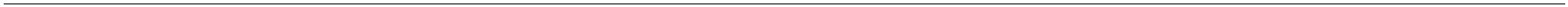 PŘÍLOHYSeznam pojištěné elektroniky – příloha 1ADoložky – příloha č. 1BSmluvní ujednání – příloha č. 1CVšeobecné pojistné podmínkyPředsmluvní informaceInformační dokument o pojistném produktuPraha 02.02.2024111Podpis pojistníkaPodpis zástupce Allianz pojišťovny, a. s.MUDr. Pavel Pilerředitelvz. Ing. Lev DoležalKateřina Šustrovásenior expert metodicképodpory korporátního pojištěníIng. Michaela Mlázovskáupisovatel senior3/3Číslo smlouvy C550071105, datum 01.02.2024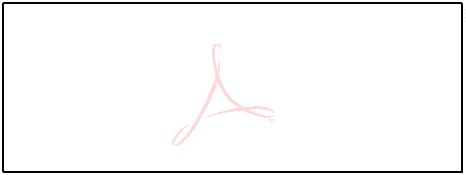 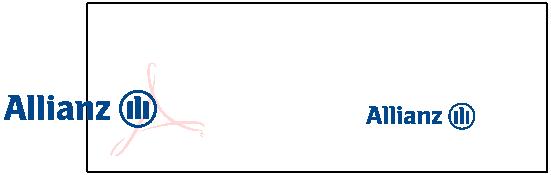 Příloha č. 1 A Seznam zdravotnických přístrojůVZMR 02/2023 Pojištění majetku IISEZNAM ZDRAVOTNICKÝCH PŘÍSTROJŮ, pořízení 2020-2023Počet ksneboPopisKategoriesouborůPřístroj pro prostorovou dezinfekci vzduchu a 2. Vzduchotechnika/chlazení/filtrace prostorpovrchů.Elektrický anemizační přístroj pro operace v 6. Multifunkční systém operačních sálůbezkreví a artroskopie.11Dvouramenné operační LED svítidlo nastropním stativu pro použití na operačnímsále.Výkonná elektrická pístová odsávačka naoperační sál.9. Operační lampa, satelit nebo dvojité operačnísvítidlo s možností kamery21124. Elektrická odsávačka nebo zdroj vakuaParní sterilizátor jednodveřový s vestavěným 49. Sterilizátoryvyvíječem páry.Monitorovací systém sestávající z 8 lůžkových 54. Centrální monitoringpacientských modulárních monitorů vitálníchfunkcí a monitorovací centrály na ARO.11Videogastroskop s barevným CCD čipem aceloplošným obrazem pro diagnostiku horní sušící skříně pro endoskopy)části GIT.85. Endoskopické vybavení (vč. dezinfektoru aVideogastroskop s barevným CCD čipem aceloplošným obrazem pro diagnostiku aterapii horní části GIT. Monitor pro85. Endoskopické vybavení (vč. dezinfektoru asušící skříně pro endoskopy)endoskopické zobrazení s certifikací MDE.111Mycí a dezinfekční automat na podložní mísy 48. Myčkya močové láhve s termickou dezinfekcí.Mobilní diagnostický ultrazvukový přístrojvysoké třídy pro všeobecnou radiologii.90. Ultrazvukový přístroj pro diagnostiku a/nebointervenceMultioborový elektrochirurgický vf generátor 31. Elektrochirurgický generátor vč. pokročilépro otevřenou a endoskopickou operativu pro bipolární koagulaceřez a koagulaci.21Skiaskopicko-skiagrafický digitální RTG systém 94. RTG skiagrafie a skiaskopies vertigrafem a se dvěma plochými digitálnímidetektory.Laparoskopická věž pro chirurgické operační 38. Laparoskopická věžsály, s videořetězcem v kvalitě rozlišení 4K apodporou zobrazování ve 3D režimu.111Laparoskopické instrumentarium proasistované resekce střeva.10. Instrumentárium (podle zaměření pracovištěa věku pacientů)Zákrokový operační stůl elektrický8. Operační stůl (vč. příslušenství)polohovatelný.Polohovatelný operační stůl s výměnnýmideskami a příslušenstvím pro ortopedii atraumatologii.8. Operační stůl (vč. příslušenství)8. Operační stůl (vč. příslušenství)11Polohovatelný operační stůl s výměnnýmideskami a příslušenstvím pro chirurgii.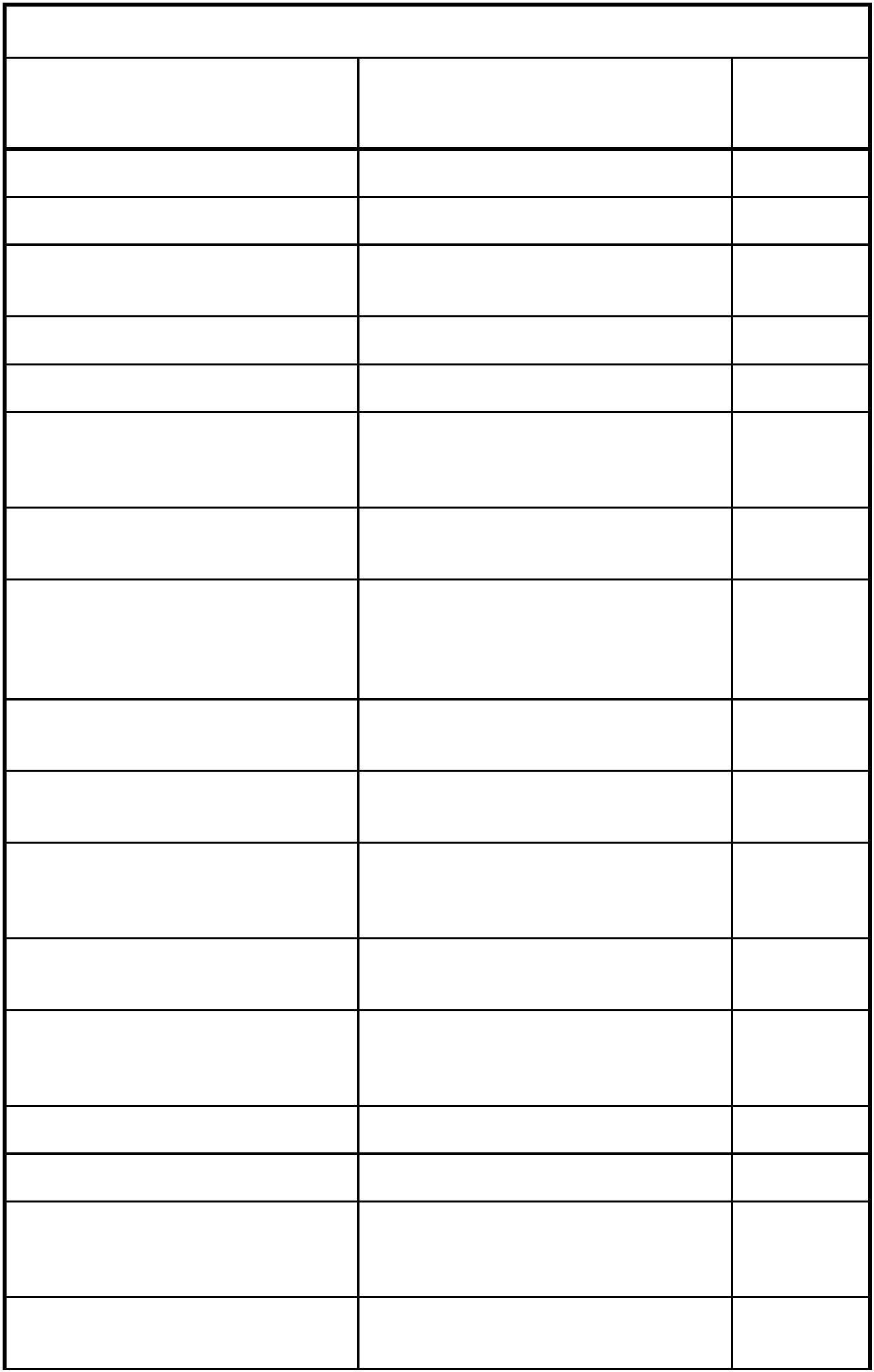 Polohovatelný operační stůl s příslušenstvím 8. Operační stůl (vč. příslušenství)pro chirurgii.221Mobilní rentgenový přístroj s C ramenem s92. Digitální RTG přístroj s C ramenem sdigitálním zpracováním obrazu.možností DSA pro peroperační zobrazování)Mobilní rentgenový přístroj s C ramenem sdigitálním zpracováním obrazu.92. Digitální RTG přístroj s C ramenem smožností DSA pro peroperační zobrazování)Dávkování a regulace průtoku léčiv a infuzních 57. Infuzní technika (infuzní pumpy, injekčníroztoků. Soubor pro jednoho pacientaobsahuje: infuzní pumpa 3 ks, injekčnídávkovač 5 ks, dokovací stanice 1 ks,monitoring.dávkovače, dokovací stanice, centrálnímonitorovací stanice, enterální pumpy, SW prosprávu knihoven léčiv a vyhodnocení efektivityprovozu infuzní techniky, komunikační rozhranívůči ostatním systémům nemocnice – integračníplatforma)10Dávkování a regulace průtoku léčiv a infuzních 57. Infuzní technika (infuzní pumpy, injekčníroztoků. Soubor pro jednoho pacientaobsahuje: infuzní pumpa 2 ks, injekčnídávkovač 2 ks, dokovací stanice 1 ks.dávkovače, dokovací stanice, centrálnímonitorovací stanice, enterální pumpy, SW prosprávu knihoven léčiv a vyhodnocení efektivityprovozu infuzní techniky, komunikační rozhranívůči ostatním systémům nemocnice – integračníplatforma)14Dávkování a regulace průtoku léčiv a infuzních 57. Infuzní technika (infuzní pumpy, injekčníroztoků. Soubor pro jednoho pacientaobsahuje: infuzní pumpa 1 ks, injekčnídávkovač 1 ks.dávkovače, dokovací stanice, centrálnímonitorovací stanice, enterální pumpy, SW prosprávu knihoven léčiv a vyhodnocení efektivityprovozu infuzní techniky, komunikační rozhranívůči ostatním systémům nemocnice – integračníplatforma)8Elektrická pístová odsávačka pro použití uchirurgických pacientů na urgentním příjmu.59. Odsávačka13Biologický termostat na rozmražování krve a 126. Inkubátory, Termostatykrevní plazmy.Chladicí skříň ke skladování léků alabochemikálií určená pro laboratoře azdravotnictví.Jednodveřový mycí a dezinfekční automat pro 48. Myčkymytí operačních nástrojů.120. Ledničky, mrazáky32Dvoudveřový prokládací mycí a dezinfekčníautomat pro čištění zdravotnických pomůceka chirurgického instrumentária.48. Myčky2Parní sterilizátor jednodveřový s vestavěným 49. Sterilizátoryvyvíječem páry, svářečkou sterilizačních obalůa systémem elektronické dokumentacesterilizačního procesu.13Výškově nastavitelné dvoudílné transportní43. Transportní vozíkylehátko s postranicemi.Resektoskop, videorenoskop, videocystoskop, 7. Multifunkční systém operačních sálů prorenoskop, přístrojový vozík, elektrochirurgický endoskopické operovánívf generátor.11Perfuzní pumpa7. Multifunkční systém operačních sálů proendoskopické operování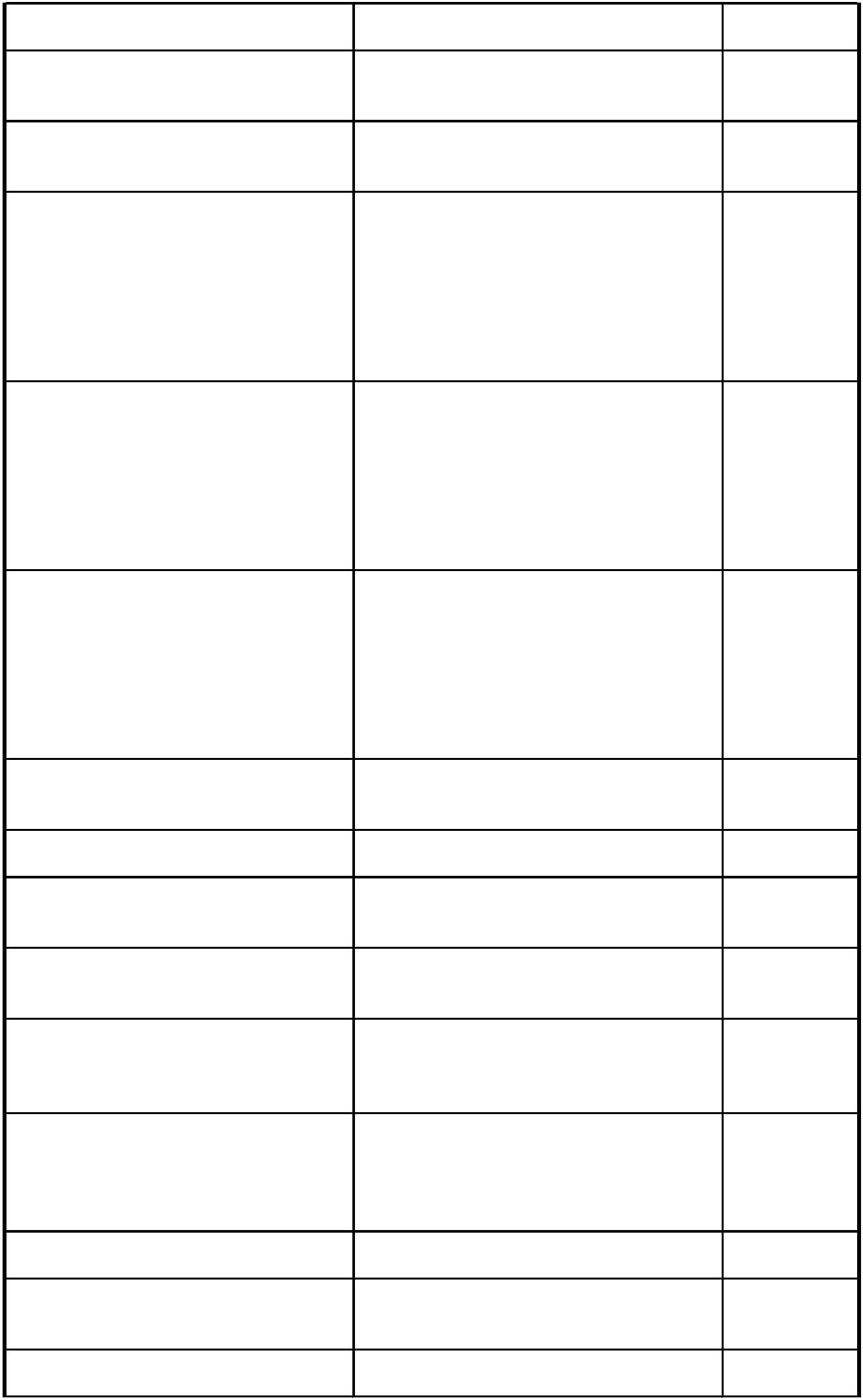 Akumulátorová vrtačka a hmitačka, vrtačkapro malé kosti, výkonná vrtačka a oscilačnípila pro ortopedii.6. Multifunkční systém operačních sálů6. Multifunkční systém operačních sálů11Anemizační turniket.Výpočetní tomograf se snímáním 128 vrstev 97. CTna otáčku pro rychlé skenování.1Mobilní ultrazvukový systém vhodný prooperační sály, ARO a anesteziologii.22. Ultrazvukový přístroj s možnostíperoperačního zobrazení11Motorové dlahy pro různé klouby.45. Rehabilitační, transportní a antidekubitálnípomůcky (různé druhy)Anesteziologický přístroj modulárníkonstrukce v pojízdném provedení včetněpacientského monitoru.16. Anesteziologický přístroj (i s možnostíautomatického vedení anesteziologickéhozáznamu sdílení a zpracování pacientských dat,tzv. patient data management system (PDMS),včetně napojení na nezbytné ostatní systémynemocnice nebo upgrade stávajících přístrojů otakovou modalitu)2Plně automatický POCT analyzátor na principu 149. POCT (Acidobazické přístroje, glukometry,rotační tromboelastometrie k posouzeníCRP…)koagulací při krvácení pacientů na ARO a JIP.11Bifazický defibrilátor s monitorem vitálníchfunkcí a kardiostimulací.61. Defibrilátory s monitorem (resuscitačnívozík)Skiagrafický RTG přístroj s přímou digitalizací. 94. RTG skiagrafie a skiaskopieObsahuje stropní závěs, vertigraf, vyšetřovacístůl, 2 ploché detektory.11111Mobilní RTG přístroj s motorickým pojezdem 93. Mobilní RTG přístroj (i C-rameno s DSA)a digitálním zpracováním obrazu.Endoskopická věž s videogastroskopem progastroenterologii.85. Endoskopické vybavení (vč. dezinfektoru asušící skříně pro endoskopy)Endoskopická věž s videokolonoskopem.85. Endoskopické vybavení (vč. dezinfektoru asušící skříně pro endoskopy)Zdroj studeného světla a videoprocesor pro 85. Endoskopické vybavení (vč. dezinfektoru aendoskopickou věž pro gastroskopii.sušící skříně pro endoskopy)Rehabilitace- ElektroléčbaRehabilitace -Lehátka45. Rehabilitační, transportní a antidekubitálnípomůcky (různé druhy)Rehabilitace-MagnetoterapieRehabilitace-Rebox12Klinický elektronicky řízený ventilátor proumělou plicní ventilaci nejvyšší kategorie pronáhradu či podporu funkce dýchání upacientů v kritickém stavu.55. Ventilátor pro invazivní i neinvazivní UPVNastavitelné pipety s objemem 100-1000ul. 123. Pipety včetně robotického systémupipetování10Přístroj pro léčbu akutního selhání ledvin34. Přístroje pro mimotělní náhradu funkcepomocí kontinuální hemodialýzy.ledvin13Chlazená stolní centrifuga pro laboratornímedicínu s výměnným rotorem.131. Centrifuga a mikrocentrifugy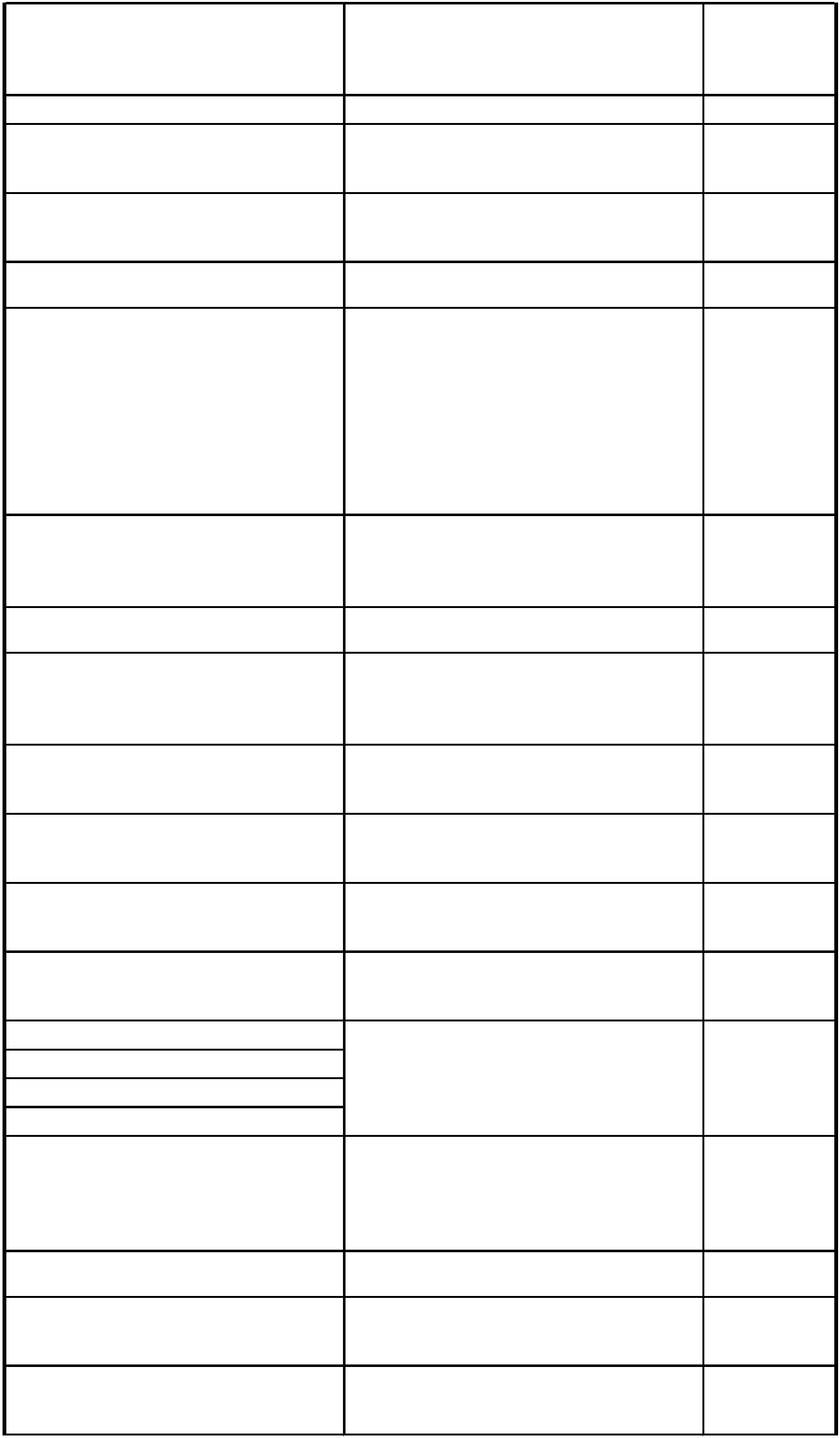 Chirurgický holmium:YAG pulsní laser proendoskopické operování.Elektrické polohovatelné a výškověnastavitelné resuscitační lůžko s laterálnímnáklonem.36. Chirurgické lasery1341. Polohovací nemocniční lůžko (standartní,RES, JIP, dětská, bariatrická, fluidní) santidekubitní matrací vč. příslušenstvíElektrické polohovatelné a výškověnastavitelné lůžko pro intenzivní péči.41. Polohovací nemocniční lůžko (standartní,RES, JIP, dětská, bariatrická, fluidní) santidekubitní matrací vč. příslušenství10Mobilní instrumentační stolek s hydraulickou 13. Úložné plochy a pojízdné stolky pro4nohou a kolečky.instrumentárium a přístrojeMobilní celonerezový stolek se dvěmanástrojovými platy a kolečky.13. Úložné plochy a pojízdné stolky proinstrumentárium a přístroje12Monitorovací systém sestávající z 8 lůžkových 54. Centrální monitoringpacientských modulárních monitorů vitálníchfunkcí a monitorovací centrály na urgentnípříjem úrazové chirurgie.11Systém pro ohřev pacienta teplým vzduchem 60. Systém pro ohřev pacientapro urgentní i peroperační použití.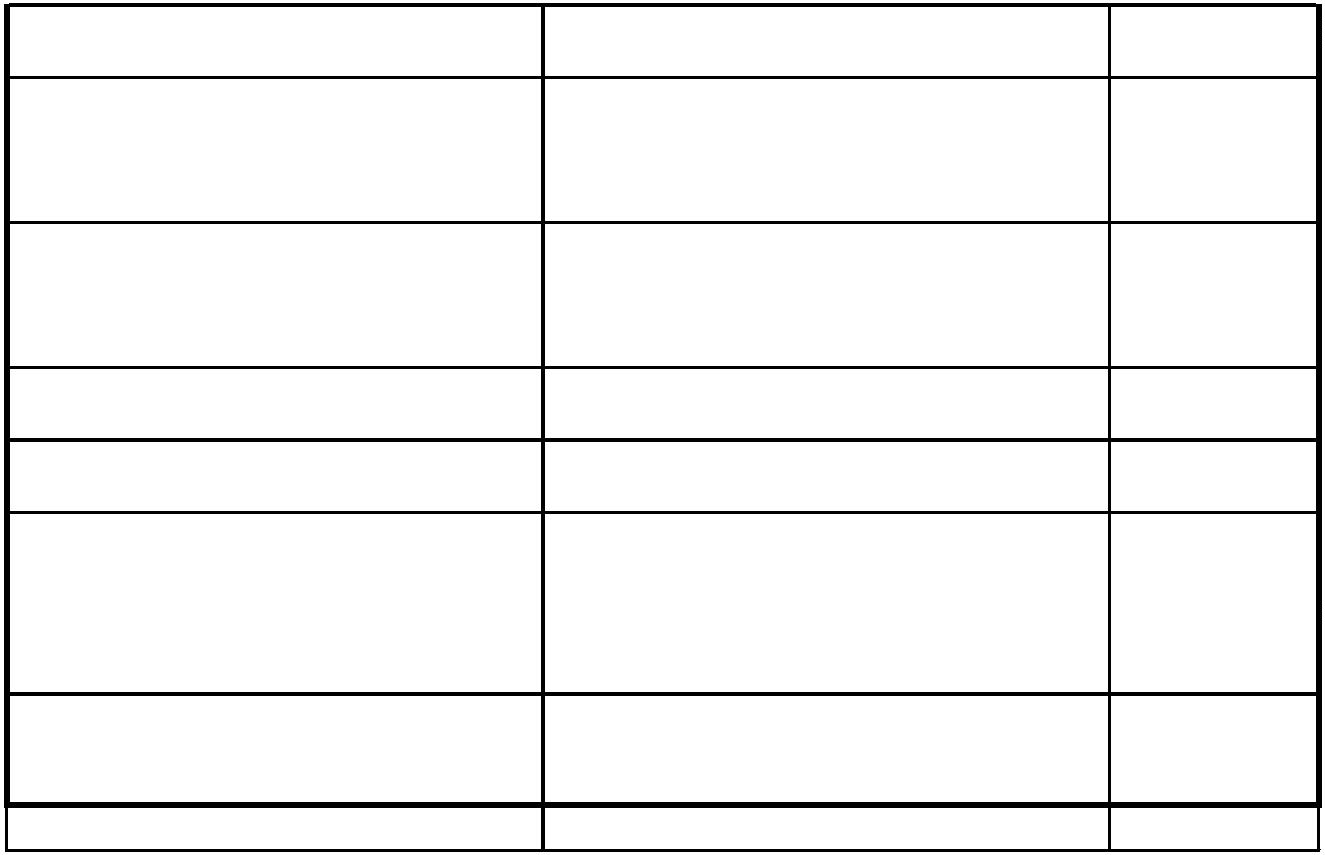 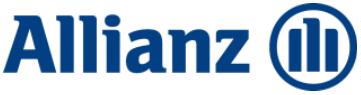 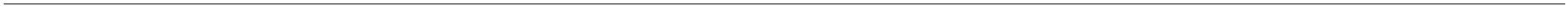 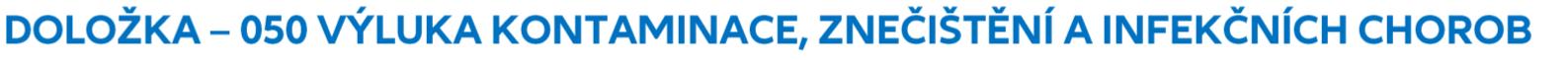 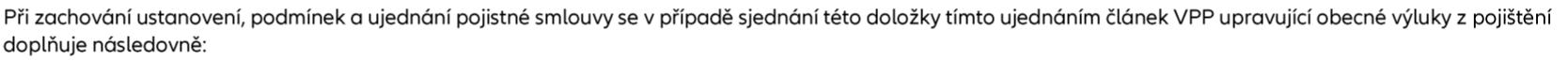 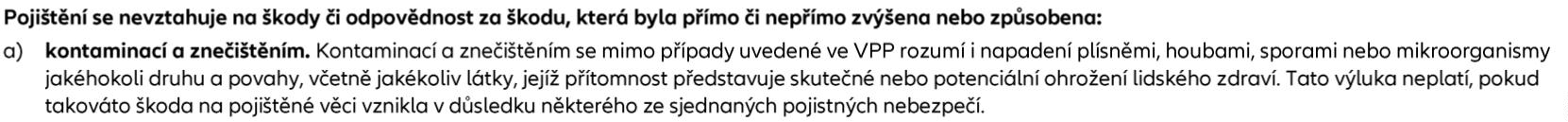 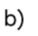 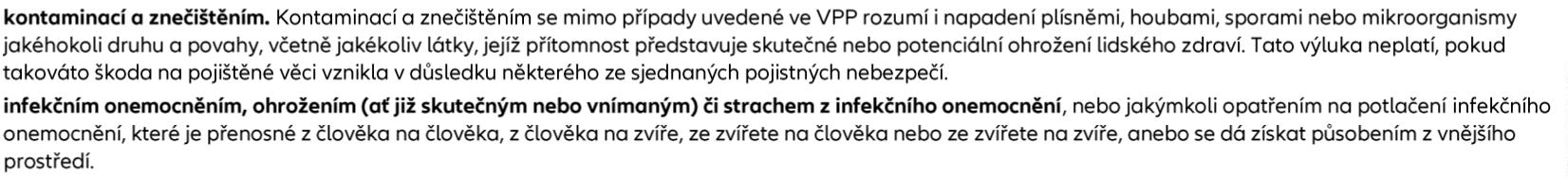 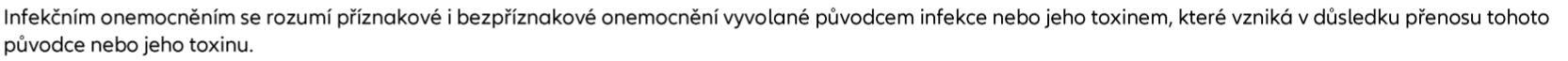 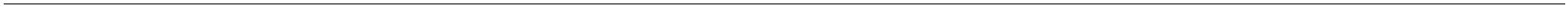 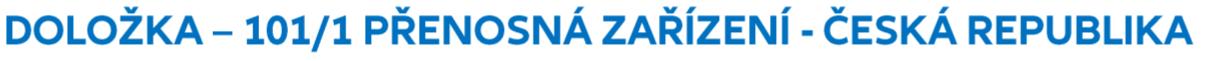 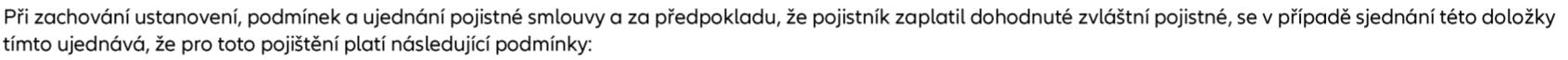 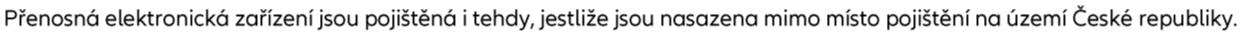 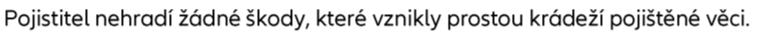 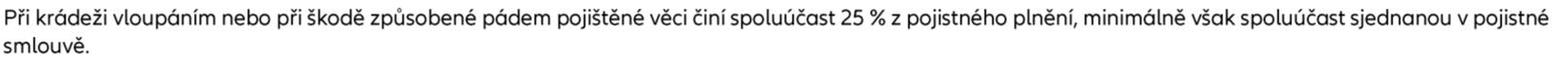 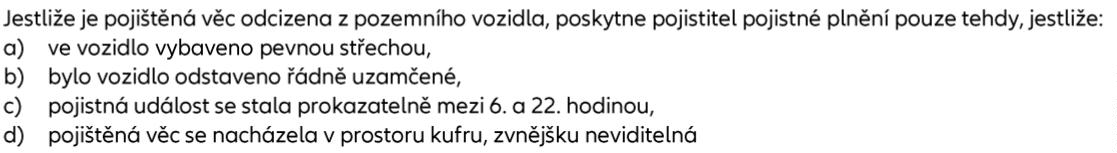 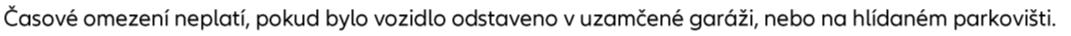 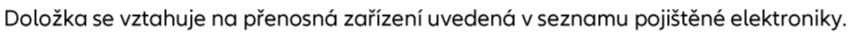 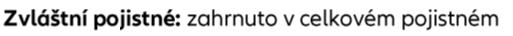 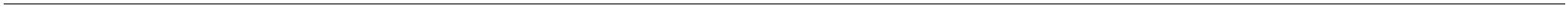 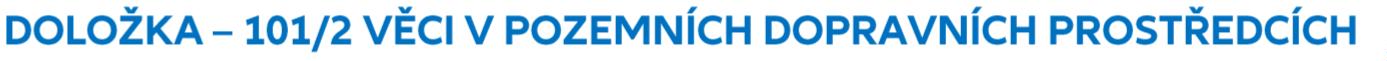 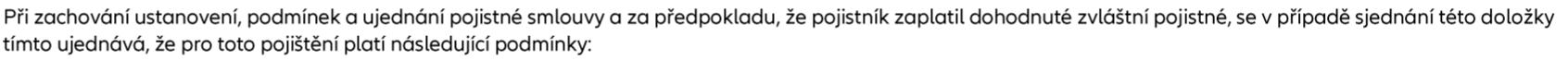 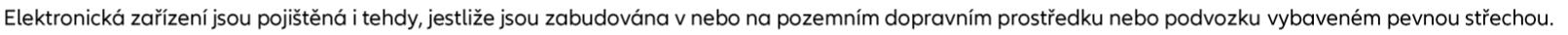 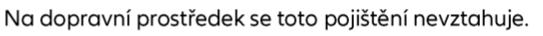 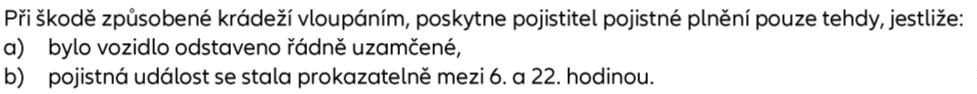 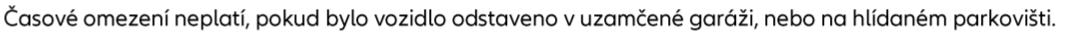 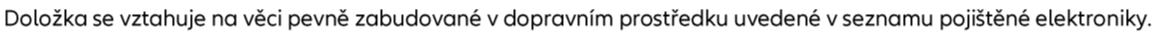 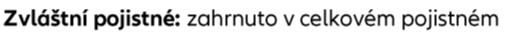 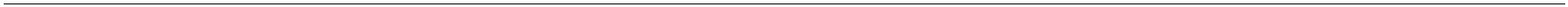 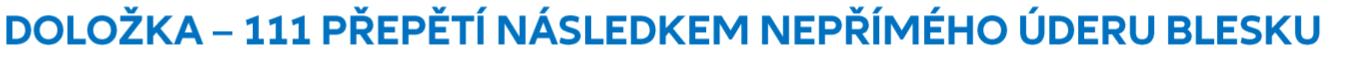 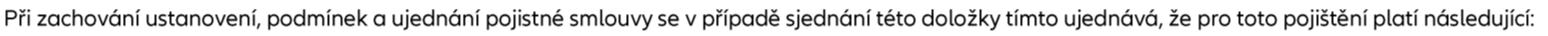 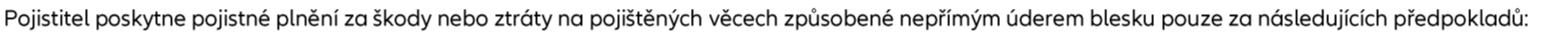 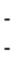 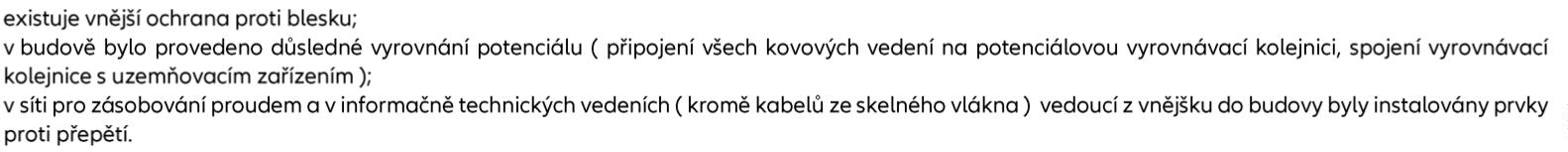 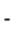 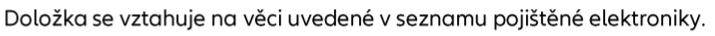 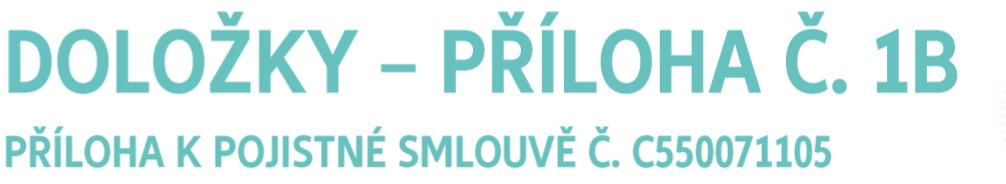 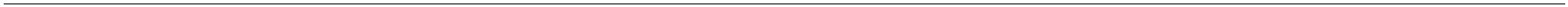 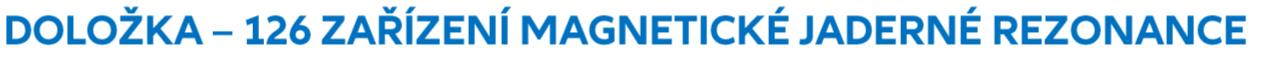 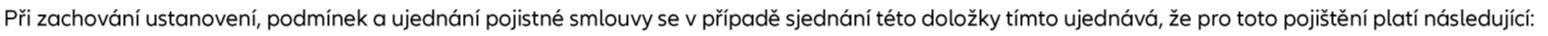 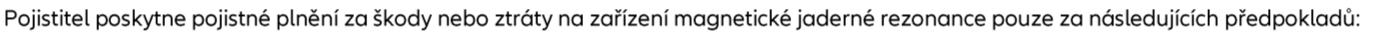 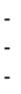 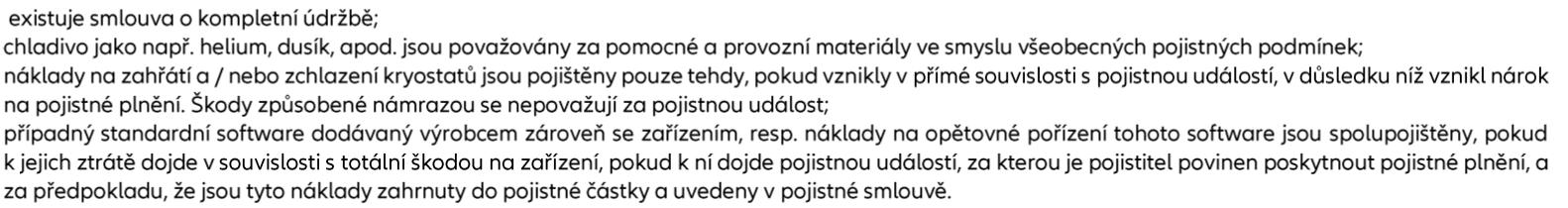 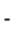 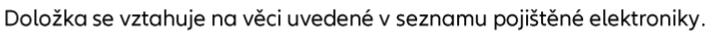 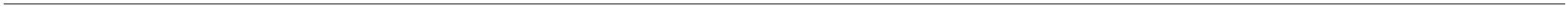 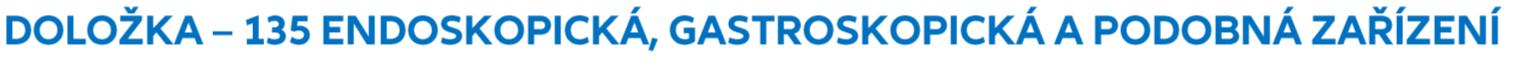 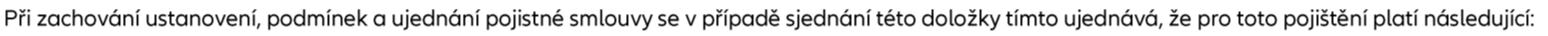 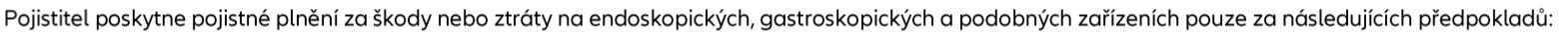 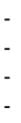 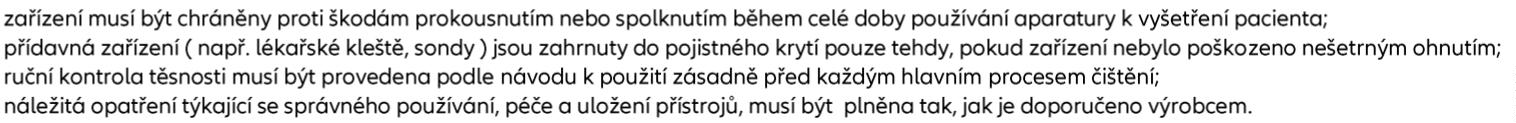 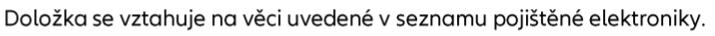 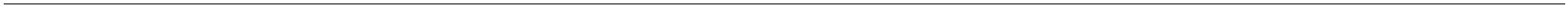 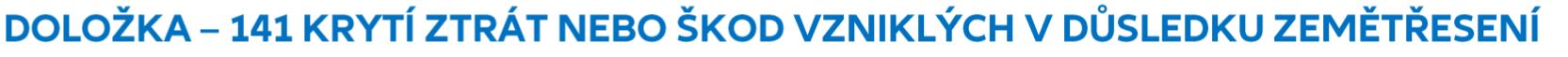 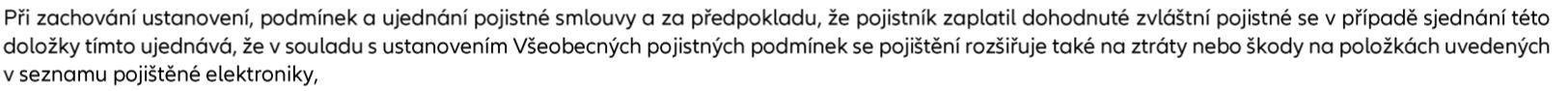 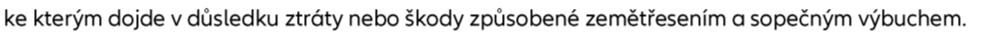 EGE2 Přednost smluvních ujednáníUjednává se, že jsou-li níže uvedená smluvní ujednání v rozporu s VPP, DPP, ZPP nebo doložkami, pakmají smluvní ujednání přednost před ustanoveními pojistné smlouvy, pojistných podmínek a doložekEGE4 Zachraňovací nákladyPojištění sjednané touto smlouvou se vztahuje také na zachraňovací náklady ve smyslu zákona89/2012 Sb., a to až do výše 10% maximální možné škody na věci stanovené pro tuto pojistnousmlouvu, nebo do výše 10 % základního limitu pojistného plnění pro pojištění odpovědnosti, není-li vpojistných podmínkách, smluvních ujednáních či pojistné smlouvě uveden limit vyšší; zachraňovacínáklady na záchranu života nebo zdraví osob jsou hrazeny do výše maximální možné škody na věcistanoveném pro tuto pojistnou smlouvu, nebo do plné výše pojistné částky pro příslušný soubor,podle toho, která hodnota je vyšší; v případě pojištění odpovědnosti jsou zachraňovací náklady nazáchranu života nebo zdraví osob hrazeny do plné výše základního limitu pojistného plnění.EGE7 Bonifikace za dobrý škodní průběhPod podmínkou, že pojistník ve lhůtě šesti měsíců od skončení pojistného roku, resp.vyhodnocovaného období, uplatní nárok, vrátí pojistitel při splnění dále uvedených podmínek, částpojistného pojistníkovi zpět (dále jen bonifikaci). Podmínkou pro vyplacení bonifikace je uhrazenípředepsaného pojistného v daném pojistném roce, resp. za vyhodnocované období. Nárok nevzniknepři ukončení platnosti pojistné smlouvy před uplynutím celého pojistného roku, resp. doby danéplatnou pojistnou smlouvou. Pojistitel na základě písemné žádosti pojistníka provede vyhodnoceníškodního průběhu pojistné smlouvy. Základem pro stanovení výše bonifikace je přijaté pojistné zapojistný (upisovací) rok, resp. vyhodnocované období, včetně dodatků a dosažený škodní průběh.Škodním průběhem se pro účely tohoto ujednání rozumí podíl vyplacených škod a rezerv na vznikléškody v příslušném pojistném období a pojistného v příslušném pojistném období.Bude-li skutečné škodní procento pojistné smlouvy nižší než procento smluvně stanovené, přiznápojistitel bonifikaci následovně:Škodní průběhmax. 10 %Bonifikace15 %max. 20 %10 %max. 30 %5 %Překročí-li však škodní průběh v pojistném roce 55 %, nevznikne nárok na vyplacení bonifikace ani vroce následujícím, i kdyby pro ni jinak byly splněny předpoklady.Konkrétní výplatu bonifikace provede pojistitel v termínu do dvou měsíců od jejího přiznání, nejdřívevšak tři měsíce po ukončení pojistného roku, resp. vyhodnocovaného období. Dále se ujednává, že je-li pojistiteli po výplatě bonifikace oznámena pojistná událost, která by rušila nárok na bonifikaci,nebo měnila její výši, sníží pojistitel plnění při likvidaci pojistné události o částku odpovídajícípřeplacené výši bonifikace. Pokud je pojistné plnění nižší než přeplacená částka bonifikace, považujese za plnění pojistitele přeplacená částka bonifikace odpovídající výši stanoveného plnění s tím, že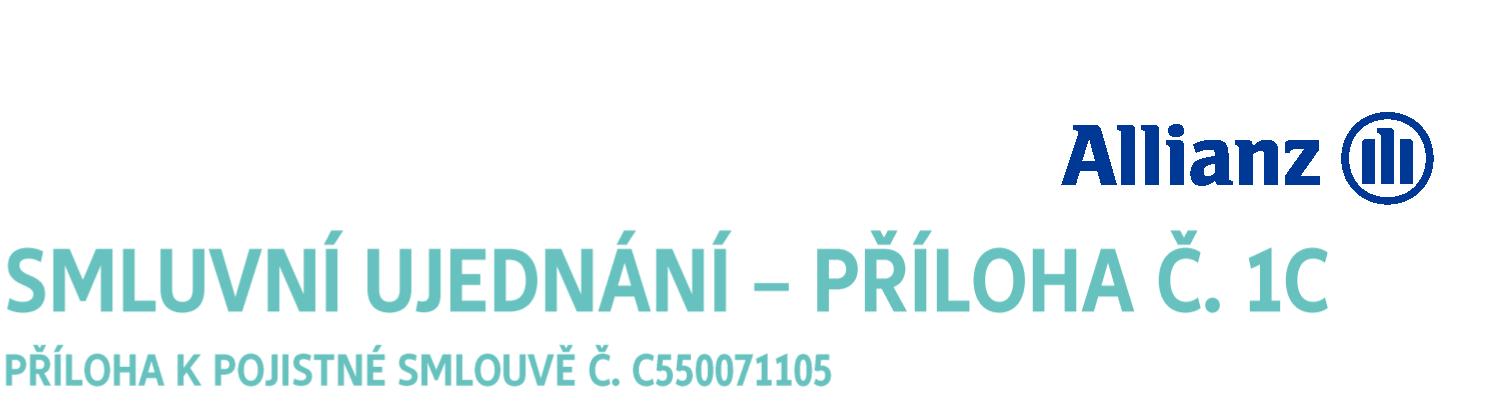 rozdíl mezi pojistným plněním a přeplacenou částkou bonifikace vrátí pojistník na účet pojistitele dotří měsíců od data, kdy k tomu byl pojistitelem poprvé vyzván.EGE15b Platební podmínkyPlatby pojistného budou prováděny v české měně 4 x ročně vždy k 1. dni daného čtvrtletí příslušnéhoroku. Pojistným obdobím je 12 měsíců (jeden rok). Platby budou hrazeny zadavatelem na účetzplnomocněného makléře.EGE16 Pojistný zájemPojistitel na základě jemu dostupných informací získaných v souvislosti s uzavíráním pojistné smlouvypovažuje pojistný zájem pojistníka za prokázaný.Smluvní ujednání k majetkovému pojištěníEPD2 Jedna spoluúčastV případě pojistné události na více předmětech pojištění současně z téže příčiny se od celkové výšepojistného plnění za pojistnou událost odečítá pouze ta spoluúčast, která je největší ze všechspoluúčastí sjednaných pro každý předmět pojištění postižený touto pojistnou událostí, pokud nenípro pojištěného výhodnější odečtení spoluúčastí z jednotlivých předmětných pojištění. Toto se takévztahuje na případy, kdy pojistná událost nastane z téže příčiny na více místech pojištění.EPD3 Místa pojištěníPro vlastní majetek pojištěného, svěřený majetek a majetek po právu užívaný včetně nedokončenýchinvestic, majetku ve zkušebním provozu apod., pro který není v pojistné smlouvě uvedena konkrétnílokalita, je místem pojištění území České republiky. V případě pojistné události musí být písemněprokazatelné, že se na dané lokalitě v době pojistné události nacházel předmět pojištění (např. listemvlastnictví, nájemní smlouvou, evidencí majetku apod.) nebo pojištěný prokáže, že na těchto místechprováděl objednanou činnost. Pojištění se sjednává s limitem plnění 1 000 000 Kč.EPD3a Věci ve vozidleUjednává se, že pokud je předmět pojištění z provozních důvodů převážen, pak se za místo pojištěnípovažuje i vnitřní prostor vozidla (na území ČR).EPD4 Automatické pojištění nově pořízeného majetkuUjednává se, že veškerý nový majetek, který pojištěný nabude v průběhu pojistného období, jeautomaticky zahrnut do pojištění. Zvýší-li se tím pojistná částka o méně než 10 % nebude pojistitelpožadovat doplatek pojistného. Pojištění se vztahuje i na majetek, který zatím nebyl zaveden doúčetnictví, pokud na základě smluv či právních předpisů přešlo na pojištěného nebezpečí škody natakovém majetku. V případě navýšení o více než 10 % se pojistitel zavazuje pro výpočet doplatkupojistného použít sazbu použitou pro výpočet pojistného v pojistné smlouvě.EPD5 Převod cizích věcí do vlastnictvíUjednává se, že pojištěné cizí věci, které pojištěný užívá na základě leasingových, nájemních či jinýchsmluv, jsou v případě převodu do vlastnictví pojištěného automaticky pojištěny v rozsahu sjednanépojistné smlouvy. Max. však do 10% pojistné částky).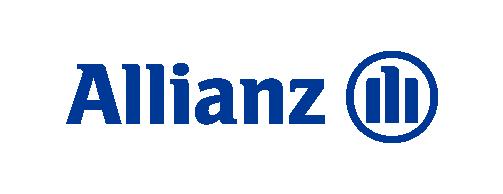 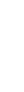 EPD6 Pojistná plněníNení-li ujednáno jinak, je předmět pojištění pojištěn na novou cenu. V případě škodní události vyplatípojistitel náklad na znovupořízení věci v nové ceně, odpovídající době pojistné události, snížený ocenu případných zbytků, bez odpočtu opotřebení. Totéž platí i pro položky pojištěné na první riziko.Pojistné plnění v nových cenách bude zahrnovat též zvýšené náklady vynaložené v důsledku změnylegislativy, obecně závazných předpisů, norem apod., pokud je pojištěný takové náklady nucenvynaložit v souvislosti se znovupořízením věci.V případě cizích užívaných věcí poskytne pojistitel pojistné plnění také vždy v nových cenách.EPD7 Podpojištění a inflační doložkaUjednává se, že pojistitel neuplatní podpojištění ve smyslu ustanovení pojistných podmínek vpřípadě, že v době vzniku pojistné události je pojistná částka pojištěného majetku nižší než jehopojistná hodnota, stanovená v této pojistné smlouvě, o méně než 15 %. Toto ujednání je nezávislé naostatních ujednáních této pojistné smlouvy.Pro majetek, který již je pojištěn (nevstupuje do pojištění nově během pojistného období) navíc platí,že aktualizaci pojistné částky tak, aby byla v souladu s pojistnou hodnotou, provádí pojištěnýjedenkrát ročně, a to k výročí pojistné smlouvy. Je-li pojistná smlouva tímto způsobem pravidelněaktualizována, neuplatní pojistitel podpojištění v případě, že se během pojistného období pojistnáhodnota pojištěného majetku změnila (a to především kvůli inflačním tlakům).EPD8 Instalace, montážní prácePojištění sjednané touto smlouvou se vztahuje také na věcné škody na majetku, na kterém jsouprováděny instalace, montáže nebo provozní montáže apod. Pojištění podle této doložky se sjednáváv rozsahu pojistných nebezpečí sjednaných touto smlouvou.EPD12 Náklady na demolici, hašení apod.V případě poškození nebo zničení předmětu pojištění poskytne pojistitel v rámci nákladů na opravu čiznovuzřízení předmětu pojištění pojistné plnění, které odpovídá vynaloženým nákladům vzniklým vpříčinné souvislosti s pojistnou událostí na hašení, vyklizení místa pojištění, včetně stržení stojícíchčástí předmětu pojištění, odvoz suti a jiných zbytků ke složišti a na jejich uložení nebo zničení, včetněnákladů na dočasné přemístění majetku. Pojistné plnění dle předchozí věty poskytne pojistitel dohorní hranice pojistného plnění sjednané pro předmět pojištění, v souvislosti s jeho poškozením čizničením.EPD17 Technologická, strojní a elektronická zařízení – princip plněníPokud dojde ke zničení pojištěné movité věci (technologického, strojního nebo elektronickéhozařízení) a nové zařízení o stejných parametrech či výkonu již není na trhu dostupné, je pojištěnýoprávněn provést náhradu zařízením, které je nejbližším vhodným funkčním ekvivalentem, bezohledu na parametry / výkon.EPD18 Ztráta pojištěné věci v důsledku pojistné událostiPojištění sjednané touto smlouvou se vztahuje také na škody způsobené ztrátou pojištěné věci vpřímé souvislosti s pojistnou událostí pojištěnou touto pojistnou smlouvou.EPD22 Pojištění cizích věcí a pojištění cizího pojistného nebezpečíJe-li sjednáno pojištění cizích věcí, ujednává se, že pojistitel vyplatí oprávněné osobě pojistné plněnípouze s předchozím souhlasem pojistníka.Je-li sjednáno pojištění cizího pojistného nebezpečí, ujednává se, že souhlas třetí osoby ve smysluodst. 2, § 2767 zákona 89/2012 Sb. ve znění pozdějších předpisů (občanský zákoník) může pojistníkdoložit kdykoli během trvání pojištění, nejpozději během likvidace pojistné události z tohoto titulu.Je-li sjednáno pojištění cizího pojistného nebezpečí, protože povinnost sjednat toto pojištění vyplývápojistníkovi nebo pojištěnému z jiného smluvního závazku (např. leasingové smlouvy), ujednává se,že existence tohoto jiného závazku je dostatečným prokázáním skutečností dle odst. 1, § 2767zákona 89/2012 Sb. ve znění pozdějších předpisů (občanský zákoník).Ujednává se, že pojistitel neuplatní vůči pojistníkovi ani dalším pojištěným touto smlouvou regresnínárok za pojistné plnění vyplacené z této pojistné smlouvy z titulu pojištění cizích věcí nebo cizíhopojistného nebezpečí.Smluvní ujednání k pojištění živelních nebezpečíTato smluvní ujednání nemusejí být v doslovném znění součástí pojistné smlouvy, pakliže všeobecnépojistné podmínky zahrnují ujednání shodného významu. Dostatečnost shody významu odchylnéhoujednání pojistitele s ujednáním zadavatele posuzuje zadavatel.ENH1 Časové vymezení jedné pojistné událostiUjednává se, že škody nastalé z jedné příčiny během 72 hodin z pojistných nebezpečí „povodeň,záplava, zemětřesení“ a během 48 hodin z pojistných nebezpečí „vichřice a krupobití“ se hodnotí jakojedna pojistná událost a z tohoto titulu se odečítá pouze jedna spoluúčast. Odečet pouze jednéspoluúčasti platí také pro případy, kdy pojistná událost nastane z téže příčiny na více místechpojištění.ENH2 Účinnost PSVšechna pojistná nebezpečí včetně povodně a záplavy se sjednávají okamžitě od data účinnostismlouvy, tj. bez čekací doby.ENH4 Vodovodní škody – rozšíření definiceZa vodu vytékající z vodovodních zařízení se považuje i voda vytékající z řádně instalovanýchklimatizačních nebo samočinných hasicích zařízení (sprinklery, drenčery apod.), vnitřních a vnějšíchvedení, včetně odpadů, svodů dešťové vody, rozvodů dalších kapalin / tekutin apod. Pojistitelposkytne pojistné plnění i za poškozené nebo zničené přívodní a odpadové potrubí.ENH5 Zpětné vystoupení vody z kanalizačního potrubíPojistné nebezpečí záplava, povodeň, atmosférické srážky, vodovodní škody apod. se vztahuje též naškody vzniklé zpětným vystoupením vody z kanalizačních potrubí. Toto pojištění se sjednává slimitem plnění ve výši 1 000 000 Kč.ENH6 Doplňková živelní nebezpečí – Atmosférické srážky, zatečeníPojištění sjednané touto smlouvou se vztahuje také na škody způsobené vodou z atmosférickýchsrážek včetně zatečení. Pojistitel poskytne pojistné plnění např. v případě, že svod dešťové vodynestačí odebírat atmosférické srážky nebo v případě, že působení sněhové, respektive ledové vrstvy ajejí tání poškodí pojištěnou nemovitost, včetně jejích stavebních součástí a/nebo způsobí škodu napředmětech pojištění uložených v pojištěných nemovitostech nebo objektech. Toto pojištění sesjednává s limitem plnění ve výši 400 000 Kč.ENH7 Doplňková živelní nebezpečí – Náraz dopravního prostředku, pád stromu a jiných předmětůPojištění sjednané touto smlouvou se vztahuje také na škody způsobené nárazem dopravníhoprostředku nebo jeho nákladu, pádem stromů, stožárů nebo jiných předmětů. Pojištění se vztahuje ina případy, kdy tyto předměty jsou součásti poškozené věci nebo součásti téhož souboru jakopoškozená věc. Dále se ujednává, že pojištění pro případ poškození nebo zničení pojištěné věcinárazem dopravního prostředku nebo jeho nákladu se vztahuje i na případy, kdy byl dopravníprostředek (osobní auto, nákladní auto, přívěs, tahač, návěs, nakladač, vysokozdvižný vozík,nízkozdvižný vozík, paletovací vozík apod.) v době nárazu řízen nebo provozován pojištěným, příp. bylv jeho vlastnictví, správě nebo pod jeho kontrolou.ENH8 Doplňková živelní nebezpečí – Pojištění nebezpečí nepřímého úderu blesku, indukce, přepětía elektrických poruchPojištění sjednané touto smlouvou se vztahuje také na škody vzniklé v důsledku nepřímého úderublesku, indukce či přepětí a vnitřně vzniklé elektrické poruchy. Toto pojištění se sjednává s limitemplnění ve výši 1 000 000 Kč.ENH9 Doplňková živelní nebezpečí – Aerodynamický třesk, kouřPojištění sjednané touto smlouvou se vztahuje také na škody vzniklé v důsledku následujícíchnebezpečí:-Aerodynamický třesk: aerodynamickým třeskem se rozumí rázová tlaková vlna, která vzniklapřekročením rychlosti zvuku (zvukové bariéry) letícím letadlem.-Působení kouře.ENH10 Pojištění nákladů za mimořádnou spotřebu vody vlivem poškození vodovodního potrubíPojistitel poskytne úhradu nákladů za mimořádnou spotřebu vody, ke které došlo únikem vody zpoškozeného vodovodního potrubí. Pojistitel uhradí pouze rozdíl mezi cenou, kterou pojištěný vúčtovaném období obvykle platí za spotřebu vody a cenou požadovanou dodavatelem vody pomimořádné spotřebě vzniklé následkem poškození vodovodního potrubí. Toto pojištění se sjednává slimitem plnění ve výši 50 000 Kč.Smluvní ujednání k pojištění odcizení a vandalismuTato smluvní ujednání nemusejí být v doslovném znění součástí pojistné smlouvy, pakliže všeobecnépojistné podmínky zahrnují ujednání shodného významu. Dostatečnost shody významu odchylnéhoujednání pojistitele s ujednáním zadavatele posuzuje zadavatel.ECR1 Prostý vandalismusPojištění sjednané touto smlouvou se vztahuje i na případy poškození pojištěných věcí, kterénesouvisí s pokusem o vloupáníECR2 Nezjištěný pachatelPojištění sjednané touto smlouvou se vztahuje i na případy, kdy pachatel není zjištěn.ECR3 Poškození malbou, rytím apod.Pojištění sjednané touto smlouvou se vztahuje i na škody způsobené znečištěním (vnějším a/nebovnitřním). Za znečištění se považuje úmyslné poškození pojištěné věci nápisem, malbou, rytím ajiným obdobným způsobem. Při poškození pojištěné věci pojistným nebezpečím dle tohoto ujednáníposkytne pojistitel plnění, jehož výše odpovídá přiměřeným a nezbytně vynaloženým nákladům navyčištění, případně i opravu plochy, která byla pojistnou událostí bezprostředně dotčena. Vynaložil-lipojištěný po pojistné události náklady na konzervaci pojištěné věci (např. prevence proti poškozeníspreji a barvami), budou součástí pojistného plnění i takto vynaložené náklady, max. však ve výši 30%z částky vynaložené na tuto konzervaci pojištěné věci.ECR4 Prostá krádežPojištění se vztahuje i na případy odcizení způsobené prostou krádeží (odcizení pojištěné věci bezpřekonání překážek). Toto pojištění se sjednává se samostatným limitem plnění.ECR7 Náklady na odstranění škodyPojištění zahrnuje do výše sjednané pojistné částky, resp. sjednaného limitu plnění i náklady naodstranění škod, které vznikly v důsledku odcizení, resp. pokusu o odcizení, vč. pachatelem úmyslněpoškozených a zničených věcí (vandalismus).ECR8 Ujednání o uzavřeném prostoruOdchylně od příslušných ujednání pojistných podmínek / pravidel či podmínek zabezpečení protiodcizení se ujednává, že za uzamčené dveře nebo vrata se považují i požární dveře, prosklené dveře(uzavřené elektromechanickým ovládáním) a vratové systémy. Za uzamčená vrata se považují i vrataa mříže uzavřené elektrickým pohonem. Prosklené plochy nemusí být mechanicky zabezpečeny.Za uzavřený prostor se považuje také každá jednotlivá místnost v budově; za vloupání do uzavřenéhoprostoru se považuje prokazatelné násilné překonání překážky, která tento prostor odděluje od okolí(tedy např. vypáčení dveří sálů, ordinací či jiných místností uvnitř nemocnice); pro nárok na pojistnéplnění přitom není nutné, aby známky násilného vniknutí byly zároveň shledány na vnějšíchkonstrukčních prvcích budovy, v níž se tento uzavřený prostor nachází.ECR10 Kamerové systémy – změna podmínek zabezpečeníV případě pojistných událostí uplatňovaných na kamerovém systému poskytne pojistitel plnění i vpřípadě, budou-li pojištěné věci umístěny mimo uzavřený prostor, mimo oplocené prostranství a přijejich odcizení dojde k překonání konstrukčního upevnění.ECR14 Překonání překážky – limity plnění, kódy zabezpečeníOdchylně od kódů / stupňů zabezpečení uvedených v pojistných podmínkách se ujednává, žepojistitel poskytne pojistné plnění až do výše desetinásobku jednotlivých limitů pojistného plněnístanovených pojistnými podmínkami pro uvedené kódy / stupně zabezpečení.Smluvní ujednání k pojištění elektronikyTato smluvní ujednání nemusejí být v doslovném znění součástí pojistné smlouvy, pakliže všeobecnépojistné podmínky zahrnují ujednání shodného významu. Dostatečnost shody významu odchylnéhoujednání pojistitele s ujednáním zadavatele posuzuje zadavatel.EEE1 Elektronika – stáříPojištění se vztahuje na specifikovaná elektronická zařízení nebo jejich soubory bez ohledu na jejichstáří.EEE2 Přenosná zařízení – územní rozsahPro přenosná elektronická zařízení se ujednává, že místem pojištění je území České republiky.EEE5 Výpadek, přerušení dodávek médiíPojištění sjednané touto smlouvou se vztahuje také na hmotné škody, popř. přerušení provozu (je-lisjednáno) způsobené výpadkem nebo přerušením dodávky plynu, vody, elektrické energie nebojiného média. (zejména způsobené přerušením nebo zastavením provozu zařízení, ať již částečnéhonebo úplného).EEE6 Plnění pojistitele bez odečtu opotřebeníZahrnuje-li pojištění i živelní nebezpečí, pojistitel v případě poškození nebo zničení pojištěných věcíživelní událostí vyplatí náklad na znovupořízení věci nebo její části v době pojistné události sníženou ocenu případných zbytků bez odpočtu opotřebení.EEE7 Hmyz, hlodavci, jiní živočichovéPojištění se vztahuje i na škody způsobené hmyzem, hlodavci nebo jinými živočichy.EEE8 Zařízení mimo provoz – rozšíření pojistného krytíPojištění se vztahuje i na zařízení převzatá pojištěným, která jsou provozuschopná, avšak v doběpojistné události mohou být mimo provoz, mohou na nich probíhat prohlídky či opravy, mohou být vrámci místa pojištění přepravována, přemísťována, demontována či opětovně montována.EEE9 Změna podmínek zabezpečeníPojištění se vztahuje také na poškození či zničení pojištěného zařízení při přepravě vč. odcizenípojištěného elektronického zařízení z vozidel, pokud bylo elektronické zařízení umístěno vuzamčeném vozidle v zavazadlovém prostoru, případně je pevně spojeno s vozidlem.EEE10 Provizorní opravyPojištění se vztahuje také na provizorní opravy poškozeného zařízení, pokud se tím nezvýší nákladyna celkovou opravu. V opačném případě hradí pojistitel tyto náklady do výše sjednaného limituplnění.EEE11 Strojní části elektronického zařízeníPojištění se vztahuje také na poškození mechanických části pojištěných zařízení.VŠEOBECNÉ POJISTNÉ PODMÍNKYpro pojištění elektroniky(VPP-EL-03)A. Obecná část3.Pojistná smlouva musí být uzavřena písemně, jinak je neplatná. Totéž setýká i změn pojistné smlouvy.Článek 1Úvodní ustanoveníČlánek 3Pojistné plnění a jeho splatnost1.Soukromé pojištění (dále jen „pojištění“) upravuje zákon č. 89/2012Sb., občanský zákoník (dále jen „zákon“). Allianz pojišťovna, a.s. (dálejen „pojistitel“) vydává podle zákona tyto Všeobecné pojistné podmínky(dále jen „VPP“).Obsahují-li tyto VPP v případech, kdy to zákon připouští, odchylnou úpra-vu některých ustanovení zákona, platí úprava uvedená v těchto VPP nebov pojistné smlouvě. Není-li tato odchylná úprava obsažena ve VPP nebov pojistné smlouvě dohodnuta, platí ustanovení zákona.VPP jsou nedílnou součástí pojistné smlouvy, a proto pokud je v někte-rém ustanovení zákona odkaz na pojistnou smlouvu, platí úprava uvede-ná v těchto VPP stejně, jako by to byla pojistná smlouva.Tyto VPP platí po celou dobu trvání pojištění sjednaného pojistnousmlouvou. Pojistník s nimi musí být před uzavřením pojistné smlouvyprokazatelně seznámen. To neplatí uzavírá-li se smlouva formou obcho-du na dálku.1.2.Pojistné plnění je splatné do 15 dnů po skončení šetření. Šetření je skonče-no, jakmile pojistitel sdělí jeho výsledky oprávněné osobě. Pokud oprávně-ná osoba postoupí pojistné plnění jako pohledávku jinému nebo toto po-jistné plnění zastaví nebo jinak zajistí ve prospěch jiného před skončenímšetření, není pojistitel tímto jednáním oprávněné osoby vázán.Pojistitel je povinen ukončit šetření do 3 měsíců po tom, co mu byla po-jistná událost písemně oznámena. Nelze-li ukončit šetření nutná k zjiš-tění pojistné události, rozsahu pojistného plnění nebo k zjištění osobyoprávněné přijmout pojistné plnění do tří měsíců ode dne oznámení,pojistitel oznamovateli sdělí, proč nelze šetření ukončit; požádá-li o tooznamovatel, sdělí mu pojistitel důvody v písemné formě. Pojistitel po-skytne osobě, která uplatňuje právo na pojistné plnění, na její žádostna pojistné plnění přiměřenou zálohu; to neplatí, je-li rozumný důvodposkytnutí zálohy odepřít.2..3456...Součástí pojistné smlouvy mohou být i další doplňující ustanovení vzta-hující se k tomuto typu pojištění - smluvní ujednání a/nebo doložky.Pojištění se vztahuje na pojistné události, které nastanou na území Českérepubliky, pokud není v pojistné smlouvě dohodnuto jinak.3.Pojistitel poskytne pojistné plnění v tuzemské měně, pokud nerozhodneo tom, že poskytne naturální plnění (opravou nebo výměnou věci), nebopokud není v pojistné smlouvě dohodnuto jinak.Toto pojištění je ve smyslu zákona pojištěním škodovým. Při škodovémpojištění poskytne pojistitel pojistné plnění, které v ujednaném rozsahuvyrovnává úbytek majetku vzniklý v důsledku pojistné události.Pojistnou událostí je jakákoliv nahodilá událost blíže označená v pojistnésmlouvě nebo v těchto VPP, popř. smluvních ujednáních nebo dolož-kách, kterou nebylo možno, při využití zkušeností nebo odborných zna-lostí ani předvídat a se kterou je spojen vznik povinnosti pojistitele po-skytnout pojistné plnění. Pojištění se nevztahuje na nemajetkové újmy,jiné újmy na zdraví a na újmy na přirozených právech člověka.Pojištění podle těchto VPP může být sjednáno pouze tehdy, pokud jena něm pojistný zájem. Pojistný zájem je oprávněná potřeba ochranypřed následky pojistné události. Pojistník má pojistný zájem na vlastnímmajetku. Má se za to, že pojistník má pojistný zájem i na majetku jinéosoby, osvědčí-li, že by mu bez jeho existence a uchování hrozila přímámajetková ztráta. Dal-li pojištěný souhlas k pojištění, má se za to, že po-jistný zájem pojistníka byl prokázán.Článek 4Pojistné a jeho změny7.1.2.Pojistník je povinen platit pojistiteli dohodnuté pojistné. Výše pojistnéhoje ujednána v pojistné smlouvě. Pojistné je stanoveno procentní sazbouz pojistných částek pro jednotlivé pojištěné věci a položky. Výši sazbystanoví vždy pojistitel. Vyúčtování pojistného obdrží pojistník zároveňs pojistnou smlouvou, není-li v pojistné smlouvě dohodnuto jinak.Právo pojistitele na pojistné vzniká dnem uzavření pojistné smlouvy, jest-liže v pojistné smlouvě nebylo dohodnuto, že toto právo vznikne pojisti-teli později. Jednorázové pojistné je splatné dnem počátku pojištění. Je-lidohodnuto běžné pojistné, je splatné prvního dne pojistného období;není-li dohodnuto pojistné období jako časové období, za které se platíběžné pojistné, považuje se za ujednané pojistné období roční.V pojistné smlouvě může být dohodnuta možnost splátek pojistného.Při sjednání pololetního nebo čtvrtletního placení se účtuje přirážka 3%resp. 5%. Při nezaplacení některé splátky (části pojistného) je pojistiteloprávněn žádat zaplacení pojistného za celé pojistné období včetněúroku z prodlení za každý den prodlení. Při nezaplacení některé splátkyv dohodnuté výši může pojistitel postupovat podle čl. 5, odst. 2.Pojistné je zaplaceno dnem jeho připsání na účet pojistitele nebo pojiš-ťovacího zprostředkovatele (pokud je oprávněn k jeho přijetí) při bez-hotovostním placení, anebo dnem, ve kterém pojistitel nebo pojišťovacízprostředkovatel, který je oprávněn k jeho přijetí, potvrdil příjem pojist-ného v hotovosti.Pokud pojistné nebylo zaplaceno včas nebo v dohodnuté výši, má pojis-titel právo na náhradu upomínacích výloh ve výši 50,- Kč a na zákonnýúrok z prodlení.Pojistitel má právo na pojistné za dobu trvání pojištění, nebylo-li v po-jistné smlouvě dohodnuto jinak. Zanikne-li pojištění v důsledku pojistnéudálosti, náleží pojistiteli pojistné do konce pojistného období, v němžpojistná událost nastala; v takovém případě náleží pojistiteli jednorázovépojistné celé.Upravit výši doposud placeného pojistného může pojistitel jen za pod-mínek uvedených v zákoně, VPP nebo v pojistné smlouvě. Upraví-li po-jistitel výši pojistného, sdělí ji pojistníkovi nejpozději dva měsíce předednem splatnosti pojistného za pojistné období, ve kterém se má výšepojistného změnit.Nesouhlasí-li pojistník se změnou, může nesouhlas projevit do jednohoměsíce ode dne, kdy se o ní dozvěděl; v tom případěpojištění zanikne uply-nutím pojistného období, na které bylo pojistné zaplaceno. Neupozornil-livšak pojistitel na tento následek pojistníka ve sdělení podle odst. 7, trvá po-jištění nadále a výše pojistného se při nesouhlasu pojistníka nezmění.8.3.4.9.Při pojištění majetku může být pojištěn i budoucí pojistný zájem. Byla-lismlouva uzavřena se zřetelem k budoucímu podnikání nebo jinému bu-doucímu zájmu, který nevznikne, není pojistník povinen platit pojistné; po-jistitel má však právo na přiměřenou odměnu, pokud to bylo dohodnuto.10. Zanikne-li pojistný zájem za trvání pojištění, zanikne i pojištění; pojistitelmá však právo na pojistné až do doby, kdy se o zániku pojistného zájmudozvěděl.1. Pojistil-li pojistník vědomě neexistující pojistný zájem, ale pojistitel o tomnevěděl ani nemohl vědět, je smlouva neplatná; pojistiteli však náleží od-měna odpovídající pojistnému až do doby, kdy se o neplatnosti dozvěděl.15.6.Článek 2Vznik a změny pojištění1..Pojištění vzniká následujícím dnem (v 00.00 hod.) po uzavření pojistnésmlouvy, nebylo-li v pojistné smlouvě dohodnuto, že vznikne již uzavře-ním pojistné smlouvy, nebo později. Má-li pojištění vzniknout později,stanoví se v pojistné smlouvě den, kdy pojištění začíná (dále též „počátekpojištění“). Pojištění za jednorázové pojistné vzniká až dnem jeho zapla-cení, pokud není v pojistné smlouvě dohodnuto jinak.Bylo-li na základě návrhu pojistitele na uzavření pojistné smlouvy zapla-ceno pojistné ve výši uvedené v nabídce a ve lhůtě určené pojistitelem(neurčil-li lhůtu, pak do jednoho měsíce ode dne doručení nabídky dru-hé straně;), je pojistná smlouva uzavřena dnem zaplacení pojistnéhona účet pojistitele nebo pojišťovacího zprostředkovatele, anebo dnem,ve kterém pojistitel nebo pojišťovací zprostředkovatel potvrdil příjem po-jistného v hotovosti.7.8.21658912 VPP-EL-03.indd120.11.2013 7:53:36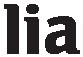 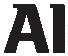 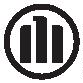 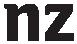 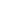 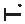 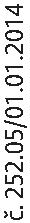 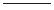 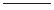 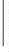 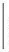 9.Pojistitel má právo odečíst od pojistného plnění splatné pohledávky po-jistného nebo jiné pohledávky z pojištění. To neplatí, jedná-li se o povin-nost poskytnout pojistné plnění z povinného pojištění; k opačným ujed-náním se nepřihlíží.již pojistník, pojištěný nebo jiná osoba pojistné plnění, nahradí v téželhůtě pojistiteli to, co ze zaplaceného pojistného plnění přesahuje za-placené pojistné.e) Byla-li smlouva uzavřena formou obchodu na dálku, má pojistníkprávo bez udání důvodu odstoupit od smlouvy ve lhůtě čtrnácti dnůode dne jejího uzavření nebo ode dne, kdy mu byly sděleny pojistnépodmínky, pokud k tomuto sdělení dojde na jeho žádost po uzavřenísmlouvy.f) Odstoupí-li pojistník od smlouvy podle odstavce e), vrátí mu pojistitelbez zbytečného odkladu, nejpozději však do třiceti dnů ode dne, kdyse odstoupení stane účinným, zaplacené pojistné; přitom má právoodečíst si, co již z pojištění plnil. Bylo-li však pojistné plnění vyplacenove výši přesahující výši zaplaceného pojistného, vrátí pojistník, popří-padě pojištěný nebo obmyšlený, pojistiteli částku zaplaceného pojist-ného plnění, která přesahuje zaplacené pojistné.V případě odstoupení pojistitele se od zaplaceného pojistného ode-čítají i náklady spojené se vznikem a správou pojištění ve výši 25 %ročního pojistného; v případě pojistné smlouvy, u níž bylo sjednánojednorázové pojistné, ve výši 25 % jednorázového pojistného.Odmítnutím pojistného plněníPojistitel může pojistné plnění odmítnout, byla-li příčinou pojistné udá-losti skutečnost,10. Dojde-li k zániku pojištění před uplynutím doby, na kterou bylo pojištěnísjednáno, má pojistitel právo na poměrnou část pojistného odpovídajícídélce trvání pojištění, pokud není v pojistné smlouvě dohodnuto jinak.Článek 5Pojistná doba a zánik pojištění1.Pojištění se sjednává na dobu jednoho roku, pokud není v pojistnésmlouvě dohodnuto jinak. Je-li pojistná smlouva sjednána na dobu jed-noho roku, prodlužuje se za stejných podmínek o další rok, pokud pojis-titel nebo pojistník nejpozději šest týdnů před uplynutím pojistné dobynesdělí druhé straně, že na dalším trvání pojištění nemá zájem.Bylo-li pojištění dohodnuto na dobu určitou, pojištění zaniká uplynutímpojistné doby. Lze dohodnout, že uplynutím této doby pojištění neza-nikne, pokud pojistitel nebo pojistník nejméně šest týdnů před uplynu-tím pojistné doby druhé straně nesdělí, že nemá zájem na dalším trvánípojištění. Nezanikne-li pojištění a nejsou-li dohodnuty podmínky a dobaprodloužení, prodlužuje se pojištění za týchž podmínek o tutéž dobu,na kterou bylo dohodnuto.6.7.a) o které se dozvěděl až po vzniku pojistné události,Pojištění dále zaniká:Pro nezaplacení pojistnéhob) kterou při sjednávání pojištění nebo jeho změny nemohl zjistit v dů-sledku zaviněného porušení povinnosti stanovené v čl. 32, odst. 1 ac) pokud by při znalosti této skutečnosti při uzavírání smlouvy tutosmlouvu neuzavřel nebo pokud by ji uzavřel za jiných podmínek.Pojištění dále zaniká:a) zánikem pojistného zájmu, zánikem pojistného nebezpečí, dnemsmrti pojištěné osoby, dnem zániku pojištěné právnické osoby bezprávního nástupce nebo dnem odmítnutí pojistného plnění, nesta-noví-li VPP nebo pojistná smlouva jinak.2.Upomene-li pojistitel pojistníka o zaplacení pojistného a poučí-li ho v upo-mínce, že pojištění zanikne, nebude-li pojistné zaplaceno ani v dodateč-né lhůtě, která musí být stanovena nejméně v trvání jednoho měsíce odedne doručení upomínky, zanikne pojištění marným uplynutím této lhůty.To platí i v případě nezaplacení splátky pojistného nebo její části. Lhůtupodle věty první lze před jejím uplynutím dohodou prodloužit.DohodouPojistitel a pojistník se mohou na zániku pojištění dohodnout. K platnostidohody o zániku pojištění se vyžaduje, aby v ní strany ujednaly, jak sevyrovnají. Není-li ujednán okamžik zániku pojištění, platí, že pojištěnízaniklo dnem, kdy dohoda nabyla účinnosti. Dohoda musí být uzavřenapísemně, jinak je neplatná.3..b) nebylo-li výslovně dohodnuto, že pojištění změnou vlastnictví nebospoluvlastnictví pojištěného majetku nezaniká, zanikne pojištěnídnem oznámení této změny pojistiteli.Článek 6Přerušení pojištění4Výpovědía) Je-li sjednáno pojištění s běžným pojistným, zaniká pojištění na zá-kladě výpovědi pojistitele nebo pojistníka ke konci pojistného období;je-li však výpověď doručena druhé straně později než šest týdnů pře-de dnem, ve kterém uplyne pojistné období, zaniká pojištění ke koncinásledujícího pojistného období.1.2.Ustanovení zákona stanovující, že doba přerušení pojištění počne uply-nutím 2 měsíců ode dne splatnosti pojistného nebylo-li pojistné zaplace-no, se na toto pojištění nevztahuje.V pojistné smlouvě lze dohodnout podmínky, za kterých bude pojištěnípřerušeno.b) Pojistitel nebo pojistník může pojištění vypovědětba) s osmidenní výpovědní dobou do dvou měsíců ode dne uzavře-ní smlouvy, nebobb) s měsíční výpovědní dobou do tří měsíců ode dne oznámenívzniku pojistné události.Článek 7Všeobecné výluky z pojištěníc) Pojistník může pojištění vypovědět s osmidenní výpovědní dobouca) do dvou měsíců ode dne, kdy se dozvěděl, že pojistitel použilpři určení výše pojistného nebo pro výpočet pojistného plněníhledisko zakázané v § 2769 zákona,1.Pokud není v pojistné smlouvě dohodnuto jinak, pojistitel není povinenposkytnout pojistné plnění v případě jakékoliv škody, která byla přímo činepřímo způsobena nebo zvýšena:a) válkou, invazí, činností zahraničního nepřítele, vojenskými akcemi(bez ohledu na to, zda byla vyhlášena válka či nikoliv), občanskouválkou, terorizmem, povstáním, vzpourou, vzbouřením, srocením,stávkou, výlukou, občanskými nepokoji, vojenskou či uzurpovanoumocí, zásahy státních orgánů a bezpečnostních složek státu, skupi-nou osob se zlým úmyslem, lidí jednajících pro politickou organizacinebo ve spojení s ní, spiknutím, vyvlastněním, zabavením pro vojen-ské účely, zničením nebo poškozením z pokynu vlády působící dejure nebo de facto anebo jiného veřejného orgánu,b) zemětřesením, sopečným výbuchem, tsunami a jím způsobenýmipříbojovými vlnami, hurikánem, tajfunem, cyklonem, tornádem,c) jadernou reakcí, jaderným zářením z jakéhokoliv zdroje nebo radio-aktivní kontaminací,cb) do jednoho měsíce ode dne, kdy mu bylo doručeno oznámenío převodu pojistného kmene nebo jeho části nebo o přeměněpojistitele, nebocc) do jednoho měsíce ode dne, kdy bylo zveřejněno oznámení,že pojistiteli bylo odňato povolení k provozování pojišťovacíčinnosti.5.Odstoupeníma) Porušil-li pojistník nebo pojištěný úmyslně nebo z nedbalosti po-vinnost k pravdivým sdělením stanovenou v článku 32, odst. 1 mápojistitel právo od smlouvy odstoupit, prokáže-li, že by po pravdivéma úplném zodpovězení dotazů smlouvu neuzavřel.b) Pojistník má právo od smlouvy odstoupit v případě, že si pojistitelmusel být při uzavírání smlouvy vědom nesrovnalostí mezi nabíze-ným pojištěním a zájemcovými požadavky a neupozornil ho na ně.Přitom se vezme v úvahu, za jakých okolností a jakým způsobem sepojistná smlouva uzavírá, jakož i to, je-li druhé straně při uzavíránísmlouvy nápomocen zprostředkovatel nezávislý na pojistiteli.c) Právo odstoupit od smlouvy zaniká, nevyužije-li je strana do dvouměsíců ode dne, kdy zjistila nebo musela zjistit porušení povinnostistanovené v čl. 32, odst. 1.d) úmyslným jednáním pojistníka, pojištěného, oprávněné osoby nebojejich zástupců,e) v přímém důsledku neustálého vlivu provozu, jako např. běžnýmopotřebením, postupným stárnutím, únavou materiálu, zhoršenímstavu věcí způsobeným nepoužíváním, dlouhodobým uskladněním(následné škody na jiných výměnných jednotkách jsou pojištěny)f) ztrátou nebo škodou, za kterou odpovídá dodavatel, smluvní strananebo opravce ze zákona nebo na základě smlouvy,d) Odstoupí-li pojistník od smlouvy, nahradí mu pojistitel do jedno-ho měsíce ode dne, kdy se odstoupení stane účinným, zaplacenépojistné snížené o to, co již případně z pojištění plnil; odstoupil-liod smlouvy pojistitel, má právo započíst si i náklady spojené se vzni-kem a správou pojištění. Odstoupí-li pojistitel od smlouvy a získal-lig) vadou, kterou měla pojištěná věc již v době uzavření pojištění a kterábyla nebo mohla být známa pojištěnému, jeho zmocněncům nebozástupcům bez ohledu na to, zda byla známa pojistiteli,h) odcizením pojištěné věci, pokud k němu došlo bez prokazatelnéhonásilného překonání ochranného zabezpečení nebo bez jiného násil-2658912 VPP-EL-03.indd220.11.2013 7:53:36ného jednání vůči pojištěné věci, tj. zejména bez násilného překonáníuzamčení nebo bez prokazatelného překonání jiné překážky s použi-tím síly (tzv. prostá krádež),c) ztráty nebo škody na částech zařízení nebo látkách, které v souvislostise svou funkcí nebo povahou podléhají spotřebě, opakované či pra-videlné výměně, a/nebo mají v důsledku své povahy vysokou míruopotřebení či znehodnocení jako např.i) trestným činem zpronevěry, podvodu nebo pojistného podvoduve smyslu příslušných ustanovení trestního zákona, a to i v případě,že trestný čin nespáchal pojistník nebo oprávněná osoba.V případě jakékoliv žaloby, soudního procesu nebo jiného postupu, kdepojistitel tvrdí, že na základě ustanovení výluky uvedené v odst. 1, písm.a) není škoda tímto pojištěním kryta, je důkazní břemeno, že tato škodanebo odpovědnost kryta je, na pojištěném.Pojistitel nehradí náklady vynaložené na obvyklou údržbu, na ošetřenívěci nebo na plnění zákonné povinnosti předcházet škodám. Pojistiteldále nehradí náklady na odklizení poškozeného pojištěného majetkunebo jeho zbytků z hygienických, ekologických či bezpečnostních důvo-dů vynaložené Policií ČR, Hasičským záchranným sborem nebo jinýmisubjekty, které jsou povinny tyto náklady vynaložit ve veřejném zájmuna základě právních předpisů.ca) pomocné a provozní materiály, spotřební materiály a pracovníprostředky (např. vývojky, reakční látky, tonery, chladicí a hasicíprostředky, barevné pásky, ﬁlmy, obrazové a zvukové nosiče, fo-liové kombinace, preparované papíry, nosiče písma, rastrové des-ky, pipety, maziva, oleje, paliva, katalyzátory, čistící prostředky),cb) nástroje a vyměnitelné nářadí všeho druhu (např. lisovací ná-stroje, matrice, licí formy, ryté a vzorkované válce, vrtáky, nože,frézy, pilové listy, brusné kotouče, drapáky),cc) ostatní díly, které během životnosti pojištěné věci obvykle mu-sejí být několikrát vyměněny, a/nebo mají v důsledku své po-vahy vysokou míru opotřebení či znehodnocení (např. pojistky,zdroje světla, baterie, ﬁltry, vložky, rastry a síta, těsnící materiá-ly, gumové, textilní a plastové obložení, žáruvzdorné vyzdívky,trysky hořáků, drtící kladiva, pásy, lana, řemeny, řetězy, dráty,pneumatiky),2..3B. Zvláštní částd) ztráty nebo škody na trubicích (např. rentgenka, obrazovka, vysoko-frekvenční elektronka, laserová trubice) a snímacích elektronkách(např. selenové bubny); tyto součástky jsou, pokud nebylo dohod-nuto jinak, pojištěny pouze proti nebezpečí požáru, vody a krádeževloupáním,e) vnitřní škody na elektronických součástech pojištěné věci, tj. škodyna elektronických částech, u nichž nelze prokázat vnější celkové půso-bení pojištěné příčiny na výměnnou jednotku nebo na pojištěnou věc(následné škody na jiných výměnných jednotkách jsou pojištěny),f) ztráty nebo škody způsobené přerušením nebo zastavením provozustroje či zařízení, ať již částečného nebo úplného.Oddíl I. – Pojištění elektronikyČlánek 8Rozsah pojištění1.Pojistitel se zavazuje poskytnout plnění tak, že uhradí pojištěnému ško-du, jestliže během trvání pojištění na stroji či elektronickém zařízení uve-deném v pojistné smlouvě včetně podnikového software, nacházejícímse na místě pojištění dojde k pojistné události spočívající ve vzniku škodyjejíž příčinou jsou např. nedbalost, neodborné zacházení, nešikovnost,nedostatečná zkušenost, chyba obsluhy, úmysl nebo zlomyslnost třetíchosob, krádež vloupáním, loupež, požár s nebo bez světelného výboje, ha-šení požáru nebo následná demolice, exploze všeho druhu, imploze, pří-mý úder blesku, náraz nebo zřícení letadla, voda z vodovodu, povodeň,záplava, spodní voda, dešťová voda, koroze, pára, mráz, pohyb ledu, vlh-kost, vichřice, vítr, krupobití, lavina, zřícení skal, pokles nebo sesuv půdy,chyba konstrukce, vada materiálu, výrobní vada, zkrat, přepětí, indukce,nepřímý úder blesku, nebo z jakékoliv jiné příčiny, která není uvedenave výlukách, a která vyžaduje opravu nebo výměnu.2.3.V pojistné smlouvě mohou být dohodnuty i další výluky z pojištění.Ustanovení o výlukách z pojištění uvedených v čl. 7 těchto VPP zůstávajínedotčena.Článek 11Pojistná částka, pojistná hodnota1.2.Pojistná částka vyjadřuje pojistnou hodnotu. Pojistná hodnota je takováčástka, která odpovídá nákladům na náhradu pojištěných věcí v danémmístě a čase novými věcmi stejného nebo srovnatelného druhu, kvalitya výkonu, tedy nákladům na znovupořízení, včetně např. dopravného,poplatků, cla, montážních nákladů (tj. nová cena).Pojistná částka sjednaná v pojistné smlouvě je nejvyšší hranicí pojistné-ho plnění pojistitele. Pojistnou částku stanoví na vlastní odpovědnostpojistník.2..Pojistné plnění se poskytuje maximálně do výše pojistné částky sjednanépro každou pojištěnou věc v pojistné smlouvě a nepřesahující celkovoupojistnou částku sjednanou v pojistné smlouvě. Pojistné plnění se hradíbuď v penězích, náhradou věci nebo úhradou nákladů na její opravu (dlevolby pojistitele).3Pojištění podle těchto VPP se vztahuje na stroje či elektronická zařízenívčetně podnikového software, pokud jsou provozuschopná a používanádle svého určení k podnikatelské činnosti, bez ohledu na to, zda jsou de-montována za účelem údržby, během těchto prací samotných, nebo připřepravě v rámci místa pojištění uvedeného v pojistné smlouvě. Zařízeníje provozuschopné, jakmile je – v případě potřeby po úspěšně provede-ném přejímacím testu a zkušebním provozu – schopno zahájení prácenebo je již v provozu.Článek 12Podpojištění1.1.Je-li pojistná částka v době pojistné události nižší než pojistná hodnotapojištěného majetku, sníží pojistitel pojistné plnění ve stejném poměru,v jakém je výše pojistné částky ke skutečné výši pojistné hodnoty pojiště-ného majetku; toto ustanovení platí pro každý předmět a každou polož-ku zvlášť.Článek 9Místo pojištěníČlánek 13Rozsah a některé podmínky pojistného plnění1..Není-li dohodnuto jinak, pojistitel poskytne pojistné plnění jen tehdy, do-šlo-li k pojistné události na území České republiky a na místě uvedenémv pojistné smlouvě jako místo pojištění.Místem pojištění je budova, prostor nebo pozemek, které jsou uvedenyv pojistné smlouvě; pojištění se vztahuje i na věci, které byly z důvodubezprostředně hrozící nebo již nastalé pojistné události přemístěnymimo toto místo pojištění.Základní rozsah pojistného plnění:a) V případě škody na pojištěných věcech, které lze opravit, pojistiteluhradí náklady, které je nutné vynaložit na uvedení poškozené věcido provozuschopného stavu, který byl bezprostředně před pojistnouudálostí, dále náklady na demontáž a opětnou montáž, pokud bylynutné pro provedení opravy, náklady na obvyklou dopravu (na místoopravy a zpět), případná cla a poplatky, za předpokladu, že jsou tytonáklady zahrnuty do pojistné částky, maximálně však do výše novéceny věci, ne však více, než je sjednaná pojistná částka v pojistnésmlouvě. Snížení ceny za opotřebení nahrazených dílů se neodečítá,ale cena použitelných zbytků se však odečítá.b) V případě zničení pojištěné věci (tzv. totální škoda) uhradí pojistitelnáklady na pořízení a instalaci nové věci stejného druhu a kvalityvčetně nákladů na obvyklou dopravu, montáž, případná cla a poplat-ky, v rozsahu, ve kterém jsou tyto náklady zahrnuty do pojistné částky,maximálně však do výše nové ceny věci, ne však více, než je sjednanápojistná částka v pojistné smlouvě. Pojistitel rovněž nahradí běžnénáklady na demontáž zničeného zařízení, ale cena zbytků, které lzeznovu použít nebo prodat se však odečítá.2Článek 10Zvláštní výluky z pojištění elektroniky1.Pokud není v pojistné smlouvě dohodnuto jinak, pojistitel není povinenposkytnout pojistné plnění za:a) škodu do výše spoluúčasti, kterou se pojištěný podílí na škodě při ka-ždé pojistné události a která je sjednána v pojistné smlouvě; dojde-livšak při jedné pojistné události ke ztrátě nebo zničení více než jednévěci, podílí se pojištěný na škodě pouze jednou, a to do výše nejvyššíspoluúčasti sjednanou pro některou z těchto věcí,b) škody představující vyměřenou pokutu, penále. ušlý zisk, škodu způ-sobenou prodlením dodávky nebo ztrátou kontraktu,3658912 VPP-EL-03.indd320.11.2013 7:53:362.Na úhradu zvláštních nákladů na přesčasové hodiny, práci o sobotácha nedělích, práci v noci a práci v zákonem uznávaných svátcích, na spěš-nou přepravu, na leteckou přepravu a na cestovní výlohy techniků a/nebo odborníků za zahraničí se pojištění vztahuje jen tehdy, pokud tobylo v pojistné smlouvě předem dohodnuto.Náklady vynaložené na jakékoliv změny, doplňky, zlepšení nebo na údrž-bové a revizní práce nejsou pojistitelem hrazeny.Pojistitel uhradí náklady vynaložené na provizorní opravy, pokud tyto opra-vy jsou součástí ﬁnálních oprav a nezvyšují celkové náklady na opravu.Pojistitel poskytne pojistné plnění až po předložení potřebných účtůa dokladů prokazujících, že opravy byly provedeny nebo že byla provede-na výměna poškozených dílů. Potřebné jsou i ty doklady nebo účty, kterési pojistitel vyžádal. Jestliže nedojde k opravě nebo ke znovupořízení věcinebo jestliže pro pojištěné věci již nelze získat sériově vyráběné náhradnídíly, je pojistné plnění omezeno do výše obvyklé ceny věci.Je-li pojištěná věc zastavena a nastane-li pojistná událost, plní pojišťovnaz pojistné smlouvy zástavnímu věřiteli, prokáže-li zástavní věřitel pojiš-ťovně včas, že na věci vázne jeho zástavní právo, anebo oznámí-li jí tovčas zástavce nebo zástavní dlužník. Zástavní věřitel má právo zadržetplnění z pojistné smlouvy a uspokojit se z něho, nebude-li jeho pohle-dávka řádně a včas splněna, ledaže je ujednáno jinak. Co převyšuje po-hledávku včetně příslušenství a nákladů, na jejichž náhradu má zástavnívěřitel právo, vydá zástavní věřitel zástavnímu dlužníkovi.smlouvě a nacházející se na místě pojištění dojde k pojistné událostispočívající ve vzniku věcné škody z jakékoliv příčiny, která není uvedenave výlukách z pojištění a která způsobí ztrátu, poškození nebo zničenínosiče dat tak, že jej nelze strojově číst nebo popisovat.Toto pojištění se vztahuje i na záložní kopie, které jsou pojištěny i při pře-pravě v rámci místa pojištění uvedeného v pojistné smlouvě.2.3.4.5.Článek 17Místo pojištění1.2.Není-li dohodnuto jinak, pojistitel poskytne pojistné plnění jen tehdy, do-šlo-li k pojistné události na území České republiky a na místě uvedenémv pojistné smlouvě jako místo pojištění.Místem pojištění je budova, prostor nebo pozemek, které jsou uvedenyv pojistné smlouvě; pojištění se vztahuje i na věci, které byly z důvodubezprostředně hrozící nebo již nastalé pojistné události přemístěnymimo toto místo pojištění.6.Článek 18Zvláštní výluky z pojištění dat a nosičů dat1.Pokud není v pojistné smlouvě dohodnuto jinak, pojistitel není povinenposkytnout pojistné plnění za:a) škodu do výše spoluúčasti, kterou se pojištěný podílí na škodě při ka-ždé pojistné události a která je sjednána v pojistné smlouvě; dojde-livšak při jedné pojistné události ke ztrátě nebo zničení více než jednévěci, podílí se pojištěný na škodě pouze jednou, a to do výše nejvyššíspoluúčasti sjednanou pro některou z těchto věcí,b) škody představující vyměřenou pokutu, penále, ušlý zisk, škodu způ-sobenou prodlením dodávky nebo ztrátou kontraktu,c) ztráty nebo škody na nosičích dat, které nemůže uživatel vyměňovat(např. pevný disk, polovodičová paměť, apod.),d) ztráty nebo škody na datech a programech, které jsou uloženy pouzev rámci pracovní paměti centrální jednotky.Článek 14Zachraňovací náklady1..Vynaložil-li pojistník účelně náklady při odvracení bezprostředně hrozícípojistné události na zmírnění následků již nastalé pojistné události neboproto, že plnil povinnost odklidit poškozený pojištěný majetek nebo jehozbytky z hygienických, ekologických či bezpečnostních důvodů, má protipojistiteli právo na jejich náhradu, jakož i na náhradu škody, kterou v sou-vislosti s touto činností utrpěl.Náklady uvedené v odst. 1 tohoto článku vynaložené na záchranu životanebo zdraví osob uhradí pojistitel maximálně do výše 30 % horní hranicepojistného plnění z jedné pojistné události sjednané v pojistné smlouvě.Ostatní náklady uvedené v odst. 1 tohoto článku uhradí pojistitel maxi-málně do výše 5 % naposledy sjednané pojistné částky pro pojištění věciplatné v době vynaložení zachraňovacích nákladů, není-li v pojistnésmlouvě dohodnuto jinak.22.3.V pojistné smlouvě mohou být dohodnuty i další výluky z pojištění.Ustanovení o výlukách z pojištění uvedených v čl. 7 těchto VPP zůstávajínedotčena.Článek 19Pojistná částka341...Zachraňovací náklady, které byly vynaloženy se souhlasem pojistitelea k nimž by jinak osoby uvedené v odst. 1 tohoto článku nebyly povinny,uhradí pojistitel bez omezení.Vynaložil-li zachraňovací náklady pojištěný nebo jiná osoba nad rámecpovinností stanovených jiným zákonem, má proti pojistiteli stejné právona náhradu jako pojistník.1.2.Pro toto pojištění je nezbytné, aby pojistná částka sjednaná v pojistnésmlouvě odpovídala nákladům na znovupořízení a/nebo opětné vloženídat a programů , včetně nákladů na znovupořízení nosičů dat.Pojistná částka sjednaná v pojistné smlouvě je nejvyšší hranicí plnění po-jistitele. Pojistnou částku stanoví na vlastní odpovědnost pojistník.Ustanovení tohoto článku se nevztahuje na škodní události, jejichž příči-nou byly okolnosti uvedené v čl. 7 a 10 těchto VPP.Článek 20Rozsah a některé podmínky pojistného plněníČlánek 15Spoluúčast1.Základní rozsah pojistného plnění:a) V případě ztráty nebo změny pojištěných dat nebo programů v dů-sledku pojistné události pojistitel uhradí náklady, které je nutné vy-naložit na:V pojistné smlouvě může být dohodnuto, že osobě, které vzniká právona pojistné plnění, půjde k tíži úbytek majetku, jehož výše nepřesáhneujednanou hranici, nebo že této osobě půjde určitá část úbytku majetkuk tíži. V těchto případech není pojistitel povinen poskytnout pojistné pl-nění v rozsahu takto dohodnuté spoluúčasti.Spoluúčast dohodnutá v pojistné smlouvě se odečítá od celkového po-jistného plnění.aa) strojové opětovné vložení dat a programů ze záložních nosičůdat,ab) strojové nebo manuální opětovné vložení dat a programů z pů-vodních programů nebo dokladů, které má pojistník k dispozici(včetně jejich sestavení a zpracování),ac) znovupořízení a opětovné vložení systémových a standardníchprogramových dat.2..3V pojistné smlouvě dodatečně dohodnuté spoluúčasti pro jednotlivé po-jištěné položky nebo rozšíření rozsahu pojištění se odečítají napřed.b) V případě škody na nosičích dat nahradí pojistitel náklady na je-jich znovupořízení až do výše pojistné částky dohodnuté v pojistnésmlouvě.Na úhradu zvláštních nákladů na přesčasové hodiny, práci o sobotácha nedělích, práci v noci a práci v zákonem uznávaných svátcích, na spěš-nou přepravu, na leteckou přepravu a na cestovní výlohy techniků a/nebo odborníků ze zahraničí se pojištění vztahuje jen tehdy, pokud tobylo v pojistné smlouvě předem dohodnuto.Náklady vynaložené na jakékoliv změny, doplňky, zlepšení nebo na údrž-bové a revizní práce nejsou pojistitelem hrazeny.Dále nejsou pojistitelem hrazeny náklady, které vznikly navíc, v důsledkutoho, že pojištěná data a programy jsou zajištěny ochranou proti kopíro-vání, chráněným přístupem nebo podobnými opatřeními (např. zakódo-vání), tj. např. náklady na nové získání licence.Oddíl II. - Pojištění dat a nosičů dat2.Článek 16Rozsah pojištění1.V případě sjednání pojištění dat a nosičů dat se pojistitel zavazuje poskyt-nout pojistné plnění tak, že uhradí pojištěnému škodu, jestliže běhemtrvání pojištění na datech (strojově čitelných informacích), např. datecho kmeni a pohybu z databází a databank, datech ze sériově vyráběnýchstandardních programů, datech z individuálně vyrobených provozu-schopných programů, nebo nosičích dat (paměťových mediích pro stro-jově čitelné informace), na nichž jsou pojištěná data uložena, pokud tytonosiče může uživatel vyměňovat, např. diskety, CD, DVD a BD disky, ﬂashdisky, paměťové karty, externí přenosné HDD disky uvedené v pojistné3.4.5.Pojistitel uhradí náklady vynaložené na provizorní opravy, pokud tyto opra-vy jsou součástí ﬁnálních oprav a nezvyšují celkové náklady na opravu.4658912 VPP-EL-03.indd420.11.2013 7:53:376..Pokud nedojde k obnovení dat během 12 měsíců od vzniku pojistnéudálosti, pojistitel uhradí pouze náklady vynaložené na znovupořízenínosičů dat.Pojistitel poskytne pojistné plnění až po předložení potřebných účtů a do-kladů prokazujících, že opravy byly provedeny nebo že byla provedenavýměna. Potřebné jsou i ty doklady nebo účty, které si pojistitel vyžádal.b) vícenáklady, které vzniknou bez ohledu na spolupůsobící příčinyv důsledku:ba) ztráty nebo škody na částech zařízení nebo látkách, které v sou-vislosti se svou funkcí nebo povahou podléhají spotřebě, opako-vané či pravidelné výměně, a/nebo mají v důsledku své povahyvysokou míru opotřebení či znehodnocení jako např.7-pomocné a provozní materiály, spotřební materiály a pra-covní prostředky (např. vývojky, reakční látky, tonery, chladicía hasicí prostředky, barevné pásky, ﬁlmy, obrazové a zvukovénosiče, foliové kombinace, preparované papíry, nosiče písma,rastrové desky, pipety, maziva, oleje, paliva, katalyzátory, čistí-cí prostředky),nástroje a vyměnitelné nářadí všeho druhu (např. lisovacínástroje, matrice, licí formy, ryté a vzorkované válce, vrtáky,nože, frézy, pilové listy, brusné kotouče, drapáky),ostatní díly, které během životnosti pojištěné věci obvyklemusejí být několikrát vyměněny, a/nebo mají v důsledku svépovahy vysokou míru opotřebení či znehodnocení (např. po-jistky, zdroje světla, baterie, ﬁltry, vložky, rastry a síta, těsnícímateriály, gumové, textilní a plastové obložení, žáruvzdornévyzdívky, trysky hořáků, drtící kladiva, pásy, lana, řemeny, ře-tězy, dráty, pneumatiky),Článek 21Podpojištění, pojištění na první riziko1..Je-li pojistná částka v době pojistné události nižší než pojistná hodnotapojištěného majetku, sníží pojistitel pojistné plnění ve stejném poměru,v jakém je výše pojistné částky ke skutečné výši pojistné hodnoty pojiště-ného majetku; toto ustanovení platí pro každý předmět a každou polož-ku zvlášť.Pojištění na první riziko může být sjednáno pro:a) položky pojištěných nákladů,--2b) jiné položky, uvedené v pojistné smlouvě.Pojistné plnění v tomto případě pojistitel poskytne maximálně do výšesjednaných pojistných částek pro položky uvedené pod písm. a) a b) to-hoto odstavce. Ustanovení odst. 1 se v tomto případě neuplatňuje.Článek 22Spoluúčastbb) ztráty nebo škody na trubicích (např. rentgenka, obrazovka, vy-sokofrekvenční elektronka, laserová trubice) a snímacích elek-tronkách (např. selenové bubny),1.V pojistné smlouvě může být dohodnuto, že osobě, které vzniká právona pojistné plnění, půjde k tíži úbytek majetku, jehož výše nepřesáhneujednanou hranici, nebo že této osobě půjde určitá část úbytku majetkuk tíži. V těchto případech není pojistitel povinen poskytnout pojistné pl-nění v rozsahu takto dohodnuté spoluúčasti.bc) ztráty nebo škody na zařízeních zásobovací infrastruktury, kterájsou zapotřebí pro fungování pojištěné věci (např. klimatizace,zařízení pro nepřetržitou dodávku elektrické energie, konverto-ry, náhradní síťová zařízení),bd) ztráty dat a programů,2..Spoluúčast dohodnutá v pojistné smlouvě se odečítá od celkového po-jistného plnění.V pojistné smlouvě dodatečně dohodnuté spoluúčasti pro jednotlivé po-jištěné položky nebo rozšíření rozsahu pojištění se odečítají napřed.be) vnitřní škody na elektronických součástech pojištěné věci, tj.škody na elektronických částech, u nichž nelze prokázat vnějšícelkové působení pojištěné příčiny na výměnnou jednotku nebona pojištěnou věc (následné škody na jiných výměnných jednot-kách jsou pojištěny),30ddíl III. – Pojištění vícenákladůbf) úředních opatření omezujících obnovu a provoz podniku,bg) nedostatku ﬁnančních prostředků pro včasnou obnovu neboznovupořízení zničených, poškozených nebo ztracených zaří-zení.Článek 23Rozsah pojištění23..V pojistné smlouvě mohou být dohodnuty i další výluky z pojištění.Ustanovení o výlukách z pojištění uvedených v čl. 7 těchto VPP zůstávajínedotčena.1.V případě sjednání pojištění vícenákladů se pojistitel zavazuje poskyt-nout pojistné plnění tak, že uhradí pojištěnému v pojistné smlouvěuvedené časově proměnné a časově nezávislé vícenáklady, které vzniklyběhem sjednané doby ručení a které je třeba vynaložit na opatření smě-řující k zabránění přerušení provozu k němuž by jinak došlo v důsledkuškody na zařízení uvedeném v pojistné smlouvě a nacházející se na mís-tě pojištění z takových příčin jako např. nedbalost, neodborné zachá-zení, nešikovnost, nedostatečná zkušenost, chyba obsluhy, úmysl nebozlomyslnost třetích osob, krádež vloupáním, loupež, požár s nebo bezsvětelného výboje, hašení požáru nebo následná demolice, exploze vše-ho druhu, imploze, přímý úder blesku, náraz nebo zřícení letadla, vodaz vodovodu, povodeň, záplava, spodní voda, koroze, pára, mráz, pohybledu, vlhkost, vichřice, vítr, krupobití, lavina, zřícení skal, pokles nebo se-suv půdy, chyba konstrukce, vada materiálu, výrobní vada, zkrat, přepětí,indukce, nepřímý úder blesku, nebo z jakékoliv jiné příčiny, která neníuvedena ve výlukách z pojištění, a která vyžaduje opravu nebo výměnu.Toto pojištění se vztahuje i na přepravu v rámci místa pojištění uvedené-ho v pojistné smlouvě.Článek 26Pojistná částka1.Pro toto pojištění je nezbytné, aby pojistná částka uvedená v pojistnésmlouvě odpovídala částce, kterou je třeba vynaložit, aby se vyrovnalyvícenáklady na překlenovací opatření za 12 měsíců.Základem pro časově proměnné vícenáklady je denní odškodné a maxi-mální měsíční odškodné dohodnuté v pojistné smlouvě.Základem pro časově nezávislé vícenáklady je pevná částka dohodnutáv pojistné smlouvě.2.1.Pojistná částka uvedená v pojistné smlouvě je nejvyšší hranicí plnění po-jistitele. Pojistnou částku stanoví na vlastní odpovědnost pojistník.Článek 272.Rozsah a některé podmínky pojistného plněníČlánek 24Místo pojištěníPojistitel uhradí následující vícenáklady, pokud vzniknou během sjedna-né doby ručení:a) v případě časově proměnných vícenákladů jsou hrazeny denně ná-klady ve výši denního odškodného sjednaného na počátku pojištění.Pokud se skutečně vynaložené denní vícenáklady liší od sjednanéhodenního odškodného, budou sečteny a omezeny měsíčně sjednanoumaximální měsíční částkou odškodného. Pojistné plnění za celoudobu ručení je omezeno sjednaným limitem pojistného plnění.b) v případě časově nezávislých vícenákladů jsou hrazeny náklady maxi-málně do výše částky sjednané na počátku pojištění.1..Není-li dohodnuto jinak, pojistitel poskytne pojistné plnění jen tehdy, do-šlo-li k pojistné události na území České republiky a na místě uvedenémv pojistné smlouvě jako místo pojištění.Místem pojištění je budova, prostory nebo pozemek, které jsou uvedenyv pojistné smlouvě; pojištění se vztahuje i na věci, které byly z důvodubezprostředně hrozící nebo již nastalé pojistné události přemístěnymimo toto místo pojištění.22.Náklady vynaložené na jakékoliv změny, doplňky, zlepšení nebo na údrž-bové a revizní práce nejsou pojistitelem hrazeny.Článek 25Zvláštní výluky z pojištění vícenákladůČlánek 28Podpojištění, pojištění na první riziko1.Pokud není v pojistné smlouvě dohodnuto jinak, pojistitel není povinenposkytnout pojistné plnění za:a) škodu do výše spoluúčasti, kterou se pojištěný podílí na škodě při ka-ždé pojistné události a která je sjednána v pojistné smlouvě;1.Je-li pojistná částka v době pojistné události nižší než pojistná hodnotapojištěného majetku, sníží pojistitel pojistné plnění ve stejném pomě-5658912 VPP-EL-03.indd520.11.2013 7:53:37ru, v jakém je výše pojistné částky ke skutečné výši pojistné hodnotypojištěného majetku; toto ustanovení platí pro každý předmět a kaž-dou položku zvlášť.Pojištění na první riziko může být sjednáno pro:a) položky pojištěných nákladů,2.3.Pojistník a pojištěný jsou povinni oznámit pojistiteli bez zbytečného od-kladu každou změnu ve skutečnostech, na které byli písemně tázáni přiuzavírání nebo změně pojistné smlouvy.2.Uzavře-li pojistník ve vlastní prospěch smlouvu vztahující se na pojistnénebezpečí jako možnou příčinu vzniku pojistné události u třetí osoby,může uplatnit právo na pojistné plnění, pokud prokáže, že třetí osobus obsahem smlouvy seznámil a že ta, vědoma si, že právo na pojistnéplnění nenabude, souhlasí, aby pojistník pojistné plnění přijal.Nebude-li pojistníkem prokázáno splnění podmínek podle předchozí-ho odst. 3, může uplatnit právo na pojistné plnění pojištěný. Postoupí-lipojistník smlouvu bez souhlasu pojištěného, popřípadě jeho zákonnéhozástupce, nepřihlíží se k postoupení smlouvy. To neplatí, je-li postupní-kem osoba, u níž se souhlas k pojištění pojistného nebezpečí pojištěnéhonevyžaduje.Zemře-li nebo zanikne-li bez právního nástupce pojistník, který sjed-nal pojištění cizího pojistného rizika, vstupuje pojištěný do pojištěnína místo pojistníka a to dnem, kdy pojistník zemřel nebo zanikl bezprávního nástupce.Dnem pojistníkovy smrti, nebo dnem, jeho zániku bez právního nástup-ce vstupuje do pojištění pojištěný. Oznámí-li však pojistiteli v písemnéformě do třiceti dnů ode dne pojistníkovy smrti, nebo ode dne jeho záni-ku, že na trvání pojištění nemá zájem, zaniká pojištění dnem smrti, nebodnem zániku pojistníka. Účinky prodlení vůči pojištěnému nenastanoudříve než uplynutím patnácti dnů ode dne, kdy se pojištěný o svém vstu-pu do pojištění dozvěděl.b) jiné položky, uvedené v pojistné smlouvě.Pojistné plnění v tomto případě pojistitel poskytne maximálně do výšesjednaných pojistných částek pro položky uvedené pod písm. a) a b) to-hoto odstavce. Ustanovení odst. 1 se v tomto případě neuplatňuje.4.5.Článek 29Doba ručení1.Doba ručení je v pojistné smlouvě sjednané období, do jehož konce po-jistitel uhradí pojištěné vícenáklady. Pokud k znovuobnovení provozuv podniku dojde před koncem doby ručení, ručí pojistitel za vícenákladyjen do okamžiku znovuobnovení provozu.Počátek doby ručení vzniká dnem vzniku pojistné události.Doba ručení činí 12 měsíců. Pokud je v pojistné smlouvě dohodnuto,může být doba ručení kratší než 12 měsíců. Základem pro výpočet po-jistného je roční pojistná částka.23..4.Dobu ručení stanoví vždy na vlastní odpovědnost pojistník.Článek 30Spoluúčast1.V pojistné smlouvě může být dohodnuto, že osoba, které vzniká právona pojistné plnění se podílí na pojistném plnění takto:a) pro časově proměnné náklady platí časová spoluúčast dohodnutáv pojistné smlouvě, která se vyměří ve dnech provozuČlánek 33Práva a povinnosti účastníků pojištěnípři změně nebo zániku pojistného rizikaa při vzniku pojistné událostib) pro časově nezávislé náklady platí spoluúčast stanovená částkounebo procentní sazbou v pojistné smlouvě.Spoluúčast dohodnutá v pojistné smlouvě se odečítá od celkového po-jistného plnění.V pojistné smlouvě dodatečně dohodnuté spoluúčasti pro jednotlivé po-jištěné položky nebo rozšíření rozsahu pojištění se odečítají napřed.1.Změní-li se okolnosti, které byly uvedeny ve smlouvě nebo na které sepojistitel tázal, tak podstatně, že zvyšují pravděpodobnost vzniku pojist-né události z výslovně ujednaného pojistného nebezpečí, zvýší se pojist-né riziko.Změnou pojistného rizika se rozumí jeho podstatné zvýšení nebo sní-žení (např. v důsledku změny ve způsobu užívání pojištěné věci, změnyúrovně zabezpečení, změny místa pojištění atd.).Pojistník nesmí bez pojistitelova souhlasu učinit nic, co zvyšuje pojistnénebezpečí, ani to třetí osobě dovolit; zjistí-li až dodatečně, že bez pojis-titelova souhlasu dopustil, že se pojistné nebezpečí zvýšilo, pojistiteli tobez zbytečného odkladu oznámí. Zvýší-li se pojistné nebezpečí nezávislena pojistníkově vůli, oznámí to pojistník pojistiteli bez zbytečného odkla-du poté, co se o tom dozvěděl. Je-li pojištěno cizí pojistné nebezpečí, mápovinnosti stanovené v předchozí větě pojištěný.Prokáže-li pojistitel, že by uzavřel smlouvu za jiných podmínek, pokud bypojistné riziko ve zvýšeném rozsahu existovalo již při uzavírání smlouvy,má právo navrhnout novou výši pojistného. Neučiní-li tak do jednohoměsíce ode dne, kdy mu změna byla oznámena, jeho právo zaniká.Není-li návrh přijat nebo nově určené pojistné zaplaceno v ujednanédobě, jinak do jednoho měsíce ode dne doručení návrhu, má pojistitelprávo pojištění vypovědět s osmidenní výpovědní dobou; toto právo všakpojistitel nemá, neupozornil-li na možnost výpovědi již v návrhu. Nevy-poví-li pojistitel pojištění do dvou měsíců ode dne, kdy obdržel nesouhlass návrhem, zanikne jeho právo vypovědět pojištění.2..32.3.Článek 31Deﬁnice1.Časově proměnné vícenákladyPojistitelné časově proměnné vícenáklady (náklady, které vznikají pro-porcionálně s dobou přerušení nebo omezení) jsou především vícená-klady, které vzniknou při:a) užívání cizích pozemků, budov, místností, zařízení nebo vybavení,b) nájmu náhradních zařízení,c) používání jiných pracovních nebo výrobních postupů,d) zvýšení personálních nákladů.Časově nezávislé vícenákladyPojistitelné časově nezávislé vícenáklady (náklady, které během dobypřerušení nebo omezení nevznikají průběžně) jsou především vícená-klady, které vzniknou při:a) jednorázovém přeprogramování,b) změně vybavení,c) pomocných nebo přechodných opravách.Časová spoluúčastObdobí stanovené v rozpisu k tomuto Oddílu, za které pojistitel nevy-platí plnění. Příslušná částka je součinem průměrné denní hodnotyztráty vzniklé v době ručení a počtu dnů, které byly dohodnuty jakočasová spoluúčast.4.5.2..36.Prokáže-li pojistitel, že by vzhledem k podmínkám platným v době uza-vření smlouvy smlouvu neuzavřel, existovalo-li by pojistné riziko ve zvý-šeném rozsahu již při uzavírání smlouvy, má právo pojištění vypověděts osmidenní výpovědní dobou. Nevypoví-li pojistitel pojištění do jednohoměsíce ode dne, kdy mu změna byla oznámena, zanikne jeho právo vy-povědět pojištění.7.Poruší-li pojistník povinnost oznámit zvýšení pojistného rizika, má po-jistitel právo pojištění vypovědět bez výpovědní doby. Vypoví-li pojisti-tel pojištění, náleží mu pojistné až do konce pojistného období, v němžpojištění zaniklo; jednorázové pojistné náleží pojistiteli v tomto přípa-dě celé. Nevypoví-li pojistitel pojištění do dvou měsíců ode dne, kdyse o zvýšení pojistného rizika dozvěděl, zanikne jeho právo vypovědětpojištění.C. Společná částČlánek 32Základní povinnosti účastníků pojištěnípři uzavírání pojistné smlouvy1.Dotáže-li se pojistitel v písemné formě zájemce o pojištění při jednánío uzavření smlouvy nebo pojistníka při jednání o změně smlouvy na sku-tečnosti, které mají význam pro pojistitelovo rozhodnutí, jak ohodnotípojistné riziko, zda je pojistí a za jakých podmínek, zodpoví zájemcenebo pojistník tyto dotazy pravdivě a úplně. Povinnost se považujeza řádně splněnou, nebylo-li v odpovědi zatajeno nic podstatného. Co jevýše stanoveno o povinnosti pojistníka, platí obdobně i pro pojištěného.Jménem pojistitele může tuto povinnost plnit též pojišťovací zprostřed-kovatel, je-li k tomu pojistitelem zmocněn.8.9.Poruší-li pojistník povinnost oznámit zvýšení pojistného rizika a nastala-lipo této změně pojistná událost, má pojistitel právo snížit pojistné plněníúměrně k tomu, jaký je poměr pojistného, které obdržel, k pojistnému,které by měl obdržet, kdyby se byl o zvýšení pojistného rizika z oznámenívčas dozvěděl.Sníží-li se podstatně pojistné riziko v pojistné době, vzniká pojistiteli po-vinnost snížit pojistné úměrně k snížení pojistného rizika s účinností odedne, kdy se o tomto snížení dozvěděl.10. Ustanovení o zvýšení pojistného rizika se nepoužijí, pokud ke zvýšení6658912 VPP-EL-03.indd620.11.2013 7:53:37rizika došlo z důvodu odvracení nebo zmenšení škody vyšší, nebo v dů-sledku pojistné události, anebo v důsledku jednání z příkazu lidskosti.1. Nastane-li událost, se kterou ten, kdo se pokládá za oprávněnou osobu,spojuje požadavek na pojistné plnění, oznámí to pojistiteli bez zbyteč-ného odkladu, podá mu pravdivé vysvětlení o vzniku a rozsahu následkůtakové události, o právech třetích osob a o jakémkoliv vícenásobnémpojištění; současně předloží pojistiteli potřebné doklady ke zjištění okol-ností rozhodných pro posouzení nároku na plnění a jeho výše, které sipojistitel vyžádá, umožní pojistiteli pořízení kopií těchto dokladů a po-stupuje způsobem ujednaným ve smlouvě. Není-li současně pojistníkemnebo pojištěným, mají tyto povinnosti i pojistník a pojištěný.být důvodem pro postup podle čl. 33, odst. 4 až 6 nebo pro návrhna změnu podmínek dalšího trvání pojištění;e) zajistit, aby inventurní seznamy pojištěných věcí, bilance a výsledkyhospodaření podniku za poslední tři účetní roky byly uloženy tak, abyv případě vzniku pojistné události nemohly být zničeny, poškozenynebo ztraceny v souvislosti se škodou;f) oznámit pojistiteli uzavření dalšího pojištění stejných věcí proti té-muž pojistnému nebezpečí a pro tutéž dobu u jednoho nebo několi-ka pojistitelů, sdělit jeho/jejich obchodní ﬁrmu a výši pojistné částky.Pokud došlo k pojistné události je pojištěný povinen:a) učinit veškerá možná opatření směřující k tomu, aby se vzniklá škodajiž nezvětšovala;12.Stejné oznámení může učinit jakákoliv osoba, která má na pojistném pl-nění právní zájem.b) pokud v souvislosti s pojistnou událostí vzniklo podezření ze spáchánítrestného činu, učinit bez zbytečného odkladu oznámení Policii ČR čijinému orgánu činnému v trestním řízení;12. Pojistitel zahájí bez zbytečného odkladu po oznámení podle odst. 11 to-hoto článku šetření nutné ke zjištění existence a rozsahu jeho povinnostiplnit. Šetření je skončeno sdělením jeho výsledků osobě, která uplatnilaprávo na pojistné plnění; na žádost této osoby jí pojistitel v písemné for-mě zdůvodní výši pojistného plnění, popřípadě důvod jeho zamítnutí.3. Obsahuje-li oznámení vědomě nepravdivé nebo hrubě zkreslené pod-statné údaje týkající se rozsahu oznámené události, anebo zamlčí-li sev něm vědomě údaje týkající se této události, má pojistitel právo na ná-hradu nákladů účelně vynaložených na šetření skutečností, o nichž mubyly tyto údaje sděleny nebo zamlčeny. Má se za to, že pojistitel vynaložilnáklady v prokázané výši účelně.c) zajistit, aby nebyl změněn stav způsobený pojistnou událostí, do-kud tato není pojistitelem vyšetřena. Toto neplatí, je-li změna nutnáve veřejném zájmu nebo ke zmírnění následků pojistné události; po-jištěný je též povinen zajistit úschovu poškozené věci nebo její části,dokud pojistitel nebo jím pověřená osoba neprovede její prohlídku;d) vyčkat s opravou věci poškozené pojistnou událostí nebo s odstraňo-váním jejích zbytků na pokyn pojistitele, nejdéle však po dobu jedno-ho týdne od doručení žádosti, pokud není potřeba z bezpečnostních,hygienických, ekologických nebo jiných závažných důvodů s opravoumajetku nebo s odstraněním jeho zbytků začít dříve,e) postupovat tak, aby pojistitel mohl vůči jinému uplatnit právo na ná-hradu škody nebo jiné obdobné právo, které mu v souvislosti s pojist-nou událostí vzniklo.V pojištění elektroniky (Oddíl I) je pojištěný dále povinen:a) dbát předpisů a doporučení výrobce pojištěného zařízení týkající seumístění a instalace (zejména se jedná o přívod elektrického proudu,vyrovnání potenciálů, klimatizaci, apod.);b) dbát předpisů a doporučení výrobce pojištěného zařízení týkající seprovozu, údržby a péče.V pojištění dat a nosičů dat (Oddíl II) je pojištěný dále povinen:a) provádět běžné zajištění dat;b) dbát předpisů a doporučení výrobce týkající se údržby a péče o zaří-zení pro zpracování dat a nosiče dat.V pojištění vícenákladů (Oddíl III) je pojištěný dále povinen:a) dbát předpisů a doporučení výrobce pojištěného zařízení týkající seumístění a instalace (zejména se jedná o přívod elektrického proudu,vyrovnání potenciálů, klimatizaci, apod.);1Vyvolá-li pojistník, pojištěný nebo jiná osoba, která uplatňuje na pojistnéplnění právo, náklady šetření nebo jejich zvýšení porušením povinnosti,má pojistitel vůči němu právo na přiměřenou náhradu.14. Oprávněná osoba, pojištěný nebo osoba, která vynaložila zachraňovacínáklady, je povinna postupovat tak, aby pojistitel mohl vůči jinému uplat-nit právo na náhradu škody nebo jiné újmy nebo jiné obdobné právo,které jí v souvislosti s pojistnou událostí vzniklo.3.15. Vzdala-li se oprávněná osoba, pojištěný nebo osoba, která vynaložila za-chraňovací náklady, svého práva na náhradu škody nebo jiné újmy nebojiného obdobného práva nebo toto právo včas neuplatnila, anebo jinakzmařila přechod svých nároků na pojistitele, má pojistitel právo pojistnéplnění snížit až do výše částek, které by jinak mohl získat, nestanoví-lizákon jinak.4.5.16. Projeví-li se následky jednání uvedeného v odst. 15 tohoto článku ažpo výplatě pojistného plnění, má pojistitel právo na vrácení vyplacenéhopojistného plnění až do výše částek, které by jinak mohl získat.7. Zjistí-li po události, z níž uplatňuje právo na pojistné plnění, pojistníknebo jiná oprávněná osoba, že byl nalezen ztracený nebo odcizený ma-jetek, jehož se tato událost týká, oznámí to pojistiteli bez zbytečného od-kladu. Majetek se však za nalezený nepovažuje, pokud1b) dbát předpisů a doporučení výrobce pojištěného zařízení týkající seprovozu, údržby a péče.V pojistné smlouvě může být dohodnuto, že některé povinnosti uvedenév odst. 1 a 2 pojištěný nemusí plnit, a naopak mohou být dohodnuty i dal-ší povinnosti v těchto odstavcích neuvedené.a) byla pozbyta jeho držba a nelze-li ji buď vůbec znovu nabýt, nebolze-li ji dosáhnout jen s nepřiměřenými obtížemi nebo náklady, nebob) věc byla poškozena do té míry, že jako taková zanikla, nebo ji lze opra-vit jen s nepřiměřenými náklady.Poskytl-li pojistitel po vzniku pojistné události pojistné plnění, nepře-chází na něho vlastnické právo k pojištěnému majetku, ale má právona vydání toho, co na pojistném plnění poskytl. Oprávněná osoba si všakmůže odečíst náklady účelně vynaložené na odstranění závad vzniklýchv době, kdy byla zbavena možnosti s majetkem nakládat.6.Článek 35Porušení povinností1.2.Bylo-li v důsledku porušení povinnosti pojistníka nebo pojištěného přijednání o uzavření smlouvy nebo o její změně dohodnuto nižší pojistné,má pojistitel právo pojistné plnění snížit o takovou část, jaký je poměrpojistného, které obdržel, k pojistnému, které měl obdržet.Mělo-li porušení povinnosti pojistníka, pojištěného nebo jiné osoby, kterámá na pojistné plnění právo, podstatný vliv na vznik pojistné události, jejíprůběh, na zvětšení rozsahu jejích následků nebo na zjištění či určenívýše pojistného plnění, má pojistitel právo snížit pojistné plnění úměrněk tomu, jaký vliv mělo toto porušení na rozsah pojistitelovy povinnostiplnit.Článek 34Povinnost součinnosti pojištěného s pojistitelem1.Pojištěný je povinen během trvání pojištění:a) kdykoliv umožnit pojistiteli nebo jím pověřeným osobám vstupdo prostor, kde se nacházejí pojištěné věci a umožnit jim posouditrozsah pojistného rizika a pojistného nebezpečí a podat podrobnéinformace potřebné pro jejich ocenění;3.Ke snížení pojistného plnění podle odst. 2 tohoto článku přistoupí pojis-titel vždy, pokud byl vznik a rozsah pojistné události zaviněn hrubou ne-dbalostí pojistníka, pojištěného, oprávněné osoby nebo jejich zástupců.b) předložit pojistiteli nebo jím pověřeným osobám na jejich žádostk nahlédnutí projektovou, požárně-technickou, účetní a jinou doku-mentaci a umožnit přezkoumání činnosti zařízení sloužícího k ochra-ně pojištěného majetku;c) dbát, aby pojistná událost nenastala, zejména nesmí porušovat po-vinnosti směřující k odvrácení nebo zmenšení nebezpečí vzniku ško-dy, které jsou mu uloženy právními předpisy nebo předpisy vydanýmina jejich základě, anebo povinnosti, které převzal uzavřením pojist-né smlouvy; pojištěný nesmí též strpět porušování těchto předpisůa povinností ze strany třetích osob; pojištěný je dále povinen zajistitudržování pojištěných věcí v dobrém technickém stavu a používat jepouze k výrobcem stanovenému účelu;Článek 36Expertní posouzení sporného nároku1.2.V případě pochybnosti o výši pojistného plnění (přičemž základ nárokubyl uznán) se mohou účastníci pojištění dohodnout na určení výše po-jistného plnění prostřednictvím expertního posouzení sporného nároku(dále jen „expertíza“), aby předešli případnému soudnímu sporu.Provedení expertízy je formou šetření ve smyslu čl. 3, odst. 2 a spočíváv posouzení sporného nároku jedním nebo více experty tak, že účastnícipojištěníd) každou zamýšlenou změnu, která by měla za následek zvýšení po-jistného rizika předem konzultovat s pojistitelem, aby ten mohl po-soudit, zda může dojít k jeho podstatnému zvýšení, které by mohloa) se písemně dohodnou na jednom expertovi, nebob) určí každý svého experta s tím, že úkolem těchto expertů bude vypra-7658912 VPP-EL-03.indd720.11.2013 7:53:37covat společné stanovisko ke spornému nároku a pokud se na tako-vém společném stanovisku neshodnou, bude jejich povinností určitneprodleně, nejpozději do jednoho měsíce rozhodujícího experta(odst. 4 tohoto článku).došlá zásilka odeslaná s využitím provozovatele poštovních služeb došlatřetí pracovní den po odeslání, byla-li však odeslána na adresu v jinémstátu, pak patnáctý pracovní den po odeslání.Doručování podle odst. 2 a 3 se týká doporučených psaní zasílanýchna dodejku nebo formou dodání do vlastních rukou adresáta. Písemnostzasílaná prostřednictvím držitele poštovní licence obyčejnou zásilkouse považuje za doručenou jen tehdy, prokáže-li její doručení odesilatelnebo potvrdí-li toto doručení ten, komu byla určena.Zasílání písemností prováděné elektronickými prostředky s účinky doru-čení podle odst. 2 a první věty odst. 3 je možné buď na základě dohodyúčastníků pojištění o způsobu zasílání písemností a potvrzování jejichpřijetí, anebo pokud doručení adresát nepochybným způsobem potvrdí(např. elektronickým podpisem).4.5.3..Expert (rozhodující expert) nesmí mít k žádnému z účastníků pojištěníobchodní, pracovně - právní ani příbuzenský vztah; pokud by tato pod-mínka nebyla splněna a účastník pojištění její nesplnění namítne, nenístanovisko (včetně společného stanoviska vypracovaného experty urče-nými podle odst. 2, písm. b) tohoto článku) takového experta (rozhodu-jícího experta) ve smyslu odst. 5 tohoto článku závazné.Rozhodující expert posoudí sporný nárok buď sám nebo společně s ex-perty, kteří jej určili a vydá stanovisko, které je pro posouzení spornéhonároku rozhodující.456..Výsledek expertízy je pro účastníky pojištění závazný.Náklady na experta určeného podle odst. 2, písm. a) tohoto článkua na rozhodujícího experta hradí účastníci pojištění rovným dílem a ná-klady na experta určeného účastníky pojištění podle odst. 2, písm. b) to-hoto článku hradí každý z účastníků pojištění sám.Článek 39Vymezení pojmůPro účely pojištění sjednaného podle těchto VPP se rozumí:7.Pro provedení expertízy platí lhůta uvedená v čl. 3, odst. 2, pokud tutolhůtu účastníci pojištění dohodou neprodlouží; pokud expertíza nenískončena ve lhůtě uvedené v citovaném článku nebo v prodlouženélhůtě, šetření podle tohoto článku končí, jestliže všichni účastníci pojiš-tění nebudou výslovně trvat na jeho dalším pokračování; šetření končítéž v případě, pokud experti neurčí rozhodujícího experta, nastanou-lipodmínky uvedené v odst. 2, písm. b) tohoto článku.1.Pojistitelem je Allianz pojišťovna, a.s. se sídlem v Praze 8, Ke Štvanici656/3, Česká republika, IČ 47115971, která je oprávněna provozovat po-jišťovací činnost podle zvláštního zákona.Pojistníkem je osoba, která s pojistitelem uzavřela pojistnou smlouvua která je podle této smlouvy povinna platit pojistné. Pokud je pojistníksoučasně pojištěným, vztahují se na něj práva a povinnosti stanovenáv těchto pojistných podmínkách pro pojištěného.Pojištěným je osoba, na jejíž život, zdraví, majetek nebo odpovědnostnebo jinou hodnotu pojistného zájmu se pojištění vztahuje.Oprávněnou osobou je osoba, které v důsledku pojistné události vznikneprávo na pojistné plnění (pojištěný, vlastník pojištěné věci, poškozenýv odpovědnosti za škodu).2.8.Práva a povinnosti účastníků pojištění upravená právními předpisy ne-jsou ustanovením tohoto článku dotčena.3.4.Článek 37Soupojištění1..U pojištění, na jehož sjednání se podílí více pojistitelů (soupojistitelů),je dohodnuta výše podílů jednotlivých pojistitelů na právech a závazcíchplynoucích ze soupojištění.Je-li dohodnuto soupojištění, vedoucí pojistitel určený ve smlouvě sta-noví pojistné podmínky a výši pojistného, spravuje soupojištění, přejímáoznámení o pojistné události a vede šetření nezbytná ke zjištění rozsahupovinnosti pojistitelů poskytnout pojistné plnění; v tomto rozsahu jednájménem ostatních pojistitelů. Není-li ujednán způsob příjmů pojistného,přijímá vedoucí pojistitel i pojistné.V rámci soupojištění lze smlouvu uzavřít i mezi pojistníkem a více po-jistiteli, kteří si ujednali společný postup při pojištění určitých pojistnýchnebezpečí, a to jménem a na účet všech pojistitelů, a určili vedoucíhopojistitele, popřípadě pověřili plněním jeho povinností společný orgánvytvořený k tomuto účelu, anebo pojišťovacího zprostředkovatele kvaliﬁ-kovaného podle jiného zákona pro vyšší stupeň odborné způsobilosti.5.6.7.Pojistnou dobou je doba, na kterou bylo pojištění sjednáno.Pojistné je úplata za pojištění, kterou je povinen pojistiteli hradit pojistník.Běžné pojistné je pojistné stanovené za pojistné období (měsíční, čtvrt-letní, pololetní, roční).Pojistné období je časové období dohodnuté v pojistné smlouvě, za kterése platí pojistné.28.9.Jednorázové pojistné je pojistné stanovené na celou dobu, na kterou bylopojištění sjednáno.10. Pojistné nebezpečí je možná příčina vzniku pojistné události.11. Pojistné riziko je míra pravděpodobnosti vzniku pojistné události vyvola-né pojistným nebezpečím.3.4.1.12. Pojištění cizího pojistného rizika je pojištění, které uzavírá pojistníkna pojistné riziko pojištěného, který je odlišnou osobou od pojistníka.13. Pojišťovacím zprostředkovatelem je fyzická nebo právnická osoba, kteráprovádí odbornou činnost směřující k uzavírání pojistných smluv a k pro-vádění dalších činností s tím souvisejících. Postavení pojišťovacích zpro-středkovatelů, jejich práva a povinnosti upravuje zákon o pojišťovacíchzprostředkovatelích a samostatných likvidátorech pojistných událostí.14. Hrubá nedbalost je takové zanedbání nutné opatrnosti a obezřetnosti,porušení právních předpisů nebo předpisů vydaných na základě nich,anebo smluvně převzatých povinností, jehož důsledkem byl vznik škodynebo zvětšení jejích následků (např. porušení protipožárních předpisů,závažné porušení technologických pravidel, závažné porušení pravidelsilničního provozu, činnost pod vlivem alkoholu nebo návykových látek,apod.); hrubou nedbalostí je vždy takové jednání pojištěného, které bylopříčinou vzniku škodní události a pro které byla osoba uvedená v článku35, odst. 3 pravomocně odsouzena pro nedbalostní trestný čin.15. Novou cenou je cena, za kterou lze v daném místě a v daném čase věcstejnou nebo srovnatelnou znovu pořídit jako věc stejnou nebo novou,stejného druhu a účelu.Právo na pojistné plnění se uplatňuje vůči vedoucímu pojistiteli. Pojis-titelé se mezi sebou vzájemně vypořádají podle svých podílů; nebyly-lipodíly dohodnuty, platí, že jsou stejné.Článek 38DoručováníPro účely tohoto pojištění se zásilkou rozumí každá písemnost nebo pe-něžní částka, které zasílá pojistitel pojistníkovi a oprávněným osobáma pojistník nebo oprávněné osoby pojistiteli. Pojistníkovi zasílá pojistitelzásilku na jeho poslední známou adresu a oprávněným osobám na tuadresu, kterou písemně pojistiteli sdělili. Pojistník je povinen pojistite-li sdělit každou změnu adresy pro doručování zásilek. Peněžní částkymohou být zasílány pojistitelem na účet, který pojistník nebo oprávněnéosoby pojistiteli sdělili. Pojistník a oprávněné osoby zasílají písemnostido sídla pojistitele a peněžní částky na účty pojistitele, které jim sdělí.Zasílání zásilek se provádí prostřednictvím držitele poštovní licence, alelze je doručovat i osobně. Peněžní částky lze zasílat prostřednictvím pe-něžních ústavů.Písemnost určená pojistiteli je doručena dnem, kdy pojistitel potvrdí jejípřevzetí. Totéž platí, pokud byla písemnost předána prostřednictvímpojišťovacího zprostředkovatele. Peněžní částka určená pojistiteli, je do-ručena dnem připsání této částky na jeho účet nebo dnem, kdy bylo jejípřijetí v hotovosti pojistitelem potvrzeno.16. Obvyklou cenou se rozumí cena, která by byla dosažena při prodejíchstejné, popř. obdobné věci nebo při poskytování stejné nebo obdobnéslužby v obvyklém obchodním styku v tuzemsku ke dni ocenění.Článek 40Závěrečná ustanovení2..1.2.Pojištění sjednané na základě pojistné smlouvy, jejíž součástí jsou tytoVPP, se řídí právním řádem České republiky a pro řešení sporů vzniklýchpři tomto pojištění jsou příslušné soudy České republiky. Toto platí rov-něž pro pojistná rizika v zahraničí, pokud právní předpisy státu, kde jepojistné riziko umístěno nestanoví použití svých předpisů.3Písemnost pojistitele určená pojistníkovi nebo oprávněné osobě (dálejen „adresát“) se považuje za doručenou dnem jejího převzetí adresá-tem nebo dnem, kdy adresát převzetí písemnosti odepřel. Má se za to, žeTyto VPP nabývají platnosti dne 1. 1. 20148658912 VPP-EL-03.indd820.11.2013 7:53:37PŘEDSMLUVNÍ INFORMACEK POJISTNÉ SMLOUVĚ POJIŠTĚNÍ ELEKTRONIKYPlatnost od 01.12.2018INFORMACE O NÁS A OBECNÉINFORMACE O POJIŠTĚNÍCO JE PŘEDSMLUVNÍ INFORMACE?V tomto dokumentu naleznete shrnutí nezbytných informací o pojištění a základnírady, co dělat, pokud budete potřebovat naši pomoc. Vzhledem k omezenémurozsahu tohoto dokumentu, není jeho účelem nahradit pojistnou smlouvu nebopojistné podmínky, které obsahují konkrétní podmínky nabízeného pojištění. S těmise seznamte Vy (jako pojistník) i všichni pojištění ještě před podepsáním smlouvy.Předsmluvní informace platí po dobu účinnosti nabídky pojištění (zpravidlaPojištění se řídí právním řádem České republiky, zejm. zák. č. 89/2012 Sb.,občanským zákoníkem (dále jen občanský zákoník). Pro uzavření pojistné smlouvya pro veškerou komunikaci mezi námi a Vámi používáme český jazyk.Rozhodování sporů z pojištění přísluší soudům České republiky. Uzavřené pojistnésmlouvy archivujeme. Pokud budete mít zájem o nahlédnutí do námi archivovanépojistné smlouvy, kontaktujte nás na výše uvedených kontaktech.JE MOŽNÉ POJIŠTĚNÍ SJEDNAT ELEKTRONICKY NEBO TELEFONICKY?Sjednat pojištění elektronicky nebo telefonicky není možné. Pojistná smlouva musíbýt uzavřena písemně (v tištěné podobě).INFORMACE O POJIŠTĚNÍELEKTRONIKY1měsíc po jejím předložení).KDO JSME?Pojišťovna (vystupuje v rolipojistitele)Allianz pojišťovna, a. s. (pokud někde použijeme pojempojišťovna nebo pojistitel, tak jsme to pořád my)CO JE POJIŠTĚNÍ ELEKTRONIKY?Toto pojištění se vztahuje na elektronická zařízení včetně jejich základníhosoftware, pokud jsou provozuschopná a používaná dle svého určeník podnikatelské činnosti. Jedná se o pojištění elektronických zařízení proti škoděz příčiny, která není ve všeobecných pojistných podmínkách, pojistné smlouvě,doložkách nebo smluvních ujednáních vyloučena.SídloČeská republika, 186 00 Praha 8, Ke Štvanici 656/3IČO 47115971, zapsaná v obchodním rejstříkuu Městského soudu v Praze, oddíl B, vložka 1815Informace o registraciPrávní formaPředmět činnostiElektronický kontaktTelefonakciová společnostJe možné sjednat také pojištění dat a nosičů dat, případně pojištění vícenákladů.pojišťovací, zajišťovací a související činnostiwww.allianz.cz/napiste+420 241 170 000POJIŠTĚNÍ ELEKTRONIKYCo je předmětem pojištění?•Pojištění elektroniky – nahradíme náhlé poškození nebo zničení pojištěnéhoelektronického zařízení uvedeného v pojistné smlouvě, ke kterému dojdev důsledku nahodilé události, jejíž příčinou je např. chyba obsluhy, neodbornézacházení, nešikovnost, požár, krádež vloupáním, loupež, zkrat, přepětí, úderblesku, krupobití, lavina, pokles nebo sesuv půdy, apod. nebo z jiné příčiny, kteránení z pojištění vyloučena.Webwww.allianz.czKDE NAJDETE INFORMACE O NAŠÍ FINANČNÍ SITUACI?Zprávu o solventnosti a o naší ﬁnanční situaci naleznete na našem webuwww.allianz.cz/pro-klienty/dokumenty-a-formulare/.•Pojištění dat a nosičů dat – pokud je v pojistné smlouvě ujednáno, uhradímenáklady, které je nutné vynaložit na:JAK POSTUPOVAT, POKUD S NĚČÍM NEBUDETE SPOKOJENI?–strojové opětovné vložení dat ze záložních nosičů dat;Se stížností se můžete obrátit:–strojové nebo manuální opětovné vložení dat z původních programů nebodokladů;znovupořízení a opětovné vložení systémových dat;znovupořízení nosičů dat.•••na nás písemně nebo telefonicky na výše uvedené kontakty neboprostřednictvím formuláře Napište nám na našem webu;na Českou národní banku se sídlem Na Příkopě 28, 115 03 Praha 1, kterána nás dohlíží;na obecné soudy České republiky, pokud se případné spory rozhodnete řešitsoudní cestou.––•Pojištění vícenákladů – pokud je v pojistné smlouvě ujednáno, uhradímečasově proměnné a časově nezávislé vícenáklady, které vznikly během dobyručení.Jaké jsou limity pojistného krytí?JAK JE TO S DANĚMI?Pro každé pojištění stanoví pojistná smlouva nebo pojistné podmínky nejvyššímožný limit krytí vyjádřený pojistnou částkou nebo konkrétním limitem pojistnéhoplnění. Pojistná částka je stanovena tak, aby po celou dobu pojištění odpovídalahodnotě pojištěné věci. Limit pojistného plnění je stanoven pevnou částkou.Pojistné nepodléhá dani z přidané hodnoty a pojistné plnění nepodléhá daniz příjmu. Právní předpisy nicméně mohou v budoucnu takovou povinnost zavést.V případě nejasností ohledně zdanění pojistného plnění prosím kontaktujte svéhodaňového poradce. Při sjednání přeshraničního pojištění (zejm. pojištění na územíEvropského hospodářského prostoru) může být za pojištění na území cizích státůúčtována pojistná daň, pokud ji místní legislativa vyžaduje.KDE POJIŠTĚNÍ PLATÍ?Pojištění se vztahuje na škody vzniklé na místě pojištění uvedeném v pojistnésmlouvě, v případě mobilních strojů a zařízení se vztahuje na území Českérepubliky.JAK POSTUPOVAT, POKUD BUDETE CHTÍT NAHLÁSIT ŠKODU?Stane-li se Vám škoda z některého ze sjednaných pojištění:•••nahlaste nám vznik a okolnosti škody bez zbytečného odkladu telefonicky natel. čísle +420 241 170 000 nebo písemně na webu www.allianz.cz/napiste;volejte Policii ČR, pokud dojde ke krádeži, loupeži, loupežnému přepadení,popř. pokud byl spáchán trestný čin;pokud je to možné, vyfoťte poškozenou věc, prostor či příčinu škody (např.spadlý strom, prasklé potrubí). Snažte se vyfotit kromě detailu poškození takécelkový pohled na poškozený předmět či budovu;zjistěte informace (identiﬁkační údaje) o případném viníkovi, pokud víte, že zavznik škody je odpovědná jiná osoba.NA CO SE POJIŠTĚNÍ NEVZTAHUJE?Pojištění se nevztahuje na jakékoliv události, které vznikly v důsledku:•války, invaze, vzpoury, povstání, terorizmu, stávky, občanských nepokojů,apod. (tj. násilných jednání motivovaných politicky, sociálně, ideologicky nebonábožensky);•••zásahu státních orgánů a bezpečnostních složek státu;jaderné reakce nebo jaderného záření;úmyslného jednání pojistníka, pojištěného, oprávněné osoby nebo jejichzástupců;••škody, za které je odpovědný dodavatel, smluvní strana nebo opravce zezákona nebo na základě smlouvy;vady, kterou měla pojištěná věc již v době uzavření pojištění;trestného činu zpronevěry, podvodu nebo pojistného podvodu ve smyslupříslušných ustanovení trestního zákona;neustálého vlivu provozu, např. běžným opotřebením, postupným stárnutím,únavou materiálu, atd.;JAKÝ JE ZPŮSOB ODMĚŇOVÁNÍ PRACOVNÍKA POJIŠŤOVNY NEBOPOJIŠŤOVACÍHO ZPROSTŘEDKOVATELE ZA SJEDNANÉ POJIŠTĚNÍ?Pracovníci pojišťovny jsou odměňováni mzdou dle pracovní smlouvy. Pojišťovacízprostředkovatel je odměňován smluvní provizí pojišťovnou nebo svýmnadřízeným subjektem. Odměna pojišťovacího zprostředkovatele je zahrnutav pojistném, které platíte.••••ČÍM SE POJIŠTĚNÍ A POJISTNÁ SMLOUVA ŘÍDÍ?odcizení pojištěné věci, pokud k němu došlo bez prokazatelného násilného1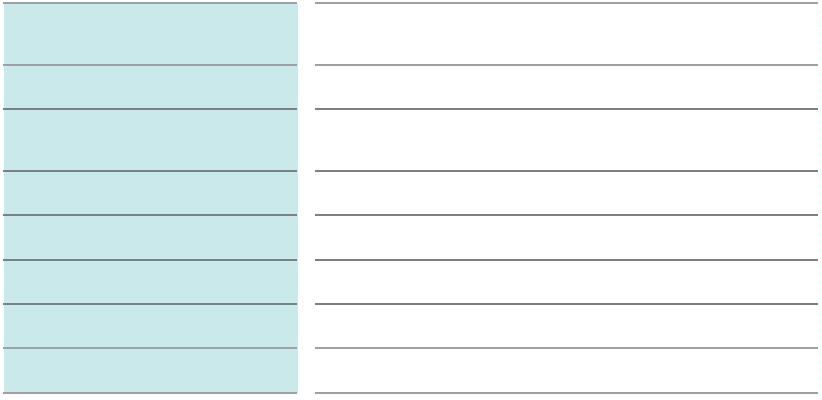 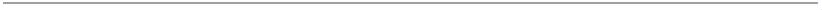 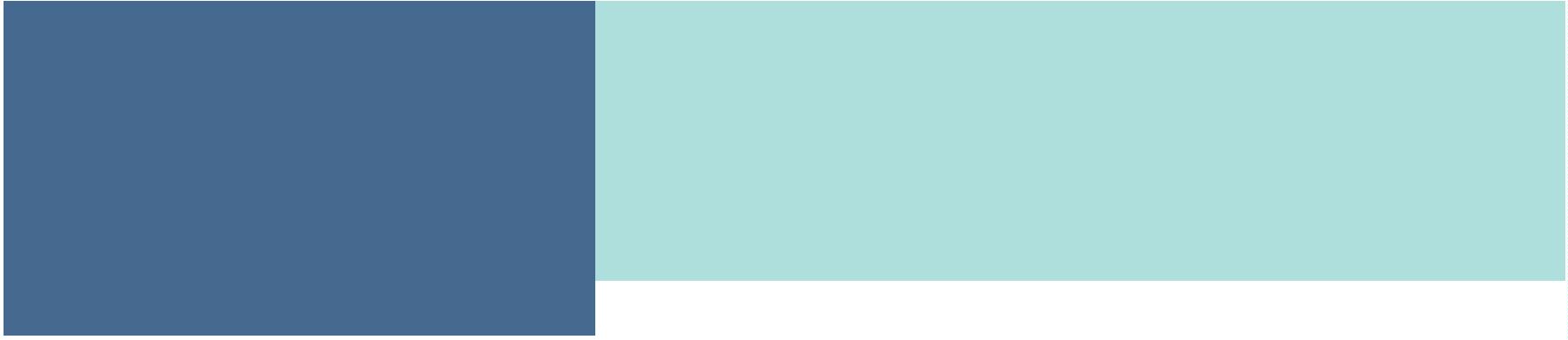 překonání ochranného zabezpečení (prostá krádež) atd.které byl pojistitelem tázán při sjednání pojištění nebo které jsou uvedenyv pojistné smlouvě;nesmíte bez souhlasu pojistitele učinit nic, co zvyšuje nebo by mohlo zvýšitpojistné riziko a nedovolit to ani třetí osobě;KDY A JAKÝM ZPŮSOBEM PLATÍTE POJISTNÉ?•Výše pojistného a způsob a interval jeho placení jsou uvedené v pojistné smlouvě.Platby za pojištění, tzv. pojistné, platíte po celou dobu trvání pojištění. Právopojistitele na pojistné vzniká dnem uzavření pojistné smlouvy. Běžné pojistné jesplatné prvním dnem pojistného období a jednorázové pojistné dnem počátkupojištění, není-li v pojistné smlouvě dohodnuto jinak.Pojistné můžete hradit převodem z účtu, inkasem z účtu, případně v hotovostinebo platební kartou na našich vybraných pobočkách.••zvýšení pojistného rizika jste povinni hlásit pojistiteli bez zbytečného odkladu;dbát na to, aby pojistná událost nenastala, zejména nesmíte porušovatpovinnosti směřující k odvrácení nebo zmenšení nebezpečí vzniku škody, kteréjsou uloženy právními nebo jinými předpisy;řádně se starat o údržbu pojištěné věci, včetně provádění předepsaných servisůa revizí podle právních předpisů, technických norem nebo pokynů výrobce;platit včas a v plné výši dohodnuté pojistné.Při pojistné události:učinit veškerá možná opatření, aby se vzniklá škoda již dále nezvětšovala;bez zbytečného odkladu oznámit pojistiteli vznik škody a pravdivě popsatokolnosti jejího vzniku;umožnit pojistiteli kdykoliv nahlédnout do účetní, projektové, požárně-technickéa jiné dokumentace potřebné pro šetření škody;••JAK DLOUHO TRVÁ POJIŠTĚNÍ?Pojištění vzniká dnem, který je uvedený v pojistné smlouvě jako počátek pojištění.Pojistná smlouva se uzavírá na dobu neurčitou nebo určitou. Doba pojištěníje uvedená v pojistné smlouvě. Pojištění může zaniknout z důvodů, které jsoupodrobně popsány v pojistné smlouvě, všeobecných pojistných podmínkácha v občanském zákoníku.•••Hlavními důvody zániku pojištění jsou:•uplynutí pojistné doby (pojištění může pokračovat i po uplynutí dohodnutédoby, pokud je sjednáno automatické prodloužení);nezaplacení pojistného;zánik pojistného zájmu;zánik pojištěné právnické osoby bez právního nástupce.••poskytnout pojistiteli součinnost potřebnou ke zjištění příčin a výše škody;pokud v souvislosti s pojistnou událostí vzniklo podezření ze spáchání trestnéhočinu, učinit bez zbytečného odkladu oznámení Policii ČR.•••JAKÉ DŮSLEDKY MŮŽE MÍT NEDODRŽENÍ PODMÍNEK POJISTNÉSMLOUVY?JAK MŮŽETE POJIŠTĚNÍ UKONČIT?Pojištění můžete ukončit zejména:V případě, že Vy, pojištěný či jiná osoba mající právo na pojistné plnění poruší svésmluvní nebo zákonné povinnosti, můžeme snížit nebo odmítnout pojistné plnění,nebo nám vznikne právo na vrácení vyplaceného pojistného plnění. Porušenípovinností může být důvodem pro předčasné ukončení pojištění.•jeho výpovědí:–ke konci každého pojistného období, které je uvedené ve smlouvě; výpověďmusí být doručena pojistiteli nejpozději 6 týdnů před koncem pojistnéhoobdobí, jinak pojistitel smlouvu ukončí až ke konci dalšího pojistného období,JAKÁ JE VÝŠE POJISTNÉHO PLNĚNÍ?Případné pojistné plnění je omezeno horní hranicí, která je určena pojistnoučástkou nebo limitem pojistného plnění, který je sjednán v pojistné smlouvě.Oprávněná osoba se podílí na pojistném plnění částkou do výše dohodnutéspoluúčasti.Pojistitel neposkytne pojistné plnění v případě, pokud oprávněná osoba uvedlapři uplatňování práva na pojistné plnění nepravdivé nebo hrubě zkreslené údajetýkající se vzniku, průběhu nebo rozsahu pojistné události nebo podstatné údajetýkající se této pojistné události zamlčela.––do 2 měsíců od uzavření pojistné smlouvy; pojištění pak zanikne po 8 dnechod data doručení výpovědi,do 3 měsíců od nahlášení pojistné události z tohoto pojištění; pojištění pakzanikne po měsíci od data doručení výpovědi;••dohodou s pojistitelem;odstoupením od pojistné smlouvy.Další způsoby a přesné podmínky zániku pojištění jsou popsány ve všeobecnýchpojistných podmínkách nebo v občanském zákoníku.JAKÉ MOHOU BÝT VAŠE DALŠÍ NÁKLADY NAD RÁMEC POJISTNÉHO?JAKÉ JSOU VAŠE POVINNOSTI V SOUVISLOSTI S POJIŠTĚNÍM?Při sjednávání pojištění:Pokud pojistné není zaplacené včas nebo v dohodnuté výši, máme v souvislostise zasláním upomínky právo na upomínací výlohy a úrok z prodlení. Výšeupomínacích výloh a další poplatky administrativního nebo sankčního charakterunaleznete v aktuálním Sazebníku poplatků na této adrese:•musíte pravdivě a úplně odpovědět na všechny písemné dotazy pojistiteletýkající se sjednávaného pojištění.www.allianz.cz/pro-klienty/dokumenty-a-formulare/.Během trvání pojištění:• bez zbytečného odkladu oznámit pojistiteli změny týkající se skutečností, na2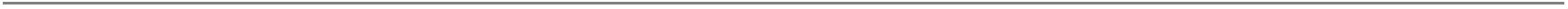 INFORMACE O ZPRACOVÁNÍ OSOBNÍCH ÚDAJŮINFORMACE PRO VÁS (POJISTNÍKA/POJIŠTĚNÉHO/ZÁSTUPCE PRÁVNICKÉ OSOBY)KDO JE SPRÁVCEM ÚDAJŮ?JAKÉ OSOBNÍ ÚDAJE ZPRACOVÁVÁME?Jsme to my, Allianz pojišťovna, a. s.Zpracováváme veškeré osobní údaje, které:Pověřence na ochranu osobních údajů můžete kontaktovat pomocí kontaktůuvedených v kapitole Kdo jsme? v úvodu Předsmluvních informací.•jste uvedli během sjednávání či v pojistné smlouvě (např. identiﬁkačnía kontaktní údaje, číslo osobního dokladu, rodné číslo, údaje pro zjištěnípožadavků, cílů a potřeb klienta, údaje o majetku, který chcete pojistit);získáme z naší vzájemné komunikace (detaily případu jako např. detailypoškození a výdajů, lokalizační údaje);zjistíme při poskytování plnění a využívání služeb, zejména při šetření pojistnéudálosti (například zpracováváme i informace o trestných činech, citlivé údajejako jsou údaje o zdravotním stavu včetně smrti, údaje o bankovním účtu čiDIČ).PROČ ZPRACOVÁVÁME OSOBNÍ ÚDAJE?Přehled hlavních účelů zpracování, pro které nepotřebujeme souhlas, naleznetev následující tabulce:••Proč máme právo osobníProč zpracováváme osobní údaje? údaje zpracovávat?Lze zpracování odvolat?Identiﬁkace klientaPro splnění smlouvyPro splnění smlouvyNeNeTyto údaje zjišťujeme zpravidla za účelem splnění smlouvy a některé z nich i nazákladě zákona (některé zákony nás nutí určité informace o Vás sbírat, např.legislativa v oblasti praní špinavých peněz). Bez zpracování těchto údajů Vámnemůžeme naše služby nabídnout ani poskytnout. Proto většinou ke zpracováníosobních údajů zákon nevyžaduje zvláštní souhlas.Vaše osobní údaje a osobní údaje pojištěného jsme v pojistné smlouvě získalipřímo od Vás nebo od jiné osoby s tím, že jejich správnost potvrzujete Vya pojištěný svým podpisem či uzavřením smlouvy. Údaje o zdravotním stavupojištěného můžeme získat i od zdravotnických zařízení nebo od lékaře.Při pojistné události můžeme získat údaje o zdravotním stavu pojištěného odposkytovatelů zdravotnických služeb, u kterých se pojištěný léčí, léčil nebobude léčit. Pro tento účel pojištěný v pojistné smlouvě zprošťuje poskytovatelezdravotnických služeb povinnosti mlčenlivosti.Uzavření pojistné smlouvy, jejíspráva a vzájemná komunikacepro plnění smluvních povinnostíPoskytování plnění z pojistnésmlouvy, šetření pojistné událostia ostatní plněníPro splnění smlouvyNeNe(např. asistenční služby)Zjišťování požadavků, cílů a potřeb Pro splnění právníchklienta, ﬁnančních údajův rámci testu vhodnosti, abychommohli poskytnout doporučeníči radupovinnostíMůžeme si vyžádat zprávy, výpisy či kopie zdravotnické dokumentace nebomůžeme požadovat prohlídku nebo vyšetření pojištěného provedené pověřenýmzdravotnickým zařízením. Tyto údaje o zdravotním stavu můžeme získat taképrostřednictvím naší smluvní asistenční společnosti.Uchovávání dokumentůa záznamů z jednáníSoučinnost pro daňovou správu,Českou národní banku, Českouasociaci pojišťoven, soudy, orgányčinné v trestním řízení a dalšíorgány veřejné mociPro splnění právníchpovinnostíPro splnění právníchpovinnostíNeNeKDO S ÚDAJI MŮŽE PRACOVAT NEBO K NIM MÁ PŘÍSTUP?Okruh osob, které mají přístup k osobním údajům, se snažíme držet na minimu.Zpracovávat je mohou naši zaměstnanci a další osoby, které pro nás pracují.Kromě toho mohou být osobní údaje sdílené v rámci skupiny Allianz. Dále jemohou zpracovávat také naši smluvní partneři, jako například poskytovatelé ITtechnologií, zajistitelé, soupojistitelé, poskytovatelé asistenčních služeb, samostatnílikvidátoři pojistných událostí, pojišťovací zprostředkovatelé, právní nebo daňovízástupci nebo auditoři. Osobní údaje pojištěného mohou dále zpracovávat takénaši smluvní lékaři, znalci a společnosti poskytující asistenční služby.Uplatňování opatření protilegalizaci výnosů z trestné činnosti povinnostíZasílání nabídek našich produktůa služeb (tzv. přímý marketing)Pro splnění právníchNeJe to náš oprávněný zájem Ne, ale můžete vznéstnámitku proti zpracování.*Na jejím základě Vám dalšínabídky nebudeme zasílat.Navíc mohou osobní údaje získat i jiné osoby v případě, že by na naší stranědošlo k fúzi, prodeji podniku nebo prodeji/předání pojistného kmene. Všechnyvýše uvedené osoby jsou vázány mlčenlivostí a dodržují standardy zabezpečeníosobních údajů.Podle zákona můžeme údaje o Vašem pojištění sdílet s ostatními pojišťovnamiza účelem prevence a odhalování pojistných podvodů a dalšího protiprávníhojednání, a to buď přímo, nebo prostřednictvím České asociace pojišťoven, a dáles orgány veřejné moci, jako jsou například státní zastupitelství, soudy, daňováspráva, Česká národní banka a podobně.Ochrana práv a právemJe to náš oprávněný zájem Ne, ale můžete vznéstnámitku proti zpracování*chráněných zájmů pojišťovny(prevence a odhalování pojistnýchpodvodů či jiných protiprávníchjednání, soudní řízení, vymáhánídlužného pojistného)Zpracování osobních údajů odukončení pojistné smlouvy dodoby promlčení a po dobu nutnéarchivaceSdílení osobních údajů ve skupiněAllianzJe to náš oprávněný zájem Ne, ale můžete vznéstnámitku proti zpracování*K osobním údajům mohou mít přístup také ostatní osoby uvedené v pojistnésmlouvě – například osoby oprávněné k přijetí pojistného plnění při pojistnéudálosti.Je to náš oprávněný zájem Ne, ale můžete vznéstnámitku proti zpracování*Provedení auditů prosplnění právních povinnostía vnitropodnikových nařízeníPřerozdělení rizik zajištěním nebosoupojištěnímPro splnění právníchpovinností a je to i nášoprávněný zájemJe to náš oprávněnýzájem, i když tov některých případechmůžeme být oprávněnidle právních předpisůNe, ale můžete vznéstnámitku proti zpracování dleoprávněného zájmu.*Ne, ale můžete vznéstnámitku proti zpracování dleoprávněného zájmu.*DOCHÁZÍ KE ZPRACOVÁNÍ OSOBNÍCH ÚDAJŮ V ZAHRANIČÍ?Podle platné legislativy můžeme osobní údaje předávat do členských státůEvropského hospodářského prostoru (dále jen „EHS“). Smlouvy s našimizpracovateli se snažíme uzavírat tak, aby nedocházelo k předávání osobníchúdajů mimo EHS.V rámci skupiny Allianz máme uzavřena tzv. závazná podniková pravidla, kteránám umožňují předat osobní údaje i mimo EHS při zachování vysokého stupněochrany. Závazná podniková pravidla garantují, že vysoká úroveň ochranyosobních údajů v EHS bude dodržována i v jiných zemích.*Námitku můžete vznést kdykoliv. Pokud tak učiníte, máme povinnost Vám prokázat, že na našístraně existují závažné oprávněné důvody pro zpracování, které převažují nad Vašimi zájmynebo právy a svobodami. Do doby, než rozhodneme o tom, jak vyřídit Vaši námitku, omezímezpracování Vašich osobních údajů, které zpracováváme na základě oprávněného zájmu.Mimo EHS můžeme osobní údaje předat i na základě rozhodnutí Evropské komiseo tzv. odpovídající ochraně a dále při splnění vhodných záruk či v rámci výjimekpro speciﬁcké situace.Orgány veřejné moci nakládají s osobními údaji na základě zákona. Máte-lipřipomínky ke zpracování osobních údajů orgánem veřejné moci, obraťte seprosím přímo na tento orgán.Při plnění výše uvedených účelů můžeme zpracovávat zvláštní kategorie osobníchúdajů, kterými mohou být zdravotní údaje.Právním důvodem pro zpracování je určení, výkon nebo obhajoba právníchnároků.3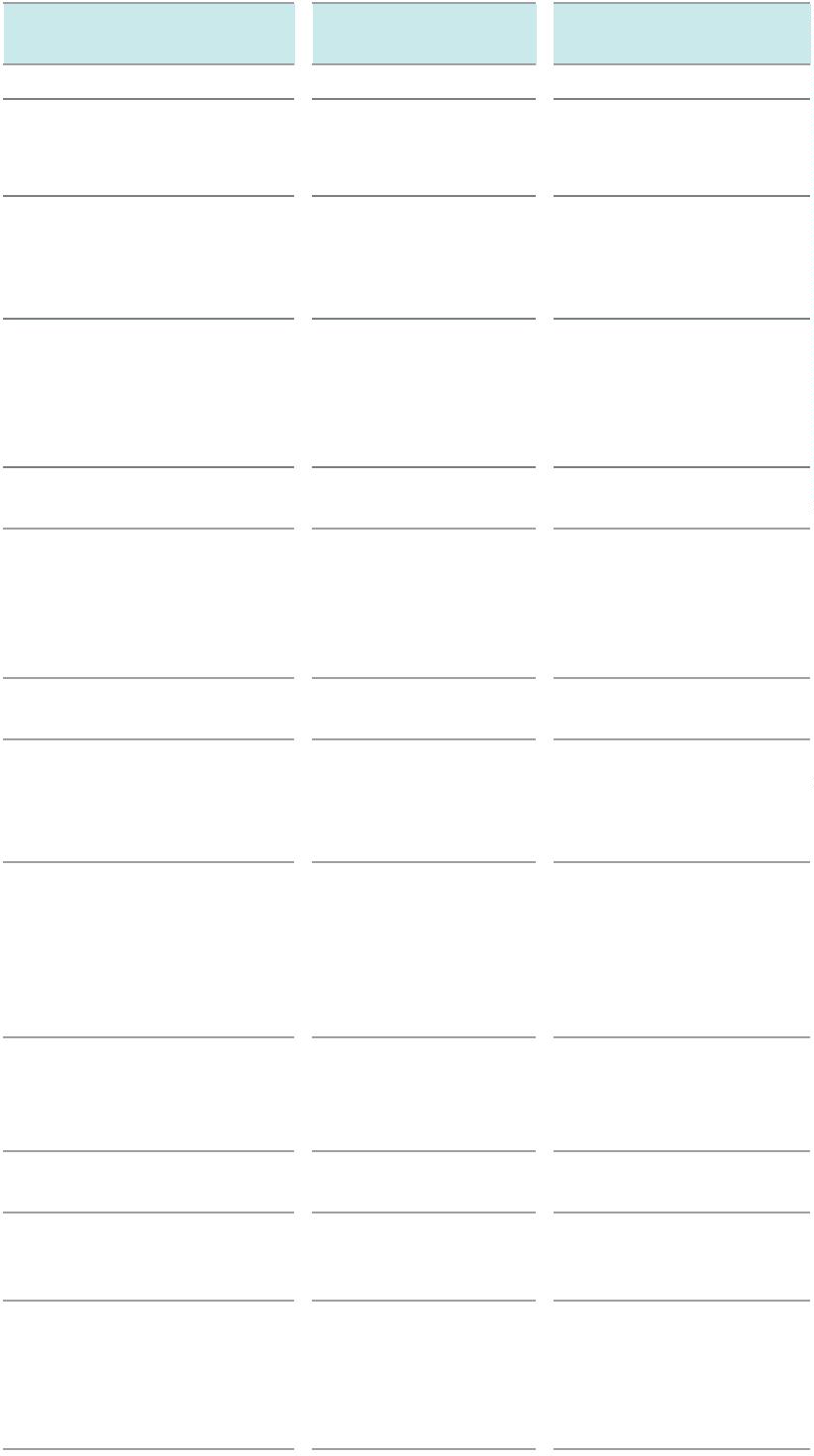 JAK DLOUHO MÁME ÚDAJE U SEBE?Se svou stížností nebo podnětem, který se týká zpracování osobních údajů, se takémůžete obrátit, na Úřad pro ochranu osobních údajů, kontakt: Pplk. Sochora 27,Osobní údaje zpracováváme po dobu, na kterou je uzavřena pojistná smlouva. Poukončení pojistné smlouvy budou osobní údaje přístupné omezenému počtu osob,a to do doby promlčení a po dobu nutné archivace.Nabídky našich produktů a služeb Vám můžeme zasílat ještě 1 rok po ukončeníveškerých smluvních vztahů s námi.170 00 Praha 7, e-mail: posta@uoou.cz, datová schránka: qkbaa2n.JAK PROBÍHÁ AUTOMATIZOVANÉ INDIVIDUÁLNÍ ROZHODOVÁNÍA PROFILOVÁNÍ?Automatizované individuální rozhodování včetně proﬁlování je takové zpracováníúdajů, které probíhá automaticky na základě algoritmů (provádí jej tedy počítač,nikoli člověk) a jeho výsledkem je rozhodnutí, které má pro Vás právní účinkynebo se Vás obdobným způsobem významně dotýká, například stanoveníceny pojištění. Proﬁlování pak znamená automatizované zpracování údajůspočívající v jejich použití k hodnocení některých osobních aspektů, napříkladza účelem zjistit, jaké produkty a služby Vám máme nabízet. V rámci proﬁlovánímůže (ale nemusí) dojít k posouzení smlouvy naším pracovníkem bez vydáníautomatizovaného individuálního rozhodnutí – zpravidla k tomu ale dochází ažpo vznesení námitky.Jak pracujeme s daty Vás, jako pojistníka: Je pro Vás důležité vědět, že výšepojistného, které budete platit, závisí na tom, jak dopadne automatizovanéindividuální rozhodování, které zpracovává osobní údaje pojištěného.Jak pracujeme s daty pojištěného: Na základě informací o majetku (napříkladv případě nemovitosti zejména lokalita, typ stavby a způsob provedení, stava stáří nemovitosti, způsob zabezpečení, kvalita vybavení) systém ohodnotíriziko a následně spočítá cenu zvoleného pojištění. Na základě některých těchtoinformací můžeme pro majetek omezit rozsah pojištění (např. nebude možnésjednat některá rizika). Pro dražší nemovitost nebo pro nemovitosti v horšímtechnickém stavu je pojistné vyšší.Osobní údaje zpracováváme i v tzv. předsmluvní fázi, a to za účelem vyjednávánío uzavření pojistné smlouvy. Z předsmluvní fáze se pořizuje záznam z jednánía jiné dokumenty, které jsou u nás uložené po dobu promlčení a nutné archivace.JAKÁ JSOU VAŠE PRÁVA?V souvislosti se zpracováním osobních údajů máte právo, abychom:•Vám na Vaši žádost poskytli informace o tom, jaké údaje o Vás zpracováváme,a další informace o tomto zpracování, včetně kopie zpracovávaných osobníchúdajů (tzv. právo na přístup);••na Vaši žádost provedli opravu nebo doplnění Vašich osobních údajů;vymazali Vaše osobní údaje z našich systémů, pokud:–je už nepotřebujeme pro další zpracování,jste oprávněně vznesl námitku proti jejich zpracování,byly zpracovány nezákonně nebo–––musí být vymazány podle právních předpisů;•••omezili zpracování Vašich osobních údajů (např. pokud tvrdíte, že je zpracovánínezákonné a my ověřujeme pravdivost takového tvrzení, nebo po dobu, nežbude vyřešena Vaše námitka proti zpracování);Vám Vaše osobní údaje, které jste nám poskytli na základě souhlasu nebo prosplnění smlouvy a které zpracováváme automatizovaně, poskytli ve formátu,který umožňuje jejich přenos k jinému správci;Dále dochází k automatizovanému individuálnímu rozhodování za využitíosobních údajů při tvorbě matematických analýz, které však na tuto pojistnousmlouvu nemají žádný vliv. Kromě toho je částečně automatizované individuálnírozhodování využito i v rámci předcházení pojistným podvodům a sledování, zdanedochází k praní špinavých peněz.na základě Vašeho odvolání souhlasu přestali zpracovávat osobní údaje,k jejichž zpracování jste nám udělili souhlas.Dále můžete vznést námitku proti zpracování osobních údajů v případechuvedených v kapitole Proč zpracováváme osobní údaje?, včetně proﬁlovánítakových informací. Příkladem je vznesení námitky proti zasílání marketingovýchnabídek našich produktů a služeb a proti proﬁlování (vysvětlení naleznete níže).V případě automatizovaného individuálního rozhodování včetně proﬁlovánímáte navíc právo na lidský zásah, právo vyjádřit svůj názor a právo napadnoutrozhodnutí.KDE ZJISTÍTE O ZPRACOVÁNÍ OSOBNÍCH ÚDAJŮ VÍCE?Podrobnosti a aktuální informace o zpracování osobních údajů lze nalézt naadrese www.allianz.cz/ochrana-udaju. Najdete zde například aktuální seznamnašich zpracovatelů, obchodních partnerů, znění závazných podnikových pravidelnebo formuláře pro uplatnění Vašich práv, které máte v souvislosti se zpracovánímosobních údajů.Pokud chcete některé z těchto práv uplatnit, ozvěte se nám na kterýkoli výšeuvedený kontakt. Můžete také využít k tomu určené formuláře, které najdete nawebových stránkách (viz kapitola Kde zjistíte o zpracovávání osobních údajůvíce?).ÚČINNOSTTyto informace o zpracování osobních údajů jsou aktuální verzí Informacío zpracování osobních údajů platné a účinné od 25.05.2018.Budeme Vám také oznamovat případné porušení zabezpečení Vašich osobníchúdajů, pokud takové porušení představuje vysoké riziko pro Vaše právaa povinnosti.4Pojištění elektronikyInformační dokument o pojistném produktuPojistitel: Allianz pojišťovna, a.s. Produkt: Pojištění elektronikyV tomto dokumentu si můžete přečíst shrnutí nejdůležitějších informací o pojištění elektroniky. Uvádíme zde pouze hlavní rizika, výluky a dalšíúdaje o pojištění. Podrobné informace o tomto pojištění se dozvíte ve všeobecných pojistných podmínkách. Konkrétní nastavení Vašeho pojištěnínaleznete v pojistné smlouvě, doložkách a smluvních ujednáních.O jaký druh pojištění se jedná?Toto pojištění se vztahuje na elektronická zařízení včetně jejich základního software, pokud jsou provozuschopná a používaná dle svého určeník podnikatelské činnosti. Jedná se o pojištění elektronických zařízení proti škodě z jakékoliv příčiny, která není ve všeobecných pojistných podmínkách,pojistné smlouvě, doložkách nebo smluvních ujednáních vyloučena. Je možné sjednat také pojištění dat a nosičů dat, případně pojištění vícenákladů.Co je předmětem pojištění?Na co se pojištění nevztahuje?I. Pojištění elektronikyPojištění se nevztahuje na jakékoliv události,které vznikly v důsledku:nahradíme náhlé poškození nebo zničení pojištěnéhoelektronického zařízení uvedeného v pojistné smlouvě,ke kterému dojde v důsledku nahodilé události jejichžpříčinou je např. chyba obsluhy, neodborné zacházení,nešikovnost, požár, krádež vloupáním, loupež, zkrat,přepětí, úder blesku, krupobití, lavina, pokles nebosesuv půdy, apod. nebo z jakékoliv jiné příčiny, kteránení z pojištění vyloučenaválky, invaze, vzpoury, povstání, terorizmu, stávky,občanských nepokojů, apod. (tj. násilných jednánímotivovaných politicky, sociálně, ideologicky nebonábožensky)zásahu státních orgánů a bezpečnostních složek státujaderné reakce nebo jaderného zářeníúmyslného jednání pojistníka, pojištěného, oprávněnéosoby nebo jejich zástupcůškody, za které je odpovědný dodavatel, smluvní strananebo opravce ze zákona nebo na základě smlouvyvady, kterou měla pojištěná věc již v době uzavřenípojištěnítrestného činu zpronevěry, podvodu nebo pojistnéhopodvodu ve smyslu příslušných ustanovení trestníhozákonaII. Pojištění dat a nosičů datpokud je v pojistné smlouvě ujednáno, uhradímenáklady, které je nutné vynaložit na:--strojové opětovné vložení dat ze záložních nosičů datstrojové nebo manuální opětovné vloženíz původních programů nebo dokladů--znovupořízení a opětovné vložení systémových datznovupořízení nosičů datneustálého vlivu provozu, např. běžným opotřebením,postupným stárnutím, únavou materiálu, atd.odcizení pojištěné věci, pokud k němu došlo bezprokazatelného násilného překonání ochrannéhozabezpečení (prostá krádež)III. Pojištění vícenákladůpokud je v pojistné smlouvě ujednáno, uhradíme časověproměnné a časově nezávislé vícenáklady, které vzniklyběhem doby ručeníatd.Přesný rozsah sjednaného pojištění naleznete v platnépojistné smlouvě, smluvních ujednáních, doložkácha všeobecných pojistných podmínkách.Přesné znění výluk sjednaného pojištění naleznetev platné pojistné smlouvě, smluvních ujednáních,doložkách a všeobecných pojistných podmínkách.Existují nějaká omezení v pojistnémkrytí?Případné pojistné plnění je omezeno horní hranicí, kteráje určena pojistnou částkou nebo limitem pojistnéhoplnění, který je sjednán v pojistné smlouvěOprávněná osoba se podílí na pojistném plnění částkoudo výše dohodnuté spoluúčastiPojistitel neposkytne pojistné plnění v případě, pokudoprávněná osoba uvedla při uplatňování práva napojistné plnění nepravdivé nebo hrubě zkreslené údajetýkající se vzniku, průběhu nebo rozsahu pojistnéudálosti nebo podstatné údaje týkající se této pojistnéudálosti zamlčelaPřesné znění limitů a omezení sjednaného pojištěnínaleznete v platné pojistné smlouvě, smluvních ujednáních,doložkách a všeobecných pojistných podmínkách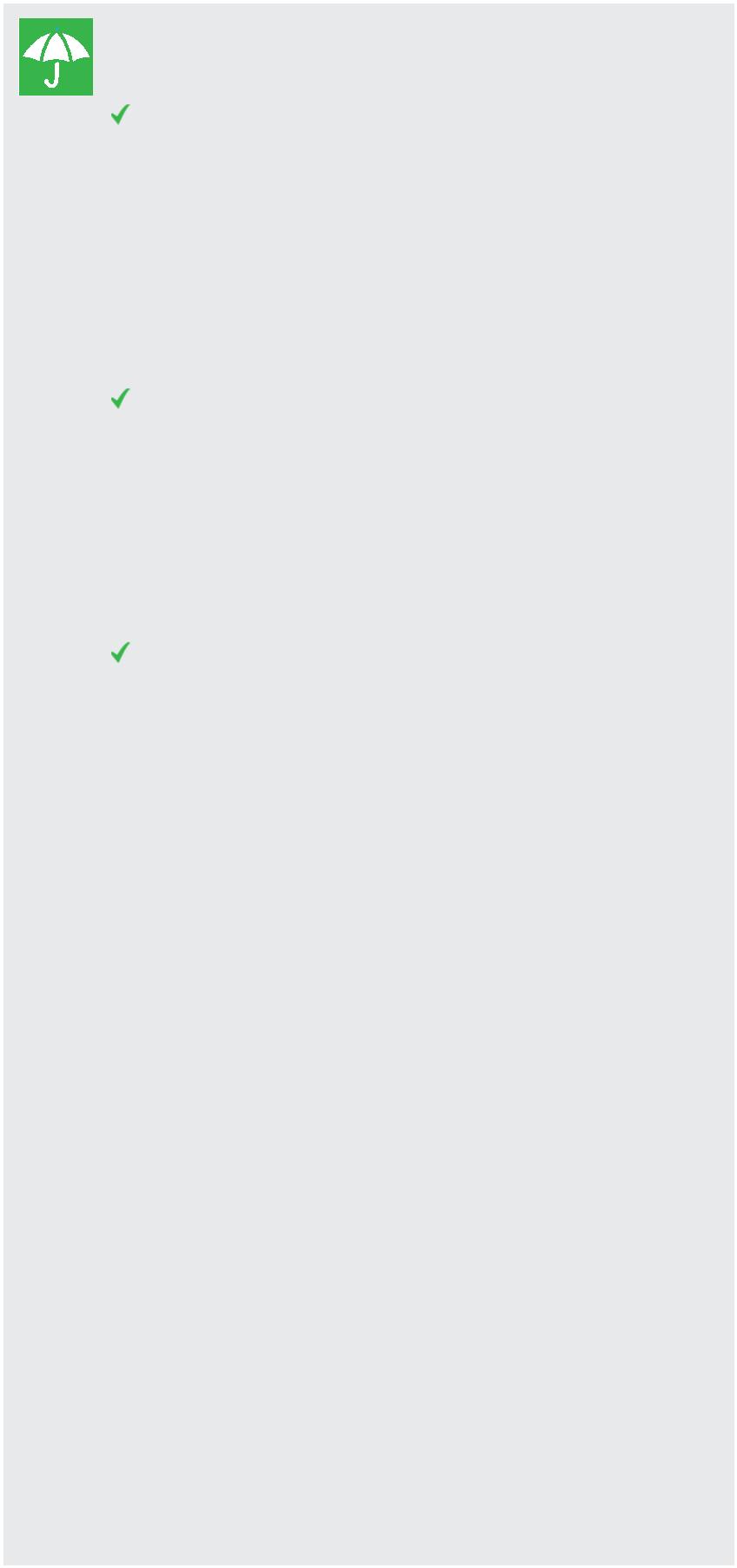 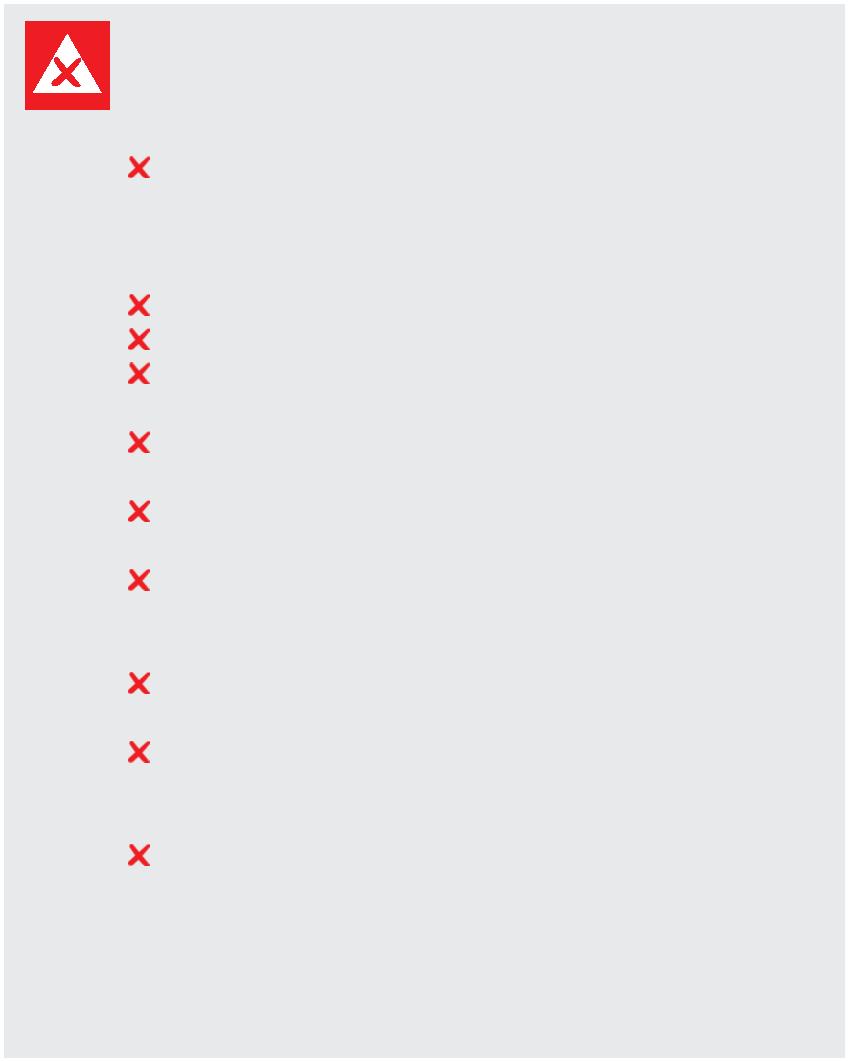 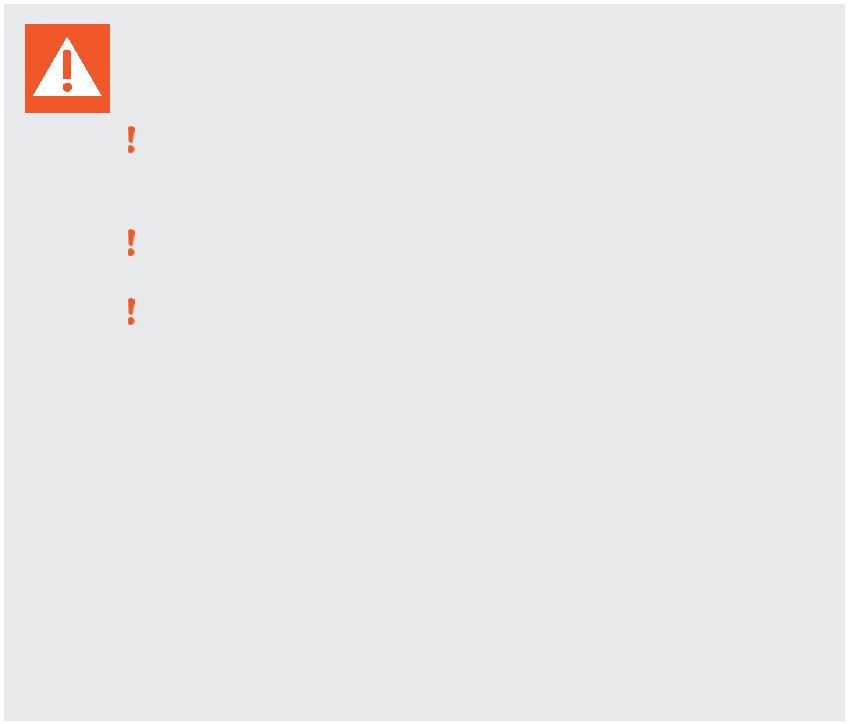 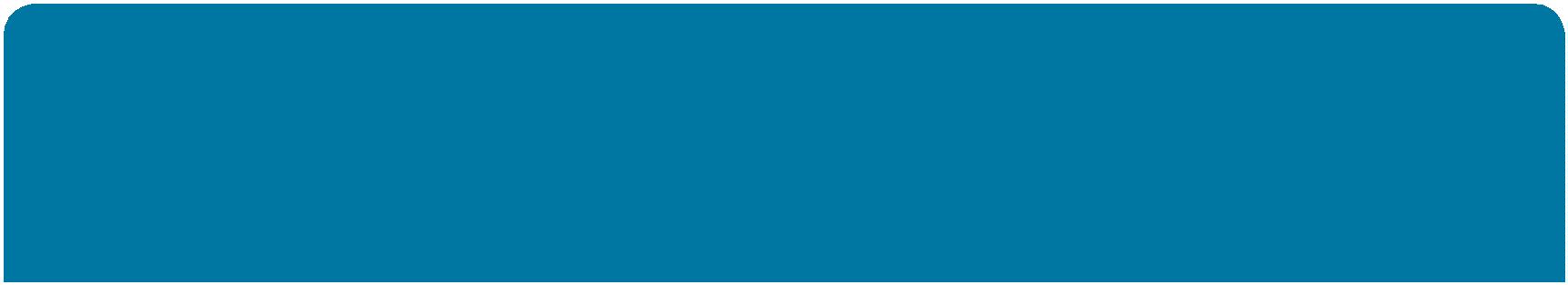 Kde je moje pojištění platné?Pojištění se vztahuje na škody vzniklé na místě pojištění uvedeném v pojistné smlouvě, v případě mobilních elektronických zařízeníse vztahuje na území České republikyJaké mám povinnosti?Při sjednávání pojištění•musíte pravdivě a úplně odpovědět na všechny písemné dotazy pojistitele týkající se sjednávaného pojištěníBěhem trvání pojištění•bez zbytečného odkladu oznámit pojistiteli změny týkající se skutečností, na které byl pojistitelem tázán při sjednánípojištění nebo které jsou uvedeny v pojistné smlouvě•••nesmíte bez souhlasu pojistitele učinit nic, co zvyšuje nebo by mohlo zvýšit pojistné riziko a nedovolit to ani třetí osobězvýšení pojistného rizika jste povinni hlásit pojistiteli bez zbytečného odkladudbát na to, aby pojistná událost nenastala, zejména nesmíte porušovat povinnosti směřující k odvrácení nebo zmenšenínebezpečí vzniku škody, které jsou uloženy právními nebo jinými předpisy••řádně se starat o údržbu pojištěné věci, včetně provádění předepsaných servisů a revizí podle právních předpisů, technickýchnorem nebo pokynů výrobceplatit včas a v plné výši dohodnuté pojistnéPři pojistné události•••••učinit veškerá možná opatření, aby se vzniklá škoda již dále nezvětšovalabez zbytečného odkladu oznámit pojistiteli vznik škody a pravdivě popsat okolnosti jejího vznikuumožnit pojistiteli kdykoliv nahlédnout do účetní, projektové, požárně-technické a jiné dokumentace potřebné pro šetření škodyposkytnout pojistiteli součinnost potřebnou ke zjištění příčin a výše škodypokud v souvislosti s pojistnou událostí vzniklo podezření ze spáchání trestného činu, učinit bez zbytečného odkladuoznámení Policii ČRPřesné znění povinností sjednaného pojištění naleznete v platné pojistné smlouvě, smluvních ujednáních, doložkách a všeobecnýchpojistných podmínkách.Kdy a jak platit?Právo pojistitele na pojistné vzniká dnem uzavření pojistné smlouvy. Běžné pojistné je splatné prvním dnem pojistného obdobía jednorázové pojistné dnem počátku pojištění, není-li v pojistné smlouvě dohodnuto jinak.Pojistné můžete hradit převodem z účtu, inkasem z účtu, případně v hotovosti nebo platební kartou na našich vybraných pobočkách.Kdy pojistné krytí začíná a končí?Pojištění vzniká dnem, který je uvedený v pojistné smlouvě jako počátek pojištění. Pojistná smlouva se uzavírá na dobu neurčitounebo určitou.Pojištění může zaniknout z důvodů, které jsou podrobně popsány v pojistné smlouvě, všeobecných pojistných podmínkácha v občanském zákoníku. Hlavními důvody zániku pojištění jsou:••••uplynutí pojistné doby (pojištění může pokračovat i po uplynutí dohodnuté doby, pokud je sjednáno automatické prodlouženínezaplacení pojistnéhozánik pojistného zájmuzánik pojištěné právnické osoby bez právního nástupceJak mohu pojištění ukončit?Pojištění můžete ukončit zejména:•jeho výpovědí:-ke konci každého pojistného období, které je uvedené ve smlouvě; výpověď musí být doručena pojistiteli nejpozději 6 týdnůpřed koncem pojistného období, jinak pojistitel smlouvu ukončí až ke konci dalšího pojistného obdobído 2 měsíců od uzavření pojistné smlouvy; pojištění pak zanikne po 8 dnech od data doručení výpovědido 3 měsíců od nahlášení pojistné události z tohoto pojištění; pojištění pak zanikne po měsíci od data doručení výpovědi--••dohodou s pojistitelemodstoupením od pojistné smlouvyDalší způsoby a přesné podmínky zániku pojištění jsou popsány ve všeobecných pojistných podmínkách nebo v občanském zákoníku.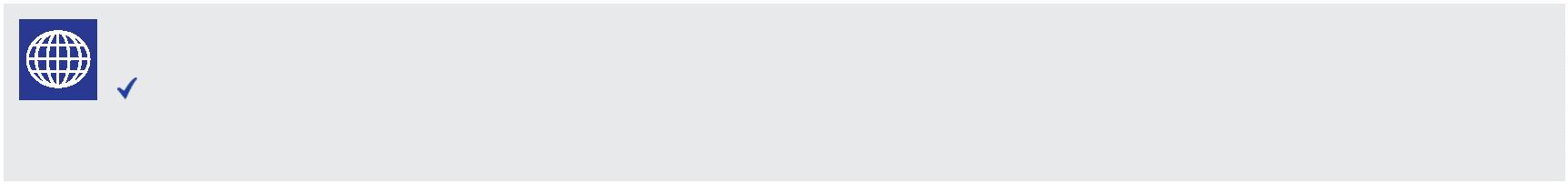 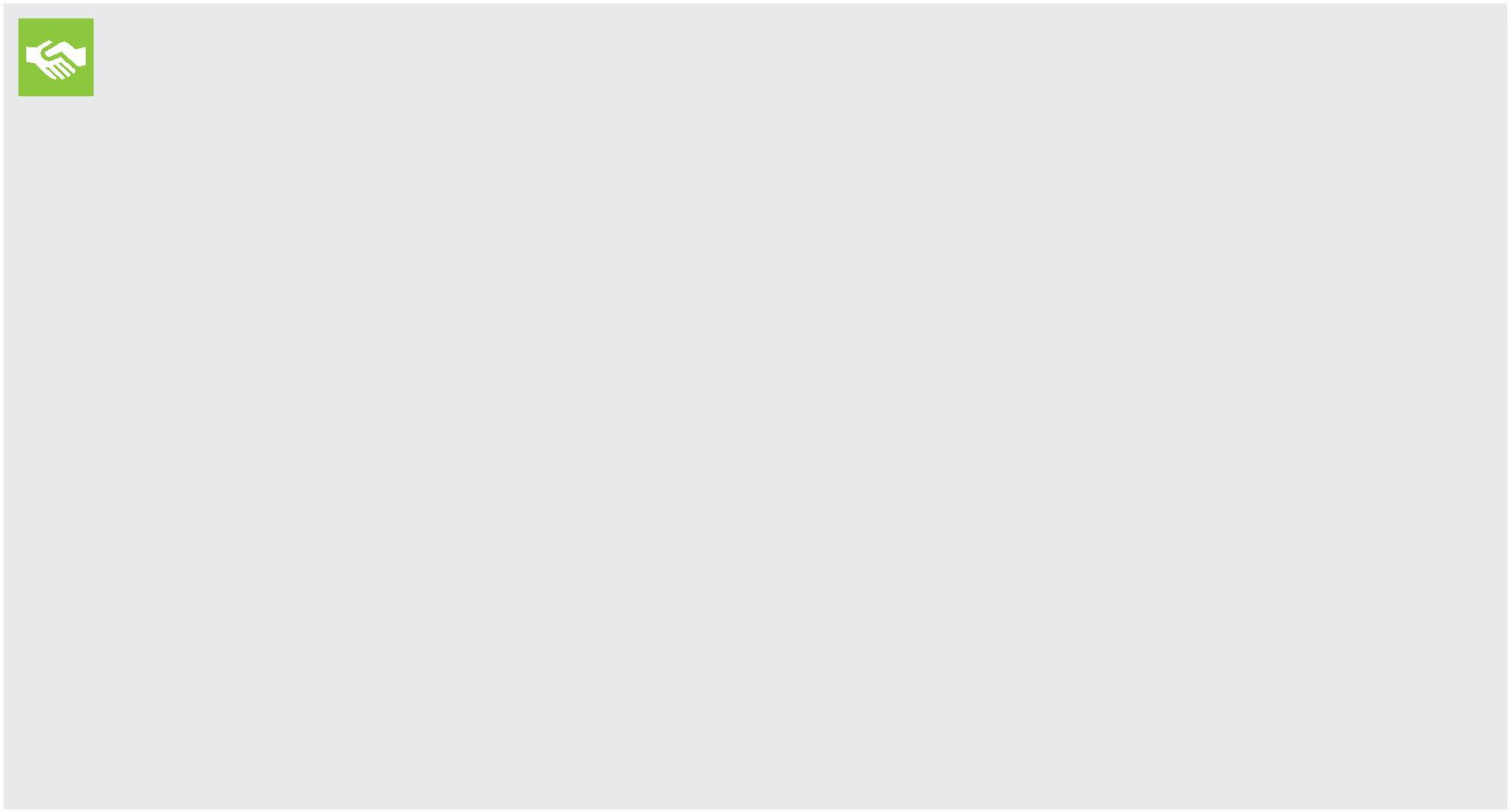 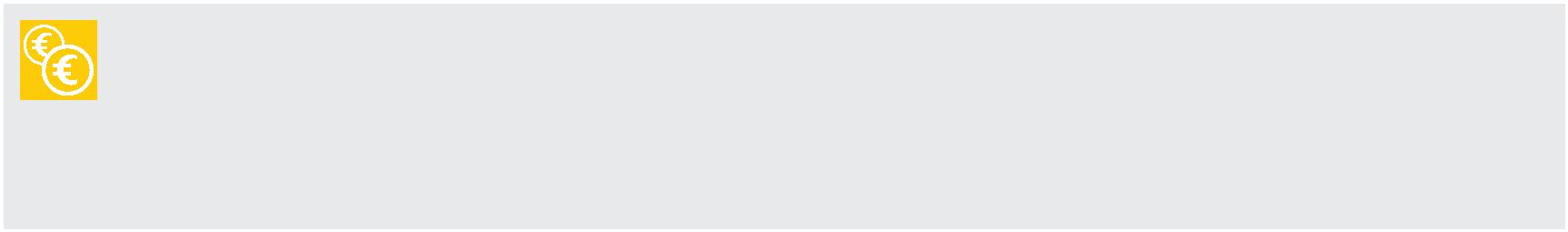 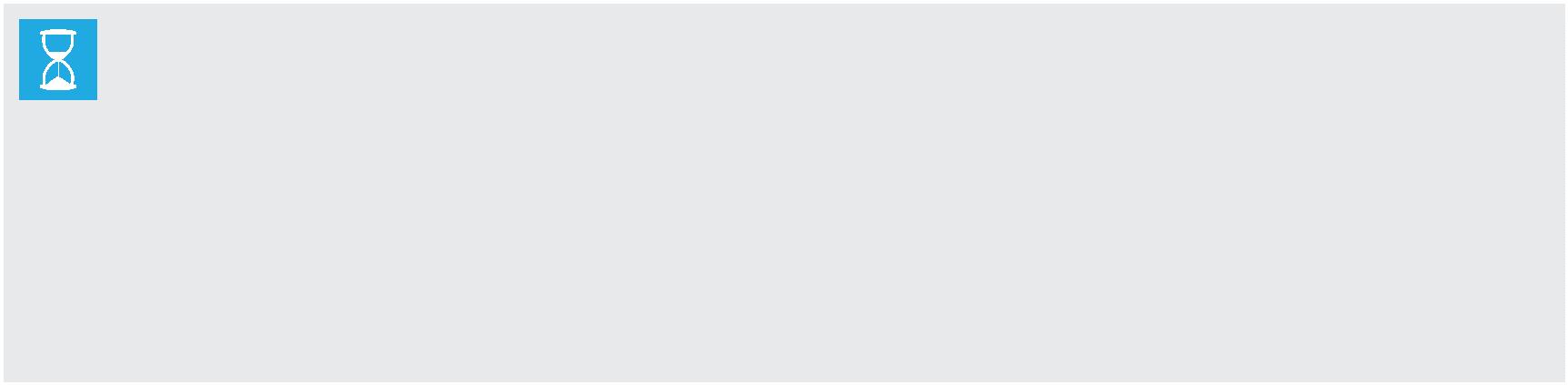 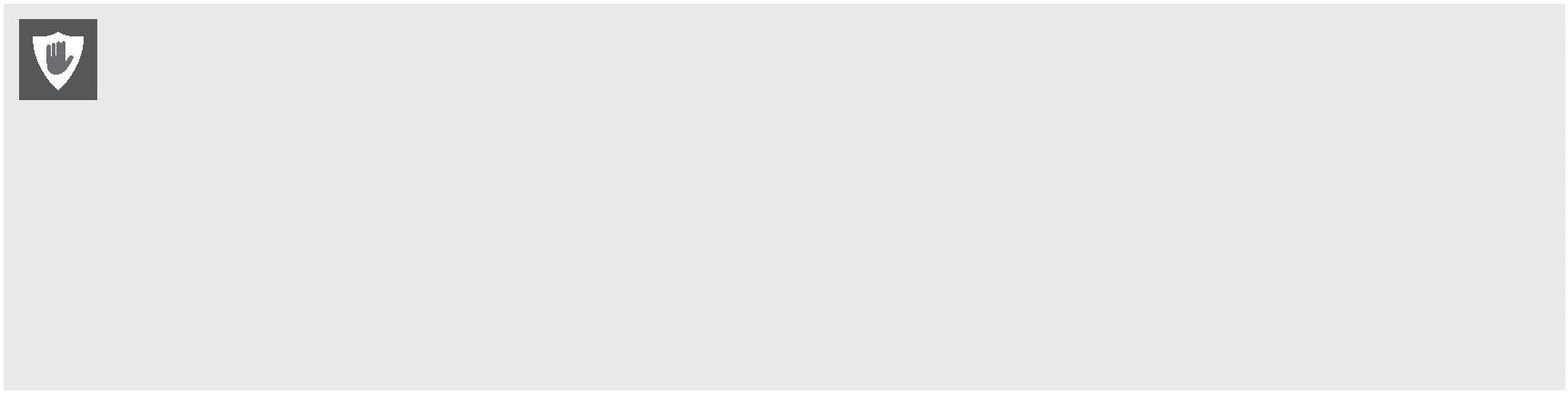 